РЕШЕНИЕЗаслушав отчет о деятельности Главы Петропавловск-Камчатского городского округа и деятельности администрации Петропавловск-Камчатского городского округа за 2020 год, Городская Дума Петропавловск-Камчатского городского округаРЕШИЛА:отчет о деятельности Главы Петропавловск-Камчатского городского округа и деятельности администрации Петропавловск-Камчатского городского округа за 2020 год принять к сведению согласно приложению к настоящему решению.Приложение к решению Городской ДумыПетропавловск-Камчатскогогородского округаот 25.08.2021 № 985-рОтчето деятельности Главы Петропавловск-Камчатского городского округа и деятельности администрации  Петропавловск-Камчатского городского округа за 2020 годПетропавловск-Камчатский2021 годСодержание1. Характеристика общих тенденций социально-экономического развития Петропавловск-Камчатского городского округа за 2020 годАнализ социально-экономического положения Петропавловск-Камчатского городского округа (далее - городской округ, город Петропавловск-Камчатский, г. Петропавловск-Камчатский, город) за 2020 год свидетельствует о положительной динамике по многим показателям социально-экономического развития города.Объем отгруженных товаров собственного производства, выполненных работ и услуг собственными силами по фактическим видам деятельности составил 82 818,19 миллионов (далее – млн.) рублей, что превышает аналогичный показатель 2019 года на 6,6 процента. В объеме отгруженной продукции, выполненных работ и услуг собственными силами в 2020 году около 86,4 процента пришлось на долю обрабатывающих производств, 11,8 процента - организаций, занятых обеспечением электрической энергией, газом и паром; кондиционированием воздуха, 1,8 процента - водоснабжение; водоотведение, организация сбора и утилизация отходов, деятельность по ликвидации загрязнений.Оборот розничной торговли по организациям, не относящимся к субъектам малого предпринимательства, за 2020 год составил 19 598,4 млн. рублей и увеличился в действующих ценах на 7,6 процента. Продовольственных товаров продано на сумму 6 683,7 млн. рублей, что на 10,8 процента выше уровня 2019 года. Непродовольственных товаров реализовано на сумму 12 914,7 млн. рублей, что на 6,0 процентов больше, чем в 2019 году.Оборот общественного питания за 2020 год составил 554,3 млн. рублей, что в действующих ценах в 2,6 раза меньше, чем за 2019 год. В расчете на 1 жителя краевого центра в 2020 году реализовано продукции общественного питания на 3 086,8 рублей, что в 2,5 раза меньше, чем в 2019 году.В отчетном периоде населению оказано платных услуг на сумму 13 494,8 млн. рублей, что в действующих ценах на 5,5 процента выше уровня прошлого года. В общем объеме платных услуг бытовые услуги составили 0,3 процента или 37,0 млн. рублей. По сравнению с 2019 годом их объем увеличился на 2,9 процента. На 01.01.2021 население городского округа составило 179,7 тысяч (далее - тыс.) человек. Демографическая ситуация в городском округе в 2020 году характеризовалась увеличением численности населения рисунок (далее - рис.) 1.Рис. 1. Динамика изменения численности постоянного населения городского округа (на конец года, тыс. человек)За 2020 год в городе родился 1 901 ребенок, что на 0,4 процента меньше, чем за 2019 год. Число умерших составило 2 108 человек, что больше аналогичного периода 2019 года на 14,4 процента. Естественная убыль населения составила 207 человек.Динамика показателей естественного движения населения представлена на рис. 2.Рис. 2. Динамика изменения естественного движения населения городского округа, человекВ 2020 году среднесписочная численность работников крупных и средних предприятий городского округа составила 55,0 тыс. человек и увеличилась по сравнению с 2019 годом на 1,3 процента.Структура занятости населения городского округа в 2020 году (по крупным и средним предприятиям) представлена на рис. 3.Рис. 3. Структура занятости населения городского округа в 2020 году по крупным и средним предприятиям городского округа, в процентах к общей численности работниковЗа 2020 год сальдированный финансовый результат коммерческой деятельности организаций городского округа (без субъектов малого предпринимательства, банков, страховых организаций и государственных (муниципальных) учреждений) составил в действующих ценах 23 921,1 млн. рублей прибыли.Доля убыточных предприятий по сравнению с уровнем аналогичного периода 2019 года увеличилась на 1,9 процентных пункта и составила 32,4 процента. Основной объем сальдированной прибыли за 2020 год пришелся на предприятия сельского, лесного хозяйства, охоты, рыболовства и рыбоводства – 9 887,2 млн. рублей.2. Обоснование достигнутых значений показателей, характеризующих социально-экономическое развитие Петропавловск-Камчатского городского округа2.1 Экономическое развитиеОсновными направлениями деятельности администрации Петропавловск-Камчатского городского округа (далее – администрация городского округа, администрация города, администрация) на 2019-2024 годы в сфере малого и среднего предпринимательства являются: оказание консультационной, финансовой и имущественной поддержки субъектам малого и среднего предпринимательства; поддержка местных товаропроизводителей; мониторинг условий ведения бизнеса и принятие согласованных решений по выявленным проблемам. По предварительным статистическим данным среднесписочная численность работников организаций городского округа, не являющихся субъектами малого предпринимательства (далее - крупные и средние организации), в 2020 году составила 54 988 человек, что на 706 человек больше, чем в 2019 году.Основная доля увеличения количества работников приходится на крупные и средние организации в сфере транспортировки и хранения (973 человека), государственного управления и обеспечения военной безопасности, социального обеспечения (533 человека), сельского, лесного хозяйства, охоты, рыболовства и рыбоводства (502 человека), в сфере ухода с обеспечением проживания (122 человека), добычи полезных ископаемых (120 человек).Наибольшее уменьшение числа работников зафиксировано на крупных и средних организациях в сфере обеспечения электрической энергией, газом, паром; кондиционирования воздуха (498 человек), обрабатывающих производств (164 человека), предоставления социальных услуг без обеспечения проживания (123 человека).На конец декабря 2020 года численность незанятых трудовой деятельностью граждан, состоящих на учете в краевом государственном казенном учреждении «Центр занятости населения города Петропавловска-Камчатского», составила 1 884 человека, что в 1,8 раза больше, чем в декабре 2019 года. Из числа безработных 1 007 гражданам (56,5 процента) назначено пособие по безработице.Динамика численности незанятых трудовой деятельностью граждан приведена на рис. 4.Рис. 4. Динамика численности граждан, не занятых трудовой деятельностью, человекСреднемесячная начисленная заработная плата (без выплат социального характера) по видам экономической деятельности городского округа увеличилась в 2020 году на 8,4 процента и составила 100307,5 рубля, превысив в 4,4 раза величину прожиточного минимума трудоспособного населения.Динамика среднемесячной начисленной заработной платы работников крупных и средних организаций за 2020 год представлена на рис. 5.Рис. 5. Среднемесячная начисленная заработная плата работников крупных и средних организаций за 2020 год, тыс. рублейУровень среднемесячной заработной платы работников организаций городского округа в декабре 2020 года сложился на 9,7 процента выше среднекраевого значения (125 148,3 рубля).Общий миграционный оборот (сумма прибытий и выбытий) за январь-декабрь 2020 года в сравнении с соответствующим периодом предыдущего года снизился на 8,2 процента (14 937 человек против 16 269 в январе-декабре 2019 года).В 2020 году в городской округ прибыло 7 633 человека, выбыло – 7304 человека.Динамика сальдированных результатов естественного движения населения и миграционных процессов за период 2016-2020 годы представлена на рис. 6.Рис. 6. Динамика сальдированных результатов естественного движения населения и миграционных процессов за период 2016-2020 годы, человекПо данным Отделения Пенсионного фонда Российской Федерации по Камчатскому краю на 01.01.2021 численность пенсионеров составила 51357 человек или 28,9 процента от общей численности населения краевого центра. Средний размер назначенной пенсии увеличился на 4,6 процента за год и составил 23 684,67 рублей.Динамика среднего размера трудовых пенсий и величины прожиточного минимума пенсионеров по отношению к среднемесячной номинальной заработной плате на начало 2021 года представлена на рис. 7 «Уровень жизни населения».Рис. 7. Уровень жизни населения, тыс. рублейВ течение 2020 года администрацией городского округа проводилась активная работа, направленная на выявление фактов неформальной занятости и реализацию мероприятий по легализации трудовых отношений. Организацию работы в данном направлении осуществляла рабочая группа по снижению неформальной занятости, легализации «серой» заработной платы, повышению собираемости страховых взносов в Пенсионный фонд Российской Федерации, созданная распоряжением администрации Петропавловск-Камчатского городского округа от 11.02.2015 № 32-р.В целях достижения контрольных показателей по снижению численности экономически активных лиц, находящихся в трудоспособном возрасте, не осуществляющих трудовую деятельность, администрацией городского округа продолжена работа по проведению следующих мероприятий:1) работает «горячая линия» с возможностью сообщения о фактах неформальной занятости (устройства на работу без оформления трудового договора), выплаты зарплаты «в конверте». Информация принимается посредством телефонной связи, СМС-сообщений, сообщений в мессенджер WhatsApp, электронной почты. Информация о работе «горячей линии» размещена в информационно-телекоммуникационной сети «Интернет»:- на официальном сайте администрации городского округа (с возможностью скачивания анкеты социального опроса «неформальная занятость» и автоматической отправки по электронному адресу секретарю рабочей группы);- на официальном сайте «Молодой ПКГО» (http://molodoy.pkgo.ru);2) информационный материал в форме листовки размещен в 15 кассах муниципального автономного учреждения «Расчетно-кассовый центр по жилищно-коммунальному хозяйству г. Петропавловска-Камчатского».За 2020 год сотрудниками Управления экономического развития и имущественных отношений администрации Петропавловск-Камчатского городского округа (далее - Управление экономического развития и имущественных отношений) проведено 53 рейда по объектам торговли и предоставления услуг, проанкетировано 280 граждан, нарушений не выявлено.Сотрудниками Управления экономического развития и имущественных отношений во время проведения рейдов с гражданами и представителями организаций проводится разъяснительная работа о недопустимости выплат заработной платы «в конвертах», об обязательном заключении трудовых договоров с работниками, об исчислении стажа в случае работы на условиях неполного рабочего времени (0,5 ставки). Кроме того, гражданам раздаются анкеты с вопросами относительно выплаты заработной платы «в конвертах», уровнем заработной платы, а также наличием заключенного трудового договора, которые они могут направить в Управление экономического развития и имущественных отношений.В 2020 году в связи с ограничительными мерами по предупреждению распространения новой коронавирусной инфекциии COVID-19 (далее – COVID- 19) проведено 1 заседание рабочей группы по снижению неформальной занятости, легализации «серой» заработной платы, повышению собираемости страховых взносов в Пенсионный фонд Российской Федерации.При поддержке Управления культуры, спорта и молодежной политики администрации Петропавловск-Камчатского городского округа, Управления образования администрации Петропавловск-Камчатского городского округа, Управления дорожного хозяйства, транспорта и благоустройства администрации Петропавловск-Камчатского городского округа, Инспекции Федеральной налоговой службы по г. Петропавловску-Камчатскому, Государственной инспекции труда в Камчатском крае, краевого государственного казенного учреждения «Центр занятости населения г. Петропавловска-Камчатского» в рамках проведенной работы по снижению неформальной занятости Управлением экономического развития и имущественных отношений выявлено 3341 человека, с которыми в 2020 году трудовые договоры не заключались, из них в течение 2020 года трудовые договоры заключены с 1527 работниками.На 31.12.2020 по данным государственной регистрации в г. Петропавловске-Камчатском числилось 6 188 организаций, включая филиалы и представительства, и 7 102 индивидуальных предпринимателя (далее - ИП) без образования юридического лица. За январь - декабрь 2020 года зарегистрировано 323 предприятия, что на 21,2 процента меньше, чем за аналогичный период 2019 года, официально ликвидировано 707 организаций, что на 7,1 процента больше, чем в соответствующем периоде прошлого года. Из числа хозяйствующих субъектов 20,4 процента приходится на организации, занимающиеся торговлей оптовой и розничной; ремонтом автотранспортных средств и мотоциклов, 12,7 процента - строительством, 9,2 процента - транспортировкой и хранением.Как и прежде, наибольший удельный вес в общем количестве организаций (85,8 процента) составляют организации частной формы собственности.За 2020 год оборот организаций городского округа по всем видам экономической деятельности в действующих ценах составил 190 043,6 млн. рублей, что на 18,4 процента выше уровня предыдущего года. Из общего объема оборота организаций на долю организаций оптовой и розничной торговли, ремонта автотранспортных средств и мотоциклов приходится 34,0 процента, на долю организаций сельского, лесного хозяйства, охоты, рыболовства и рыбоводства приходится – 30,1 процента, на организации обрабатывающих производств – 11,7 процента.Оборот организаций по видам экономической деятельности за 2020 год представлен на рис. 8.Рис. 8. Оборот организаций по видам экономической деятельности за 2020 год, миллиардов рублейСокращение оборота по сравнению с 2019 годом отмечается в следующих видах деятельности:1) добыча полезных ископаемых – на 81,6 процента;2) деятельность в области культуры, спорта, организации досуга и развлечений – на 67,4 процента;3) деятельность гостиниц и предприятий общественного питания – на 61,8 процента;4) деятельность административная и сопутствующие дополнительные услуги – на 37,0 процентов;5) деятельность по операциям с недвижимым имуществом – на 13,7 процента;6) образование – на 12,9 процента;7) строительство – на 12,0 процентов;8) предоставление прочих видов услуг – 4,2 процента;9) обрабатывающие производства – на 2,9 процента;10) деятельность в области информации и связи – 1,5 процента.Увеличение оборота произошло в организациях по видам деятельности:1) деятельность профессиональная, научная и техническая – в 5 раз;2) торговля оптовая и розничная; ремонт автотранспортных средств и мотоциклов – на 48,7 процента;3) государственное управление и обеспечение военной безопасности; социальное обеспечение – на 28,7 процента;4) транспортировка и хранение – на 20,2 процента;5) сельское, лесное хозяйство, охота, рыболовство и рыбоводство – на 9,3 процента;6) деятельность в области здравоохранения и социальных услуг – на 8,6 процента;7) водоснабжение, водоотведение, организация сбора и утилизация отходов, деятельность по ликвидации загрязнений – на 3,0 процента;8) обеспечение электрической энергией, газом и паром, кондиционирование воздуха – на 3,0 процента.С начала текущего года в промышленной отрасли городского округа отмечается положительная динамика, обусловленная наращиванием производства в обрабатывающем секторе.Объем отгруженных товаров собственного производства, выполненных работ и услуг собственными силами по фактическим видам деятельности составил 82 818,19 млн. рублей, что превышает аналогичный показатель 2019 года на 6,6 процента.В объеме отгруженной продукции, выполненных работ и услуг собственными силами в 2020 году около 86,4 процента пришлось на долю обрабатывающих производств, 11,8 процента - организаций, занятых обеспечением электрической энергией, газом и паром, кондиционированием воздуха, 1,8 процента – водоснабжение, водоотведение, организация сбора и утилизация отходов, деятельность по ликвидации загрязнений.По итогам 2020 года объем производства пищевых продуктов составил в денежном выражении 70 668,6 млн. рублей.В обрабатывающих производствах объем отгруженных товаров по крупным и средним организациям сложился в размере 71 571,3 млн. рублей (на 4,8 процента выше уровня аналогичного периода предшествующего года в действующих ценах).Объем отгруженных товаров собственного производства по виду деятельности «Обеспечение электрической энергией, газом и паром; кондиционирование воздуха» составил 9777,69 млн. рублей, что на 23,3 процента выше уровня 2019 года в действующих ценах. Объем отгруженных товаров собственного производства по виду деятельности «Водоснабжение; водоотведение, организация сбора и утилизация отходов, деятельность по ликвидации загрязнений» составил 1 469,2 млн. рублей, что на 0,3 процента больше, чем за 2019 год. Объем работ, выполненных организациями, не относящимися к субъектам малого предпринимательства, по виду деятельности «Строительство» в январе-декабре 2020 года составил 838,2 млн. рублей или 74,1 процента к соответствующему периоду 2019 года. В январе – декабре 2020 года в городском округе введен в эксплуатацию 31 жилой дом общей площадью 36 764 квадратных метра (далее - кв. метра).Согласно статистическим данным объем инвестиций в основной капитал крупных и средних организаций составил 26 729,27 млн. рублей.В расчете на 1 жителя объем инвестиций (за исключением бюджетных средств) в основной капитал в 2020 году составил 99,9 тыс. рублей.В 2020 году в Камчатском крае, в том числе на территории городского округа, продолжено внедрение новых механизмов поддержки инвесторов - режим ТОР «Камчатка» (далее – ТОР «Камчатка») и режим «Свободный порт Владивосток», которые в будущем дадут значительный мультипликативный эффект развитию экономики городского округа.ТОР «Камчатка» предусматривает развитие на территории городского округа туристско-рекреационного комплекса, транспортно-логистического комплекса, судоремонта, а также переработки водных биологических ресурсов. В отчетном году статус:1) резидентов ТОР «Камчатка» на территории городского округа получили 15 инвесторов, реализующих проекты на общую сумму 20 676,0 млн. рублей; 2) резидентов «Свободного порта Владивосток» получили 39 инвесторов, реализующих проекты на сумму 37,359 млн. рублей.В 2020 году администрацией городского округа предоставлено 55 земельных участков резидентам, осуществляющим деятельность в рамках данных режимов.В целях формирования благоприятного инвестиционного климата в Камчатском крае и обеспечения устойчивого роста инвестиционной активности администрацией города реализован комплекс мероприятий в различных сферах деятельности, направленный на снятие административных барьеров и развитие бизнеса:1) успешно функционирует Совет по предпринимательству и инвестициям, созданный с целью оказания содействия развитию малого и среднего предпринимательства в городском округе;2) приняты нормативные правовые акты (далее - НПА), устанавливающие основные направления инвестиционной политики городского округа и развития малого и среднего предпринимательства, включающий в себя порядки предоставления субсидий и грантов предпринимателям, порядок по сопровождению инвестиционных проектов, порядок регулирования отношений в сфере осуществления инвестиционной деятельности;3) обеспечена профессиональная подготовка и переподготовка сотрудников администрации, ответственных за привлечение инвестиций и поддержку предпринимательства, в результате чего 2 сотрудника Управления экономического развития и имущественных отношений прошли курсы по повышению квалификации по программе «Внедрение положений Стандарта развития конкуренции на территории Камчатского края»;4) на официальном сайте администрации городского округа создана специализированная страница «Инвестиции» и «Предпринимательство», где сосредоточена информация о мерах государственной и муниципальной поддержки, результатах заседаний общественных советов, канале прямой связи инвестора и администрации городского округа;5) создан и успешно функционирует консультационный пункт для субъектов малого и среднего предпринимательства городского округа, где предприниматели могут получить разъяснения по вопросам подготовки бизнес-планов проектов, получения субсидий из бюджета городского округа и иным интересующим темам (в 2020 году оказано более 400 консультаций);6) разработаны и приняты НПА, устанавливающие порядок проведения оценки регулирующего воздействия и экспертизы муниципальных НПА, регулирующих вопросы, связанные с осуществлением предпринимательской деятельности, также определен уполномоченный орган, ответственный за ее проведение (в 2020 году проведена оценка регулирующего воздействия в отношении 5 НПА, в отношении 20 муниципальных правовых актов проведена экспертиза);7) сформирован и размещен на официальном сайте администрации городского округа Перечень инвестиционных объектов Петропавловск-Камчатского городского округа на 2021 год, плановый период 2022-2023 годов и прогнозный период 2024-2026 годов, утвержденный распоряжением администрации Петропавловск-Камчатского городского округа от 25.09.2020 № 163-р;8) проведены мероприятия по сокращению сроков и финансовых затрат на прохождение разрешительных процедур в сфере земельных отношений и строительства при реализации инвестиционных проектов на территории городского округа.Инвестиционная политика городского округа в 2020 году направлена на привлечение ресурсов в развитие социальной сферы, жилищного строительства, инженерной и дорожной инфраструктуры, обеспечение условий для дальнейшего развития территорий, застроенных аварийным жилищным фондом.В целях развития конкуренции на рынке розничной торговли на постоянной основе проводятся следующие мероприятия:1) внесение изменений в схему размещения нестационарных торговых объектов;2) оказание содействия в организации и проведении ярмарок, проведение мониторинга ярмарок;3) урегулирование вопросов размещения нестационарных торговых объектов на местном уровне.На территории городского округа функционируют 2 рынка (282 торговых места) и 2548 объектов торговли и общественного питания, в том числе: 1) объекты стационарной торговли (магазины, включая торговые центры) в количестве 1193 единиц;2) павильоны в количестве 801 единицы;3) палатки и киоски в количестве 403 единиц;4) объекты общественного питания в количестве 151 единицы.Расширение сети общественного питания осуществлялось за счет привлечения частного капитала. Современный потребительский рынок городского округа ориентирован на полное удовлетворение спроса населения на потребительские товары и услуги в широком ассортименте, по доступным ценам и в пределах территориальной доступности при гарантированном качестве.В рамках развития многоформатной торговли посредством стимулирования любых форм предпринимательской активности и оказания содействия местным товаропроизводителям администрацией проводилась работа по организации ярмарок для местных товаро- и сельхозпроизводителей, ИП и граждан, ведущих личное подсобное хозяйство.В настоящее время на территории городского округа действует 9 постоянно действующих ярмарок (количество торговых мест - 256 единиц):1) в районе площади Труда;2) улица (далее – ул.) Вольского (территория земельного участка с кадастровым номером 41:01:0010115:479);3) ул. Тушканова, дом (далее – д.) 35, д. 37 (между парковочных площадей);4) проспект (далее – пр.) Победы, д. 2/2;5) пр. Победы, д. 27;6) ул. Циолковского, д. 25;7) ул. Савченко, д. 23;8) ул. Ленинская, д. 62;9) ул. Тельмана, д. 38.Также на территории городского округа действует 1 постоянно действующая специализированная ярмарка по ул. Космонавтов, д. 40 (количество торговых мест - 6 единиц).Кроме того, на территории г. Петропавловск-Камчатского действуют 4 сезонных универсальных ярмарки (количество торговых мест 115 единиц):1) площадка стелы «Город воинской славы», ул. Озерновская коса;2) в районе Никольской сопки;3) в районе пересечения ул. Тушканова-Войцешека (на площади перед цветочным магазином «Для милых дам»);4) в районе Халатырского пляжа.По состоянию на 01.01.2021 для обеспечения населения торговыми объектами шаговой доступности в Схему размещения нестационарных торговых объектов на территории городского округа включен 606 объект (из них свободны 46 мест).Одним из направлений социально-экономического развития города Петропавловска-Камчатского является оказание содействия в развитии въездного и внутреннего туризма.В этом направлении проводится работа по формированию и продвижению положительного имиджа города Петропавловска-Камчатского на мировом и российском туристском рынке.На территории городского округа зарегистрированы более 240 организаций, сфера деятельности которых связана с туризмом. В целях создания условий для развития въездного и внутреннего туризма ранее проведена работа по формированию туристской карты города Петропавловск-Камчатского на 4 языках. Одним из приоритетных способов повышения туристического потока является обустройство мест, обладающих привлекательностью для туристов. При поддержке бизнеса в 2020 году на территории городского округа завершена работа по установке тематических лавочек в рамках проекта «Зеленая аллея» (в настоящее время их более 50 штук) вдоль берега Култучного озера, благоустроен парк на Никольской сопке.Основным местом сосредоточения туристической активности является центральная историческая часть города – Никольская сопка. Данная территория популярна у населения и гостей города.По результатам рейтингового интернет-голосования сформирован перечень общественных территорий, состоящий из 20 территорий, подлежащих благоустройству в рамках муниципальной программы (далее – МП) «Формирование современной городской среды в Петропавловск-Камчатском городском округе», утвержденной постановлением администрации Петропавловск-Камчатского городского округа от 29.12.2017 № 3217.Кроме того, на постоянной основе предоставляются субсидии субъектам малого и среднего предпринимательства (далее – субъект МСП) на создание туристской инфраструктуры в целях финансового обеспечения затрат, связанных с приобретением материалов, оборудования для осуществления работ по созданию туристской инфраструктуры  в рамках деятельности объектов туристской индустрии и туристских ресурсов для формирования и реализации туристского продукта (за исключением капитальных вложений в объекты недвижимого имущества).В 2020 году муниципальная политика в области стимулирования развития малого и среднего предпринимательства осуществлялась в соответствии с МП «Реализация экономической политики, инвестиционной, межрегиональной и международной деятельности Петропавловск-Камчатского городского округа» (подпрограмма «Создание благоприятных условий для обеспечения населения Петропавловск-Камчатского городского округа услугами потребительского рынка и развития предпринимательства»), утвержденной постановлением администрации Петропавловск-Камчатского городского округа от 12.10.2016 № 1982.В 2020 году денежные средства в размере 29,05 млн. рублей, предусмотренные в бюджете городского округа на реализацию мероприятий по оказанию поддержки субъектам МСП, освоены в размере 26,17 млн. рублей.В рамках МП «Реализация экономической политики, инвестиционной, межрегиональной и международной деятельности Петропавловск-Камчатского городского округа», предприниматели получили консультационную, информационную, финансовую поддержку, а также поддержку в области переподготовки и повышения квалификации. Финансовую поддержку в 2020 году получили 30 субъектов МСП на общую сумму 25,87 млн. рублей, а именно: 1) предоставлены гранты 11 начинающим субъектам МСП на создание собственного бизнеса в сумме 3,5 млн. рублей;2) предоставлены субсидии 7 субъектам МСП на ранней стадии их деятельности на приобретение основных средств в сумме 1,8 млн. рублей;3) предоставлены субсидии 4 субъектам МСП на создание туристской инфраструктуры в размере 1,6 млн. рублей;4) предоставлены субсидии 3 субъектам МСП в целях возмещения части затрат, связанных с приобретением оборудования для создания и (или) развития, и (или) модернизации производства товаров (работ, услуг), в сумме 2,4 млн. рублей;5) предоставлены субсидии 5 субъектам МСП на возмещение части затрат, направленных на оплату аренды нежилого здания (помещения), расположенного на территории городского округа, в размере 16,53 млн. рублей.В целях повышения квалификации субъектов МСП организовано 2 обучающих семинара по основам предпринимательской деятельности (72 учебных часа), в рамках которого обучение прошли 39 предпринимателей. В 4 квартале 2020 года в эфире телеканала «41 Регион», транслировались телевизионные видеоролики о деятельности 3 субъектов МСП, получивших финансовую поддержку на территории городского округа, на общую сумму 0,1 млн. рублей.В 2020 году Управлением экономического развития и имущественных отношений организовано и проведено 2 семинара для субъектов МСП по следующим направлениям: 1) формы поддержки субъектов МСП в г. Петропавловске-Камчатском; 2) порядок предоставления «Налоговых каникул»; 3) программа льготного лизинга оборудования;4) программа «8.5» - «Кредиты в рамках Программы льготного кредитования субъектов МСП по 8,5 процента годовых»;5) автоматизация бизнес процессов на предприятии;6) применение контрольно-кассовой техники;7) маркировка товаров;8) разъяснение условий трудоустройства и работы осужденных лиц, отбывающих наказание в виде исправительных и обязательных работ.Информационно-консультационную поддержку по вопросам ведения предпринимательской деятельности получили 434 субъекта МСП.2.2 БюджетБюджет городского округа на 2020 год и плановый период 2021-2022 годов утвержден Решением Городской Думы Петропавловск-Камчатского городского округа от 06.11.2019 № 211-нд «О бюджете Петропавловск-Камчатского городского округа на 2020 год и плановый период 2021-2022 годов» со следующими основными характеристиками:1) прогнозируемый общий объем доходов бюджета городского округа в сумме 13 287,8 млн. рублей;2) общий объем расходов бюджета городского округа в сумме 13 457,8 млн. рублей;3) прогнозируемый дефицит бюджета городского округа в сумме 170,0 млн. рублей, в размере 2,5 процента от утвержденного объема доходов бюджета городского округа, без учета утвержденного объема безвозмездных поступлений и поступлений налога на доходы физических лиц по дополнительному нормативу отчислений.Уточненные основные характеристики следующие:1) прогнозируемый общий объем доходов бюджета городского округа в сумме 14 780,1 млн. рублей;2) общий объем расходов бюджета городского округа в сумме 14 869,8 млн. рублей;3) прогнозируемый дефицит бюджета городского округа в сумме 89,7 млн. рублей;4) предельный объем муниципального долга Петропавловск-Камчатского городского округа в сумме 7 051,5 млн. рублей, верхний предел муниципального долга городского округа на 01.01.2021 по долговым обязательствам городского округа в сумме 200,0 млн. рублей.Бюджет городского округа за 2020 год исполнен:1) по доходам на 99,5 процента, при уточненном плане 14 606,5 млн. рублей фактическое поступление доходов составило 14 531,0 млн. рублей; 2) по расходам на 93,5 процента, при уточненном плане 14 696,2 млн. рублей кассовые расходы составили 13 746,9 млн. рублей.3) при плановом дефиците 89,7 млн. рублей фактически сложился профицит в сумме 784,1 млн. рублей.Сведения об исполнении бюджета городского округа за 2020 год приведены в таблице 1 и на рис. 9.Таблица 1Сведения об исполнении бюджета городского округа за 2020 годмлн. рублей, % Рис. 9. Сведения об исполнении бюджета городского округа за 2020 годОбъем поступлений в доходную часть бюджета городского округа в 2020 году по отношению к 2019 году увеличился на 322,9 млн. рублей или на 2,3 процента, расходы бюджета городского округа увеличены на 308,9 млн. рублей или на 2,3 процента. По отношению к показателям 2016 года (таблица 2) рост доходной части составил 2 911,2 млн. рублей или 25,1 процента, увеличение расходов городского округа составило 2 592,5 млн. рублей или на 23,2 процента. Динамика доходов и расходов бюджета городского округа в 
2016-2020 годах приведена на рис. 10.Таблица 2Сведения об исполнении бюджета городского округа в 2016 - 2020 годахмлн. рублей, %Рис. 10. Доходы и расходы бюджета городского округа в динамике 2016 - 2020 годовВ 2020 году бюджет городского округа по доходам исполнен на 99,5 процентов. При уточненном плане по доходам в объеме 14 606,5 млн. рублей, в бюджет городского округа поступило 14 531,0 млн. рублей. Отклонение фактических показателей от плановых показателей составило 75,5 млн. рублей или 0,5 процента.При плане поступлений налоговых и неналоговых доходов в объеме 7 051,5 млн. рублей, исполнение составило 7 078,9 млн. рублей или 100,4 процента. По сравнению с 2019 годом поступления по налоговым и неналоговым доходам увеличились на 0,8 процента.Фактические поступления налоговых доходов за 2020 год составляют 6 322,1 млн. рублей, что на 9,3 млн. рублей больше плановых показателей. Плановые показатели перевыполнены по следующим видам налоговых доходов:1) по группе доходов «Налоги на прибыль, доходы» на 11,8 млн. рублей или на 0,3 процента;2) по группе доходов «Налоги на товары (работы, услуги), реализуемые на территории Российской Федерации» (акцизы) на 4,8 млн. рублей или на 14,6 процента;3) по группе доходов «Налоги на имущество» на 21,0 млн. рублей или на 4,6 процента;4) по группе доходов «Государственная пошлина» на 1,9 млн. рублей или на 3,8 процента.Фактические поступления неналоговых доходов за 2020 год составляют 756,8 млн. рублей, что на 18,1 млн. рублей больше плановых показателей. Плановые показатели перевыполнены по следующим видам неналоговых доходов:1) по группе доходов «Доходы от использования имущества, находящегося в государственной и муниципальной собственности» на 1,8 млн. рублей или на 0,3 процента;2) по группе доходов «Платежи при пользовании природными ресурсами» на 12,5 млн. рублей или на 41,1 процента;3) по группе доходов «Доходы от продажи материальных и нематериальных активов» на 9,2 млн. рублей или на 20,8 процента;4) по группе доходов «Прочие неналоговые доходы» на 1,1 млн. рублей или на 19,0 процентов.Фактический объем безвозмездных поступлений от других бюджетов бюджетной системы Российской Федерации составил 7 419,8 млн. рублей или 98,6 процента от плановых бюджетных назначений. Исполнение плановых показателей поступлений составило:1) по дотациям бюджета муниципальных образований - 99,7 процента;2) по субсидиям бюджета муниципальных образований - 98,9 процента;3) по субвенциям бюджета городских округов – 98,5 процента;4) по иным межбюджетным трансфертам – 98,3 процента.Таблица 3Исполнение бюджета городского округа по доходам за 2020 годмлн. рублей, %Таблица 4Доходы бюджета городского округа в динамике 2016-2020 годовмлн. рублей, % Структура доходной части бюджета городского округа в 2016-2020 годах приведена на рис. 11.млн. рублейРис. 11. Структура доходной части бюджета городского округа в 2016-2020 годахВ целом доходы бюджета городского округа в 2020 году по сравнению с фактическим исполнением за 2019 год увеличились на 2,3 процента, в том числе:1) по налоговым и неналоговым доходам увеличились на 3,7 процента; 2) по безвозмездным поступлениям от других бюджетов бюджетной системы Российской Федерации увеличились на 3,2 процента.Структура собственных доходов бюджета городского округа в 2020 году представлена на рис. 12.Рис. 12. Структура собственных доходов бюджета городского округа в 2020 годуОсновные налоговые поступления сложились за счет следующих налоговых источников:1) налога на доходы физических лиц – 3 740,1 млн. рублей;2) налога на прибыль организаций – 672,5 млн. рублей;3) налогов на совокупный доход – 1 348,8 млн. рублей.Поступления по неналоговым доходам в бюджет городского округа в 2020 году исполнены на 102,4 процента, перевыполнение плановых показателей поступлений составило 18,0 млн. рублей.Исполнение бюджета городского округа по неналоговым доходам бюджета городского округа представлено таблицей 5.Таблица 5Исполнение бюджета по неналоговым доходам бюджетамлн. рублей, %Перевыполнение плановых показателей по неналоговым доходам обусловлено перевыполнением плановых показателей по следующим группам неналоговых доходов:1) по группе доходов «Доходы от использования имущества, находящегося в государственной и муниципальной собственности» плановые показатели перевыполнены на 0,3 процента в связи с превышением плановых показателей по:- доходам, получаемым в виде арендной платы за земли, находящиеся в собственности городского округа, на 0,5 млн. рублей или на 11,9 процента (при плановых назначениях 4,0 млн. рублей) в связи с поступлением задолженности прошлых лет в сумме 0,5 млн. рублей, в том числе задолженности, взысканной по решению судов (главный администратор доходов - Управление архитектуры, градостроительства и земельных отношений администрации Петропавловск-Камчатского городского округа);- доходам от поступления платы за размещение нестационарных торговых объектов на 1,5 млн. рублей или на 3,2 процента (при плановых назначениях 46,0 млн. рублей) в связи с поступлением задолженности прошлых лет (главный администратор доходов - Управление экономического развития и имущественных отношений);2) по группе доходов «Платежи при пользовании природными ресурсами» плановые показатели перевыполнены на 41,1 процента в связи с досрочной оплатой публичным акционерным обществом энергетики и электрификации «Камчатскэнерго» (далее – ПАО «Камчатскэнерго») платы за сбросы загрязняющих веществ в водные объекты за 2020 год (данная плата была запланирована к поступлению в феврале 2021 года);3) по группе доходов «Доходы от продажи материальных и нематериальных активов» плановые показатели перевыполнены на 9,2 млн. рублей или на 20,8 процента, что в основном обусловлено перевыполнением плановых показателей по доходам от продажи земельных участков на 10,6 млн. рублей или на 26,1 процента (при утвержденных бюджетных назначениях в сумме 40,6 млн. рублей) в связи с оплатой выкупной цены по договорам продажи земельных участков, заключенным в конце 2020 года. Договором купли-продажи земельного участка установлено условие о необходимости произвести оплату по договору не позднее трех месяцев с даты заключения договора, таким образом оплата может быть произведена как в 2021 году, так и в отчетном 2020 году.В 2020 году в бюджет городского округа перечислено межбюджетных трансфертов в сумме 7 419,8 млн. рублей, при плановых назначениях 7 522,8 млн. рублей. Исполнение составляет 98,6 процента от утвержденных бюджетных назначений.Таблица 6Сведения о перечислении в бюджет городского округа безвозмездных поступлений из краевого бюджета в 2020 годумлн. рублей, %Структура безвозмездных поступлений из краевого бюджета в 2020 году представлена на рис. 13.Рис. 13. Структура безвозмездных поступлений из краевого бюджета в 2020 годуПо сравнению с поступлением межбюджетных трансфертов в 2019 году общий объем поступлений из краевого бюджета в 2020 году увеличен на 232,6 млн. рублей, в том числе:1) по дотациям увеличен на 137,5 млн. рублей;2) по субсидиям снижен на 358,7 млн. рублей;3) по субвенциям увеличен на 75,8 млн. рублей; 4) по иным межбюджетным трансфертам увеличен на 378,0 млн. рублей.Исполнение бюджета городского округа по расходам в 2020 году при уточненных плановых назначениях 14 696,2 млн. рублей составило 13 746,5 млн. рублей или 93,5 процента. Исполнение бюджета городского округа за 2020 год (таблица 7) характеризуется стабильным исполнением текущих расходных обязательств в целях обеспечения жизнедеятельности города. Таблица 7Исполнение бюджета городского округа по расходам в 2020 годумлн. рублей, %В общем объеме расходов бюджета городского округа в 2020 году наибольший удельный вес составляли затраты на:1) социальную сферу – 64,3 процента;2) национальная экономика и жилищно-коммунальное хозяйство -29,0 процентов;3) прочие отрасли 6,7 процента.Таблица 8Основные показатели расходной части исполнения бюджета городского округа в динамике 2016-2020 годовмлн. рублейОсновные показатели расходной части исполнения бюджета городского округа в 2016-2020 годах представлены на рис. 14.млн. рублейРис. 14. Основные показатели расходной части исполнения бюджета городского округа в 2016-2020 годахОсновная часть расходов бюджета городского округа 8 177,5 млн. рублей или 59,5 процента направлена на выплату приоритетных (первоочередных) расходов - заработную плату, начисления на выплаты по оплате труда, оплату коммунальных услуг и социальные выплаты. По сравнению с 2019 годом указанные расходы выросли на 317,9 млн. рублей или на 4,0 процента.Расходы капитального характера в 2020 году по отношению к 2019 году снизились на 286,5 млн. рублей или на 38,6 процента. Таблица 9Динамика расходов бюджета городского округа в 2016-2020 годахмлн. рублей, %Расходы бюджета городского округа в динамике 2016-2020 годов представлены на рис. 15.Рис. 15. Расходы бюджета городского округа в динамике 2016-2020 годовВ 2020 году значительное внимание уделялось повышению эффективности бюджетных расходов. Основной акцент делался на оптимизацию затрат и концентрацию ресурсов на приоритетных направлениях развития и выполнении публичных обязательств. Главным инструментом, обеспечивающим повышение результативности и эффективности бюджетных расходов, ориентированность на достижение целей социально-экономического развития городского округа, остаются МП.С 2015 года бюджет городского округа формируется в программном формате.В 2020 году на территории городского округа реализовывались 12 МП с общим объемом финансирования 14 715,44 млн. рублей, в том числе:1) МП «Развитие образования и социальная поддержка граждан в Петропавловск-Камчатском городском округе», утвержденная постановлением администрации Петропавловск-Камчатского городского округа от 14.10.2016 № 1988;2) МП «Обеспечение доступным и комфортным жильем жителей Петропавловск-Камчатского городского округа», утвержденная постановлением администрации Петропавловск-Камчатского городского округа от 13.10.2016 № 1985;3) МП «Энергоэффективность, развитие энергетики и коммунального хозяйства, обеспечение жителей Петропавловск-Камчатского городского округа коммунальными услугами, услугами по благоустройству территории и охрана окружающей среды», утвержденная постановлением администрации Петропавловск-Камчатского городского округа от 13.10.2016 № 1984;4) МП «Развитие транспортной системы Петропавловск-Камчатского городского округа», утвержденная постановлением администрации Петропавловск-Камчатского городского округа от 14.10.2016 № 1989;5) МП «Совершенствование управления муниципальным имуществом Петропавловск-Камчатского городского округа», утвержденная постановлением администрации Петропавловск-Камчатского городского округа от 01.11.2016 № 1979;6) МП «Обеспечение защиты населения от чрезвычайных ситуаций и совершенствования гражданской обороны, профилактика правонарушений, экстремизма, терроризма и асоциальных явлений в Петропавловск-Камчатском городском округе», утвержденная постановлением администрации Петропавловск-Камчатского городского округа от 13.10.2016 № 1986;7) МП «Создание условий для развития культуры, спорта и молодежной политики в Петропавловск-Камчатском городском округе», утвержденная постановлением администрации Петропавловск-Камчатского городского округа от 12.10.2016 № 1981;8) МП «Реализация экономической политики, инвестиционной, межрегиональной и международной деятельности Петропавловск-Камчатского городского округа», утвержденная постановлением администрации Петропавловск-Камчатского городского округа от 12.10.2016 № 1982;9) МП «Реализация государственной национальной политики и укрепление гражданского единства в Петропавловск-Камчатском городском округе», утвержденная постановлением администрации Петропавловск-Камчатского городского округа от 12.10.2016 № 1980;10) МП «Совершенствование системы муниципального управления Петропавловск-Камчатского городского округа», утвержденная постановлением администрации Петропавловск-Камчатского городского округа от 01.11.2016 № 1979;11) МП «Управление муниципальными финансами Петропавловск-Камчатского городского округа», утвержденная постановлением администрации Петропавловск-Камчатского городского округа от 13.10.2016 № 1983;12) МП «Формирование современной городской среды в Петропавловск-Камчатском городском округе», утвержденная постановлением администрации Петропавловск-Камчатского городского округа от 29.12.2017 № 3217.Сведения о финансовом обеспечении реализации МП в 2020 году по уровням бюджетной системы представлены в таблице 10.Таблица 10Финансовое обеспечение реализации МП в 2020 годумлн. рублей, %Исполнение МП городского округа в 2020 году в разрезе представлены на рис. 16.Рис. 16. Исполнение МП городского округа в 2020 году в разрезе источников финансированияВ сравнении с 2019 годом объем исполнения расходов на реализацию МП увеличился на 678,6 млн. рублей или на 5,2 процента.Объем расходов на инвестиционные мероприятия в рамках МП в отчетном году составил 455,2 млн. рублей или 3,3 процента от общего объема финансирования мероприятий МП, из них за счет средств федерального бюджета – 11,8 млн. рублей, краевого бюджета – 311,6 млн. рублей, бюджета городского округа – 121,6 млн. рублей, средства Фонда содействия реформированию жилищно-коммунального хозяйства - 10,2 млн. рублей.Структура мероприятий МП по основным направлениям в 2020 году представлена на рис. 17. Рис. 17. Структура мероприятий МП по основным направлениям в 2020 годуОсновными задачами в сфере управления муниципальным долгом в 2020 году являлись:1) поддержание объема муниципального долга городского округа на экономически безопасном уровне;2) обеспечение сбалансированности бюджета городского округа при сохранении долговой устойчивости;3) поэтапное снижение дефицита бюджета городского округа;4) привлечение бюджетных кредитов на пополнение остатков средств на счетах бюджета городского округа, предоставляемых местных бюджетам за счет остатка средств на едином счете федерального бюджета;5) снижение стоимости заимствований городского округа и расходов на обслуживание долговых обязательств городского округа;6) сохранение моратория на предоставление муниципальных гарантий в городском округе (в 2020 году муниципальные гарантии не предоставлялись).В целях эффективного управления муниципальным долгом городского округа в процессе исполнения бюджета городского округа в 2020 году администрацией города осуществлялись мероприятия:1) снижение размера бюджетного дефицита.Решением Городской Думы Петропавловск-Камчатского городского округа от 06.11.2019 № 211-нд «О бюджете Петропавловск-Камчатского городского округа на 2020 год и плановый период 2021-2022 годов» бюджетный дефицит утвержден в размере 170,0 млн. рублей, в размере 2,5 процента от утвержденного объема доходов бюджета городского округа, без учета утвержденного объема безвозмездных поступлений и поступлений налога на доходы физических лиц по дополнительному нормативу отчислений. Размер бюджетного дефицита (-), профицита (+) в динамике 
2015-2020 годов приведен на рис. 18;млн. рублейРис. 18. Размер бюджетного дефицита (-), профицита (+) в динамике 2015-2020 годов2) поддержание объема муниципального долга городского округа на экономически безопасном уровне. Таблица 11Структура муниципального долга в динамике 2016-2020 годовмлн. рублей, %В течение 5 лет в результате мер, принимаемых городским округом по ограничению объема муниципального долга, объем муниципального долга (по фактическому исполнению) с 1550,0 млн. рублей в 2016 году снижен до нулевого уровня в 2020 году (в 2019 году объем муниципального долга составлял 250,0 млн. рублей).Структура муниципального долга в динамике 2016-2020 годов приведена на рис. 19.млн. рублей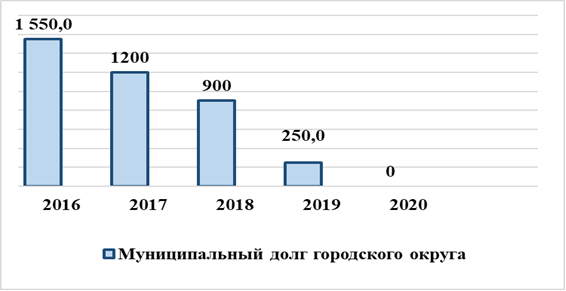 Рис. 19. Структура муниципального долга в динамике 2016-2020 годовВ процессе исполнения бюджета 2020 года объем привлеченных кредитных ресурсов составил 450,0 млн. рублей, в том числе: 1) кредиты кредитных организаций в сумме 200,0 млн. рублей;2) бюджетные кредиты в сумме 250,0 млн. рублей.Привлеченные в 2020 году кредитные ресурсы (с учетом кредитов, привлеченных в 2019 году в сумме 250,0 млн. рублей) в полном объеме погашены в 2020 году.Таблица 12Сведения о привлечении и погашении кредитных ресурсов в 2020 годумлн. рублей В отчетном финансовом году привлечение кредитных ресурсов осуществлялось в соответствии с утвержденной решением о бюджете на 2020 год и плановый период 2021-2022 годов Программой муниципальных внутренних заимствований городского округа, показателями кассового плана и Методикой планирования временных кассовых разрывов, возникающих при исполнении бюджета городского округа, утвержденной приказом Департамента финансов администрации Петропавловск-Камчатского городского округа от 03.02.2014 № 13, а также с учетом ограничений, установленных нормами статей 106, 107 Бюджетного кодекса Российской Федерации.Привлечение кредитных ресурсов в городском округе осуществлялось в соответствии с нормами статьи 72 Бюджетного кодекса Российской Федерации, Федерального закона от 05.04.2013 № 44-ФЗ «О контрактной системе в сфере закупок товаров, работ, услуг для обеспечения государственных и муниципальных нужд» (далее – Федеральный закон № 44-ФЗ), путем проведения торгов в форме аукциона, всего в 2020 году городским округом заключено 2 муниципальных контракта на общую сумму 200,0 млн. рублей. Погашение кредитов осуществлялось в соответствии с заключенными договорами, в 2020 году на погашение долговых обязательств направлено 450,0 млн. рублей; 3) привлечение бюджетных кредитов на пополнение остатков средств на счетах бюджета городского округа, предоставляемых местным бюджетам за счет остатка средств на едином счете федерального бюджета.В 2020 году заключен договор с Управлением Федерального казначейства по Камчатскому краю о предоставлении бюджетного кредита на пополнение остатков средств на счетах бюджетов субъектов Российской Федерации (местных бюджетов), что позволило привлекать краткосрочные бюджетные кредиты на кассовый разрыв по ставке 0,1 процента. В 2020 году бюджетные кредиты привлекались в сумме 250,0 млн. рублей. Бюджетный кредит погашен в полном объеме в 4 квартале 2020 года;4) снижение стоимости заимствований городского округа и расходов на обслуживание долговых обязательств городского округа.Фактические расходы на обслуживание муниципального долга в 2020 году составили 7,2 млн. рублей, что на 27,0 млн. рублей (или на 79,0 процентов) меньше аналогичного показателя 2019 года (в 2019 году расходы на обслуживание муниципального долга составили 34, 2 млн. рублей).В течение года администрацией городского округа обеспечено соблюдение принципов безусловного исполнения и обслуживания принятых долговых обязательств в полном объеме в установленные сроки.Одним из приоритетных направлений развития бюджетной системы Российской Федерации в настоящее время является повышение прозрачности и эффективности общественных финансов. В рамках достижения вышеуказанной цели Управлением финансов администрации Петропавловск-Камчатского городского округа (далее - Управление финансов) в 2020 году осуществлялись мероприятия:1) по организации и проведению публичных слушаний по вопросам обсуждения проектов решений Городской Думы Петропавловск-Камчатского городского округа «Об утверждении отчета об исполнении бюджета городского округа за 2019 год» и «О бюджете Петропавловск-Камчатского городского округа на 2021 год и плановый период 2022-2023 годов»;2) разработка и размещение для общего доступа «Бюджета для граждан» в доступной для граждан форме. Бюджет для граждан является информационным ресурсом, содержащим основные положения проекта бюджета городского округа в доступной для широкого круга заинтересованных пользователей форме (графики, диаграммы, рисунки, схемы), разрабатываемым в целях ознакомления граждан с основными целями, задачами и приоритетными направлениями бюджетной и налоговой политики, реализуемой на территории городского округа, обоснованиями расходов бюджета городского округа;3) по информационному наполнению и поддержанию в актуальном состоянии официального сайта администрации городского округа по вопросам, находящимся в компетенции Управления финансов;4) размещение информации о проведении бюджетного процесса в городском округе в государственной интегрированной информационной системе «Электронный бюджет»;5) размещение информации в федеральной информационной системе стратегического планирования, созданной посредством ГАС «Управление» в целях проведения учета, обработки и анализа показателей проведения бюджетного процесса, а также в целях обеспечения информационно-аналитической поддержки принятия решений органами местного самоуправления.В последние годы большое значение придается совершенствованию уровня управления общественными финансами, качество которого является основополагающим признаком успешного развития любого публично-правового образования. В 2020 году в городском округе наиболее значительными событиями в рамках прохождения бюджетного процесса являлись:1) снижение размера бюджетного дефицита;2) поддержание объема муниципального долга городского округа на экономически безопасном уровне;3) привлечение бюджетных кредитов на пополнение остатков средств на счетах бюджета городского округа, предоставляемых местным бюджетам за счет остатка средств на едином счете федерального бюджета;4) отсутствие просроченной кредиторской задолженности по расходам бюджета городского округа в течение 5 лет;5) осуществление контроля за соответствием информации в случаях, установленных частью 5 статьи 99 Федерального закона № 44-ФЗ и координация деятельности органов администрации городского округа в указанной сфере (в целях осуществления контроля в Управление финансов представлено посредством единой информационной системы (далее - ЕИС) в сфере закупок 3587 документов, в том числе 1089 планов-графиков закупок, 218 извещений и документации о закупках, 118 проектов контрактов и 2162 информации о контрактах);6) размещение информации в государственной интегрированной информационной системе «Электронный бюджет» (в едином портале бюджетной системы) об организации бюджетного процесса городского округа, об осуществлении бюджетных полномочий и участии в отношениях, регулируемых бюджетным законодательством, иные сведения, определяемые Министерством финансов Российской Федерации.В Послании Президента Российской Федерации Федеральному Собранию от 21.04.2021, а также в Перечне поручений по реализации Послания Президента Федеральному Собранию, утвержденном Президентом Российской Федерации 02.05.2021 № Пр-753 (далее - Перечень поручений), обозначен новый инструмент развития регионов - инфраструктурные бюджетные кредиты, направленные на:- реструктуризацию накопленной задолженности (бюджетных кредитов, предоставленных субъектам Российской Федерации в декабре 2020 года, погашение задолженности по муниципальным ценным бумагам, кредитам, предоставленным муниципальным образованиям кредитными организациями) в целях повышения самодостаточности региональных экономик;- привлечение инвестиционных ресурсов (в целях реализации национальных проектов, отраслевых стратегий, комплексных планов модернизации инфраструктуры) субъектов Российской Федерации.Реализация вышеуказанных положений отражена в подпунктах «г», «д», «ж» пункта 4 Перечня поручений, согласно которым Правительству Российской Федерации поручено до 01.06.2021:1) обеспечить утверждение порядка расчета объема предоставляемых субъектам Российской Федерации инфраструктурных бюджетных кредитов, которые будут направлены на осуществление расходов инвестиционного характера, включая строительство (реконструкцию) объектов транспортной, инженерной, коммунальной, социальной, туристской инфраструктур, инвестиции в общественный транспорт, с учетом результатов долговой политики;2) обеспечить утверждение порядка проведения отбора проектов, финансируемых за счет инфраструктурных бюджетных кредитов, а также порядка осуществления Федеральным казначейством государственного финансового контроля за ходом реализации таких проектов;3) оказать субъектам Российской Федерации поддержку, необходимую для начала реализации проектов, финансируемых за счет инфраструктурных бюджетных кредитов.Городской округ готов участвовать в реализации данного инструмента развития городского округа путем использования инфраструктурных бюджетных кредитов в рамках разработанного законодательства по данному направлению. В целях своевременного внедрения данного механизма, органами администрации городского округа регулярно проводится мониторинг нормативной правовой базы по использованию инфраструктурных бюджетных кредитов.2.3 Муниципальный заказУправление организации муниципальных закупок администрации Петропавловск-Камчатского городского округа (далее – Управление организации муниципальных закупок) в 2020 году обеспечивало централизованную организацию осуществления закупок путем проведения открытого конкурса в электронной форме, конкурса с ограниченным участием в электронной форме, двухэтапного конкурса в электронной форме, электронного аукциона, запроса котировок, запроса котировок в электронной форме, запроса предложений в электронной форме.В 2020 году в систему закупок в городском округе входили 74 заказчика.С целью повышения уровня профессиональной подготовки специалистов в сфере закупок в 2020 году проведены обучающие семинары
(онлайн-вебинары) для работников контрактных служб и контрактных управляющих заказчиков:1) 17.02.2020 Управлением организации муниципальных закупок проведено мероприятие в форме «круглого стола» по теме: «Особенности закупки подрядных работ в 2020 году», в ходе которого участники не только заслушали доклады специалистов Управления организации муниципальных закупок о вносимых изменениях, но и обсудили проблемы, возникающие в работе. Значительные изменения законодательства вызвали вопросы заказчиков, связанные с практикой применения новелл в строительной сфере; 2) 18.03.2020 Управлением организации муниципальных закупок совместно с электронной площадкой РТС-тендер проведен семинар «Изменения в правилах закупок по Федеральному закону 44-ФЗ в 2020 году: «упрощение путем усложнения»;3) 29.04.2020 электронной площадкой РТС-тендер проведен онлайн-вебинар на тему: «Совершенствование законодательства о контрактной системе и правоприменительная практика»;4) 28.05.2020-29.05.2020 электронной площадкой РТС-тендер проведен двухдневный онлайн-семинар на тему: «Специфика осуществления закупок на выполнение подрядных работ по Федеральному закону № 44-ФЗ»;5) 30.09.2020-01.10.2020 электронной площадкой РТС-тендер проведен двухдневный онлайн-вебинар на тему: «Закупки в сфере строительства 2020: особенности электронного конкурса, административная практика и сложные вопросы»;6) 23.12.2020 совместно с открытым акционерным обществом «Единая электронная торговая площадка» проведена видеоконференция по вопросам правоприменительной практики в сфере Федерального закона № 44-ФЗ.Со стороны участников закупок в 2020 году в рамках административного производства в территориальное управление Федеральной антимонопольной службы по Камчатскому краю (далее – Камчатское УФАС России) на действия заказчиков, комиссий по осуществлению закупок было подано 15 жалоб, что составляет всего 1,7 процента от общего количества размещенных конкурентных закупок. В результате рассмотрения обоснованными (в том числе частично) признаны 3 жалобы (20,0 процентов от общего количества поступивших жалоб). Одна жалоба отозвана участником. Камчатским УФАС России необоснованными признаны 12 жалоб.Качество осуществления муниципальных закупок, их эффективность подтверждаются высоким положением городского округа в Национальном рейтинге прозрачности закупок (совместный проект Министерства экономического развития Российской Федерации, Федеральной антимонопольной службы и Счетной палаты Российской Федерации) среди муниципалитетов в категории «Гарантированная прозрачность». По результатам подведения итогов рейтинга в 2020 году г. Петропавловск-Камчатский среди муниципалитетов получил оценку – «Высокая прозрачность».Таблица 13Основные показатели осуществления закупок в городском округе в 2020 году В 2020 году 80,0 процентов средств, направленных на закупки товаров, работ, услуг в городском округе, расходовались в рамках централизованных закупок, осуществленных Управлением организации муниципальных закупок. За 2020 год на основании планов-графиков закупок заказчиками подано 1005 заявок, при этом доля отклоненных заявок из числа направленных в Управление организации муниципальных закупок составила 17,0 процентов (167 заявок). Основной причиной возврата заявок являлось несоблюдение требований законодательства о контрактной системе при формировании документации о закупке.Рис. 20. Графическая информация о централизованном размещении закупок в 2020 году с помесячной разбивкойЗа 2020 год в ЕИС централизовано размещено 838 извещений об осуществлении закупок. В сравнении с аналогичным периодом 2019 года количество извещений об осуществлении закупок уменьшилось на 13 процентов (в 2019 году - 966 извещений). Общий объем размещенных в 2020 году извещений составил 4 400,19 млн. рублей, что на 12 процентов меньше, чем за аналогичный период 2019 года (5 012,6 млн. рублей).Рис. 21. Объем размещенных Управлением организации муниципальных закупок извещений об осуществлении закупок в 2019 и 2020 годахПо способам определения поставщика (подрядчика, исполнителя) опубликованные извещения в 2020 году распределились следующим образом:1) 826 аукционов в электронной форме на сумму 4 328,7 млн. рублей (за аналогичный период 2019 года – 966 на сумму 4 925,1 млн. рублей); 2) 5 открытых конкурсов в электронной форме на сумму 52,4 млн. рублей (за аналогичный период 2019 года – 7 на сумму 54,6 млн. рублей);3) 7 запросов предложений в электронной форме на сумму 19 млн. рублей (в аналогичном периоде 2019 года закупки не проводились).Таблица 14Сведения о размещенных в 2019-2020 годах извещениях об осуществлении закупокИз анализа таблицы 14 следует, что основным конкурентным способом осуществления закупок в городском округе по-прежнему является электронный аукцион. Доля аукционов в электронной форме составляет 98,5 процента от общего количества и 98,0 процентов от общего суммарного объема извещений об осуществлении закупок, размещенных уполномоченным органом в ЕИС. В целом, по сравнению с аналогичным периодом 2019 года, количество извещений о проведении электронного аукциона уменьшилось на 9,0 процентов. Суммарная цена извещений по сравнению с 2019 годом уменьшилась на 12,0 процентов (за 2019 год размещено 918 извещений на общую сумму 4980 млн. рублей). На электронных аукционах размещено 826 извещений об осуществлении закупок на общую сумму 4 328,74 млн. рублей, из них:1) 75,1 процента извещений привели к заключению контракта, в том числе 36,0 процентов - с единственным поставщиком (подрядчиком, исполнителем) в связи с признанием конкурентных закупок несостоявшимися; 2) 23,4 процента извещений не привели к заключению контракта в связи с отсутствием заявок от участников закупки или отказами в допуске к участию в закупке; 3) 1,5 процента извещений отменены по решению заказчиков.За 2020 год Управление организации муниципальных закупок выступило организатором торгов по 7 совместным закупкам на поставку продуктов питания для бюджетных учреждений социальной сферы. Начальная (максимальная) цена по совместным закупкам составила 52,7 млн. рублей.По результату совместных закупок получена экономия бюджетных средств в сумме 4,1 млн. рублей или 7,8 процента от суммы начальных (максимальных) цен совместных закупок. Совместные закупки позволили объединить заказы, при этом одновременно снизить количество процедур и документаций о закупках, что в значительной степени сэкономило время на обработку документаций о закупках, и, как следствие, способствовало своевременному освоению бюджетных средств (в 7 совместных закупках были объединены 191 заявка 30 заказчиков). На рис. 22 представлены объемы закупок 5 крупнейших заказчиков городского округа. Более 60,0 процентов от общего объема конкурентных закупок 2020 года размещено указанными заказчиками. Рис. 22. Топ-5 заказчиков по объему закупок в стоимостном выражении (млн. рублей)По результатам проведенных конкурентных закупок в 2020 году экономия бюджетных средств составила 278,14 млн. рублей (6,3 процента от начальной (максимальной) цены контракта конкурентных закупок), в 2019 году экономия бюджетных средств от начальной (максимальной) цены контракта составляла 422,9 млн. рублей (8,0 процентов).Во исполнение требований законодательства о контрактной системе предоставлены преимущества субъектам малого предпринимательства (далее - СМП) и социально ориентированным некоммерческим организациям (далее - СОНКО) – в ЕИС опубликованы 393 извещения о закупках.За отчетный период количество извещений, участниками которых могли быть только СМП и СОНКО, снизилось на 23,0 процента по сравнению с аналогичным показателем 2019 года (в 2019 году - 517 извещений). Общий объем закупок составил 1 646,9 млн. рублей, что на 38,0 процентов выше показателя 2019 года (в 2019 году – 1 196 млн. рублей). Также в 2020 году опубликована 21 закупка, в рамках которых СМП и СОНКО были привлечены в качестве субподрядчиков. По итогам осуществления закупок в 2020 году с преимуществами СМП, СОНКО заключено 400 контрактов (в том числе 57 контрактов по результатам совместных закупок), что на 40,0 процентов ниже аналогичного показателя 2019 года (в 2019 году заключено 670 контрактов). Общий объем контрактов в денежном выражении в 2020 году снизился на 15,2 процента по сравнению с уровнем 2019 годом и составил 780,8 млн. рублей (в 2019 году - 921,3 млн. рублей).Управление организации муниципальных закупок совместно с заказчиками в 2020 году продолжило работу, направленную на расширение возможности участия в закупках физических и юридических лиц, создание равных условий для здоровой конкуренции между участниками закупок, обеспечение открытости и прозрачности осуществления закупок. Наиболее конкурентные закупки осуществляются в ценовом диапазоне до 25 млн. рублей. Наименьшее количество потенциальных поставщиков участвуют в закупках в ценовом диапазоне от 25 млн. до 200 млн. рублей.Наибольшее количество участников приходится на закупки по содержанию территорий объектов благоустройства; на разработку проекта планировки и проекта межевания территории объекта; на выполнение работ по сносу объектов, текущему ремонту помещений; на поставку компьютерной техники и комплектующих к ней. Наименьшее количество заявок подают на закупки по приобретению жилых помещений; нефтепродуктов; оказанию услуг по организации горячего питания в образовательных учреждениях.Среди участников закупок высока доля ИП – 30,0 процентов.В 2020 году в закупках приняли участие 1 867 поставщиков (исполнителей, подрядчиков), в том числе 1 834 - в электронном аукционе; 33 - в открытом конкурсе в электронной форме. Максимальное число участников на одну процедуру по отдельным закупкам составило 16. Среднее количество поставщиков (исполнителей, подрядчиков) на 1 лот составило:- электронные аукционы – 2,2;- конкурс в электронной форме – 6,6.В отчетном периоде на участие в закупках было подано 1 867 заявок, из них на участие в закупках, которые были признаны состоявшимися, было подано 1 430 заявок. Показатель среднего количества заявок составил 2,22 заявки, при этом значение указанного показателя по результатам закупок, которые были признаны состоявшимися, составило 3,4 заявки.По итогам осуществления закупок в 2020 году несостоявшимися признано 511 закупок общим объемом 3 269,9 млн. рублей (что составляет 60,9 процента от общего количества конкурентных процедур и 74,0 процента от общего объема конкурентных закупок), что на 2,0 процента меньше в количественном выражении и на 13,0 процентов больше в стоимостном выражении, чем в аналогичном периоде 2019 года (521 закупка общим объемом 2 891,5 млн. рублей). Основными причинами признания закупок несостоявшимися являются такие факты, как отсутствие поданных участниками закупки заявок на участие и подача заявки от единственного участника. Рис. 23. Количество и объем несостоявшихся закупок в 2019-2020 годах Таблица 15Количество несостоявшихся закупок в разрезе способов определения поставщика за 2020 годВсего за 2020 год в ходе осуществления закупок заказчиками заключено 10 645 контрактов на сумму 3 331,9 млн. рублей, что на 15,0 процентов меньше в количественном выражении и на 24,0 процента меньше в денежном выражении аналогичных показателей 2019 года (за 2019 год – 12593 контракта на сумму 4371,4 млн. рублей).При централизованном осуществлении закупок путем проведения электронных аукционов, открытых конкурсов в электронной форме и запросов предложений в электронной форме заказчиками городского округа заключено 594 контракта на общую сумму 2 305,0 млн. рублей. По сравнению с 2019 годом количество заключенных контрактов снизилось на 40,0 процентов, в стоимостном выражении контракты уменьшились на 34,9 процента (в 2019 году - 994 контракта на сумму 3 545 млн. рублей). Рис. 24. Предметная структура заключенных контрактов по результатам конкурентных закупок в 2020 годуСамостоятельно заказчиками с единственным поставщиком (подрядчиком, исполнителем) был заключен 10051 контракт на общую сумму 1015,7 млн. рублей, в том числе:1) по пунктам 1, 8, 29 части 1 статьи 93 Федерального закона № 44-ФЗ (субъекты естественных монополий, услуги, по водоснабжению, водоотведению, теплоснабжению): 66 контрактов на общую сумму 86,2 млн. рублей;2) по пунктам 4, 5 части 1 статьи 93 Федерального закона № 44-ФЗ: 9 769 контрактов на общую сумму 567,8 млн. рублей;3) по пункту 11 части 1 статьи 93 Федерального закона № 44-ФЗ (заключение контрактов с учреждением и предприятием уголовно-исполнительной системы): 5 контрактов на общую сумму 249,1 млн. рублей;4) по пункту 6 части 1 статьи 93 Федерального закона № 44-ФЗ (заключение контрактов только с органами исполнительной власти в соответствии с его полномочиями): 19 контрактов на общую сумму 8 млн. рублей;5) по пункту 9 части 1 статьи 93 Федерального закона № 44-ФЗ (заключение контрактов вследствие аварии, обстоятельств непреодолимой силы): 47 контрактов на общую сумму 36,7 млн. рублей;6) по пункту 14 части 1 статьи 93 Федерального закона № 44-ФЗ (закупка печатных изданий или электронных изданий определенных авторов): 29 контрактов на общую сумму 5,6 млн. рублей;7) по пунктам 22, 23, 32 части 1 статьи 93 Федерального закона № 44-ФЗ (управление многоквартирным домом, работы по техобслуживанию и ремонту общего имущества здания, аренда нежилого помещения): 86 контрактов на общую сумму 61,9 млн. рублей;8) по остальным пунктам части 1 статьи 93 Федерального закона № 44-ФЗ: 30 контрактов на общую сумму 0,4 млн. рублей.По сравнению с 2019 годом количество заключенных контрактов с единственным поставщиком (подрядчиком, исполнителем) уменьшилось на 13,0 процентов, в стоимостном выражении контракты увеличились на 24,2 процента (в 2019 году – 11 599 контрактов на сумму 826,3 млн. рублей). Одной из причин уменьшения количества контрактов с единственным поставщиком (подрядчиком, исполнителем) послужили изменения требований законодательства в сфере закупок в части увеличения предельного размера закупок по пункту 4 и пункту 5. части 1 статьи 93 Федерального закона № 44-ФЗ.Таблица 16Информация об оплате контрактов в 2020 годуОстаток оплаты по контрактам на конец отчетного периода составил 609,62 млн. рублей. В том числе контракты на общую сумму 574,02 млн. рублей в соответствии с условиями их исполнения не подлежат оплате в 2020 году.Основной причиной образования остатка оплаты по контрактам в 2020 году в сумме 35,6 млн. рублей является нарушение подрядчиками сроков выполнения работ (заказчиком ведется претензионная работа, в отдельных случаях стадия судебного разбирательства).В отчетном периоде расторгнуто 87 контрактов на сумму 213,2 млн. рублей. В основном расторжение контрактов осуществлялось по соглашению сторон (84 контракта, что составляет 96,0 процентов от общего количества расторгнутых контрактов). Основная часть контрактов расторгнута по соглашению сторон в связи с прекращением потребности у заказчика в товарах, работах, услугах. В одностороннем порядке заказчиками расторгнуты 3 контракта на сумму 31,6 млн. рублей, соответственно, проведение таких процедур не обеспечило отбор квалифицированных поставщиков, способных исполнить контракт с заданными целями.В 2020 году Управлением организации муниципальных закупок совместно с заказчиками городского округа реализовывались мероприятия, направленные на совершенствование системы управления муниципальными закупками, реализацию ключевых принципов контрактной системы, совершенствование нормативного регулирования в городском округе.В 2020 году в государственной информационной системе Камчатского края «Госзаказ» автоматизирован весь цикл закупочных процедур, что позволило проводить конкурентные закупки с использованием электронного документооборота и электронной подписи, а также осуществлять контроль на всех этапах закупок – от планирования до исполнения контракта.Результатом работы за 2020 год явилось достижение экономии расходования бюджетных средств в размере 278,14 млн. рублей.Анализ результатов закупочных процедур свидетельствует об эффективности такой формы закупок как совместные закупки. За 2020 год экономия бюджетных средств по совместным закупкам составила 4,1 млн. рублей.В 2021 году будет продолжена работа, направленная на качественное и эффективное осуществление закупок товаров, работ, услуг для нужд заказчиков городского округа.Будет продолжена работа по централизации закупок путем проведения совместных аукционов на товары, работы, услуги, потребность в которых имеется у нескольких заказчиков.В целях повышения уровня знаний заказчиков в связи с глобальными поправками в Федеральный закон № 44-ФЗ в 2021 году необходимо продолжить реализацию мероприятий, направленных на обучение специалистов муниципальных заказчиков в сфере закупок.2.4 Образование2.4.1 Дошкольное образованиеВ городском округе услуги дошкольного образования предоставляют 38 муниципальных дошкольных образовательных учреждений (далее - МДОУ) и 14 общеобразовательных учреждений, в которых в 2020 году получали услугу по предоставлению дошкольного образования и (или) услугу по присмотру и уходу 9 851 воспитанник, что ниже, чем в 2019 году на 2,7 процента (рис. 25).ЧеловекРис. 25. Численность воспитанников в МДОУКоличество групп по направленности: 274 - общеразвивающей направленности, 68 - комбинированной, 33 - компенсирующей и 3 - оздоровительной.Для 1078 детей с ограниченными возможностями здоровья (далее – ОВЗ), из которых 107 детей имеют статус «ребенок-инвалид», в 31 учреждении функционирует 98 специализированных групп компенсирующей и комбинированной направленности, в которых дошкольники обучаются по специальным коррекционным адаптированным программам.В 43 учреждениях 1117 детей получают коррекционно-развивающую логопедическую помощь. В муниципальном бюджетном дошкольном образовательном учреждении (далее - МБДОУ) «Детский сад № 12» функционируют 3 группы оздоровительной направленности для 45 детей с туберкулезной интоксикацией.В 2020 году в муниципальном автономном дошкольном образовательном учреждении (далее - МАДОУ) «Детский сад № 43 - Центр развития ребенка» в рамках реализации государственной программы «Доступная среда», утвержденной постановлением Правительства Российской Федерации от 29.03.2019 № 363, созданы условия для получения качественного образования детьми-инвалидами. Установлены пандусы, переоборудована «входная группа» в соответствии с требованиями свода правил 59.13330.2012 «СНиП 35-01-2001 Доступность зданий и сооружений для маломобильных групп населения», утвержденного приказом Министерства регионального развития Российской Федерации от 27.12.2011 № 605.Приобретено необходимое оборудование для работы с детьми-инвалидами.По состоянию на 31.12.2020 в г. Петропавловске–Камчатском функционирует 9 дошкольных образовательных учреждений (далее - ДОУ), расположенных в разных районах городского округа, в которых созданы условия для обучения и воспитания детей-инвалидов МАДОУ «Детский сад № 1 комбинированного вида», МАДОУ «Детский сад № 3 комбинированного вида», МАДОУ «Детский сад № 29», МБДОУ «Детский сад № 37 комбинированного вида», МАДОУ «Центр развития ребенка - детский сад № 39», МАДОУ «Детский сад № 43 – Центр развития ребенка», МАДОУ «Детский сад № 50 комбинированного вида», МАДОУ «Детский сад № 51 комбинированного вида», МАДОУ «Детский сад № 70».В рамках регионального проекта «Поддержка семей, имеющих детей», национального проекта «Образование» в 2020 году в 7 ДОУ (МАДОУ «Детский сад № 1 комбинированного вида», МАДОУ «Центр развития ребенка - детский сад № 2», МБДОУ «Детский сад № 15 комбинированного вида», МАДОУ «Детский сад № 17 общеразвивающего вида», МАДОУ «Центр развития ребенка - детский сад № 39», МАДОУ «Детский сад № 50 комбинированного вида», дошкольная ступень - муниципальное бюджетное общеобразовательное учреждение (далее - МБОУ) «Средняя школа № 11» функционировали структурные подразделения «Консультативно-методический центр» для оказания психолого-педагогической поддержки семьям, предоставляющим своим детям услуги по дошкольному образованию в семье. Общее количество обращений в консультативные центры в очном и дистанционном форматах в 2020 году составило 832. В рамках реализации национального проекта «Демография» в городском округе продолжена работа по повышению доступности дошкольного образования по следующим направлениям:1) создание дополнительных мест за счет перепрофилирования и реконструкции помещений в ДОУ;2) создание групп для воспитанников дошкольного возраста в общеобразовательных учреждениях;3) поддержка ИП и юридических лиц, осуществляющих присмотр и уход за детьми дошкольного возраста, в форме предоставления субсидий из бюджета городского округа. По состоянию на 31.12.2020 субсидии получают 7 ИП и 1 юридическое лицо.На базе частных детских садов функционирует 17 групп для детей в возрасте от 1 года до 8 лет. Общая численность воспитанников составляет 504 человека.Выплата субсидий осуществляется в соответствии с бюджетными обязательствами городского округа. В 2020 году сумма выплаты составила 19,1 млн. рублей. В 2020 году постановлением администрации Петропавловск-Камчатского городского округа от 10.06.2020 № 1022 «О порядке предоставления из бюджета Петропавловск-Камчатского городского округа субсидий юридическим лицам, индивидуальным предпринимателям, реализующим образовательные программы дошкольного образования, на возмещение недополученных доходов при осуществлении образовательной деятельности по образовательным программам дошкольного образования, присмотру и уходу за детьми» утвержден порядок предоставления из бюджета городского округа субсидий юридическим лицам, ИП, реализующим образовательные программы дошкольного образования, на возмещение недополученных доходов при осуществлении образовательной деятельности по образовательным программам дошкольного образования, присмотру и уходу за детьми. Данная мера позволила снизить количество детей в очереди на предоставления места в ДОУ. В 2020 году продолжена работа по созданию дополнительных мест для детей в возрасте от 1,5 до 3 лет в функционирующих детских садах за счет реконструкции имеющихся помещений и перепрофилирования групп: в МАДОУ «Детский сад № 43 - Центр развития ребенка» создано 20 мест (реконструкция прогулочной веранды); МАДОУ «Детский сад № 1 комбинированного вида» и МБДОУ «Детский сад № 48 комбинированного вида» - 40 мест (перепрофилирование групп), кроме того, за счет реконструкции учебных кабинетов начальных классов на 40 мест увеличена наполняемость дошкольной ступени в МБОУ «Средняя школа № 9».В настоящее время отсутствует очередь в детские сады для детей в возрасте от 3 до 7 лет, находящихся в актуальном спросе. Охват детей в возрасте от 3 до 7 лет услугами дошкольного образования составляет 100,0 процентов.По состоянию на 31.12.2020 года на учете (в очереди) для определения в ДОУ состоит 3 396 детей от 0 до 7 лет, из них в актуальном спросе (с желаемой датой зачисления до 01.05.2021) находятся 130 человек. Острый дефицит мест в ДОУ сохраняется в микрорайонах: Северо-Восток, Горизонт, 8 километра (далее - км) – АЗС (ул. Топоркова), Комсомольская площадь. В настоящее время наполняемость детских садов в указанных микрорайонах превышает предельную на 175 человек.Планируемый ввод в эксплуатацию в 2021 году детского сада по ул. Циолковского на 120 мест позволит частично решить проблему дефицита мест в микрорайоне Горизонт.Профицит мест существует в детских садах бывшего Ленинского района – 146 и детском саду поселка Авача - 40. 2.4.2 Общее образованиеВ 2020 году на территории городского округа в рамках национального проекта «Образование» продолжали реализовываться следующие региональные проекты: «Современная школа», «Успех каждого ребенка», «Учитель будущего», «Молодые профессионалы (Повышение конкурентоспособности профессионального образования)».В 2020 году система общего начального, основного и среднего образования представлена 7 видами программ в 35 общеобразовательных учреждениях:1) 27 средних общеобразовательных школ, в том числе 2 школы с углубленным изучением отдельных предметов (муниципальное автономное общеобразовательное учреждение Петропавловск-Камчатского городского округа (далее – МАОУ) «Средняя школа № 33 с углубленным изучением отдельных предметов», МАОУ «Средняя школа № 34 с углубленным изучением отдельных предметов»);2) 2 лицея (МБОУ «Лицей № 21», МБОУ «Лицей № 46»); 3) 1 гимназия (МАОУ «Гимназия № 39»);4) 4 основные общеобразовательные школы (МБОУ «Основная школа № 5», МБОУ «Основная школа № 6», МБОУ «Основная школа № 32», МБОУ «Основная школа № 37»);5) 1 образовательное учреждение для детей дошкольного и младшего школьного возраста (МАОУ «Начальная школа - детский сад № 52).Количество обучающихся общеобразовательных учреждений по состоянию на 31.12.2020 составило – 19 069 человек.Целью регионального проекта «Современная школа» является обновление содержания и технологий преподавания общеобразовательных программ. Краевыми инновационными площадками являются 6 общеобразовательных муниципальных учреждений, 3 - учреждения федеральными. В 2020 году 1 104 обучающихся углубленно изучали отдельные предметы, 951 старшеклассник в соответствии с профессиональными интересами - предметы на профильном уровне.В 2020 году продолжена работа по функционированию профильных классов в МАОУ «Средняя школа № 45» при содействии Следственного комитета Камчатского края.  С целью исполнения показателя проекта «Современная школа» по увеличению доли школ, в которых обновлено содержание и методы обучения предметной области «Технология», в 2020 году продолжено изучение предметной области «Технология» на базе детского технопарка «Кванториум». По предметной области «Технология» продолжили обучение 80 учащихся 7 классов и приступили к изучению еще 100 учащихся 6 классов школ МАОУ «Средняя школа № 3 имени А.С. Пушкина», МБОУ «Основная школа № 5».Основными показателями эффективности деятельности общеобразовательных учреждений является уровень освоения учащимися образовательного стандарта и качества учебных достижений.В 2020 году по решению Министерства просвещения Российской Федерации основной государственный экзамен для девятиклассников отменен. Аттестаты на основании годовых оценок получили 1 687 девятиклассников, из них 89 выпускников аттестаты с отличием.Основной период единого государственного экзамена (далее – ЕГЭ) состоялся с 03.07.2020 по 30.07.2020 на базе 8 пунктов. В ЕГЭ приняли участие 1 104 выпускника. По итогам проведения ЕГЭ 72 выпускника из 21 учреждения получили высокие баллы (от 90 до 100 баллов). За ЕГЭ 100 баллов получили 6 человек. Медаль «За особые успехи в учении» получили 66 выпускников из 22 общеобразовательных учреждений. В 2020 году состоялись муниципальный и региональный этапы Всероссийской олимпиады школьников:1) в муниципальном этапе 274 участника заняли 416 призовых мест;2) в региональном этапе школьники заняли 56,4 процента (118 из 209) всех призовых мест по 19 учебным предметам. В 2020 году продолжена работа по обеспечению инклюзивного образования. По запросу родителей и на основании заключения психолого-медико-педагогической комиссии (далее - ПМПК) созданы условия для 699 учащихся с ОВЗ и 174 инвалидов. В 35 школах (285 классов) осуществлялось обучение детей по адаптированным программам в рамках инклюзивного образования. В 5 учреждениях функционировало 22 отдельных класса для детей с ОВЗ. В 27 школах логопедическую помощь получали 1 623 обучающихся. Территориальная ПМПК городского округа обследовала за 2020 год 734 ребенка (в 2019 году - 1 090), снижение связано с ограничительными мерами по предупреждению распространения COVID-19.На сегодняшний день условия доступности для инвалидов созданы в 8 школах, во всех школах разработаны адаптированные программы для обучения детей с ОВЗ.Одним из показателей проекта «Современная школа» является создание новых мест в общеобразовательных организациях. В 2020 году в общеобразовательных учреждениях обучалось 19 069 детей, из них 2 000 – во вторую смену, что составляет 10,4 процента (без учета организации 2 смены обучения в связи с требованиями санитарно-эпидемиологических правил СП 3.1/2.4.3598-20 «Санитарно-эпидемиологические требования к устройству, содержанию и организаций работы образовательных организаций и других объектов социальной инфраструктуры для детей и молодежи в условиях распространения новой коронавирусной инфекции (COVID-19)».Наличие второй смены остается для системы образования городского округа актуальной проблемой. Ежегодно количество первоклассников увеличивается в среднем на 130-200 человек. В целях снижения доли обучающихся в общеобразовательных учреждениях, занимающихся во вторую смену, необходим ввод в эксплуатацию дополнительных зданий при МАОУ «Средняя школа № 33 с углубленным изучением отдельных предметов», МБОУ «Средняя школа № 40», МАОУ «Гимназии № 39». В 2020 году Министерство строительства и жилищной политики Камчатского края приступило к строительству корпуса МАОУ «Средняя школа № 33 с углубленным изучением отдельных предметов» на 650 мест за счет средств субсидии из федерального бюджета бюджету Камчатского края на софинансирование расходов, возникающих при реализации государственных программ субъектов Российской Федерации. Ориентировочные сроки сдачи в эксплуатацию корпуса МАОУ «Средняя школа № 33 с углубленным изучением отдельных предметов» – декабрь 2022 года.Проект «Цифровая образовательная среда» предусматривает создание современной и безопасной цифровой образовательной среды. В 2020 году участие в рамках реализации данного проекта в 35 школ приобретено современное компьютерное оборудование: многофункциональные устройства, ноутбуки мобильного класса, интерактивные комплексы. На мероприятие из федерального бюджета направлено 66,0 млн. рублей. В рамках указанного проекта ежеквартально школьники принимают участие в Всероссийском образовательном проекте в сфере информационных технологий «Уроки ЦИФРЫ» (далее – «Уроки ЦИФРЫ»). В 2020 году открытые «Уроки ЦИФРЫ», в которых приняли участие: Губернатор Камчатского края, представители Министерства цифрового развития Камчатского края, представители публичного акционерного общества «Ростелеком» (далее – ПАО «Ростелеком»), состоялись на базе 8 школ. Всего в «Уроках ЦИФРЫ» принял участие 9221 школьник.Показателем проекта «Успех каждого ребенка», целью которого является обеспечение детей качественными условиями для воспитания гармонично развитой и социально ответственной личности, является участие школьников и родителей в мероприятиях, направленных на раннюю профориентацию, так в 2020 году:1) в 18 трансляциях онлайн и офф-лайн уроков «ПроеКТОриЯ» приняли участие 13 090 учащихся из 33 школ;2) в уроках профессионализма в рамках мероприятий проекта «Билет в будущее» приняли участие 3 620 школьников из 15 школ;3) в рамках IV Регионального чемпионата «Молодые профессионалы» приняли участие 27 обучающихся из 9 школ;4) в экскурсиях по площадкам компетенций, организованных в рамках чемпионата «Молодые профессионалы» Worldskills приняли участие 1 094 школьника.2.4.3 Дополнительное образованиеВ 2020 году в период с марта по май и с сентября по декабрь дополнительное образование было организовано вне образовательных учреждений с применением дистанционных технологий. Система дополнительного образования в 2020 году представлена в:1) общеобразовательных учреждениях – 9 095 человек;2) в ДОУ – 2 101 человек; 3) в учреждениях дополнительного образования – 7 943 человека. Дополнительное образование организовано на базе 9 учреждений дополнительного образования, услуги дополнительного образования предоставляются на базе 33 школ и 6 ДОУ.В 2020 году процент охвата детей, занимавшихся в творческих объединениях и спортивных секциях, составил 79,0 процентов от общего числа учащихся в возрасте от 5 до 17 лет.Продолжилась реализация Плана мероприятий по поэтапному внедрению Всероссийского физкультурно-спортивного комплекса «Готов к труду и обороне» (далее - ГТО). Нормативы ГТО в связи с ограничительными мерами по предупреждению распространения COVID-19 сдали менее 1 000 человек (в 2019 - более 2 000 человек). Золотыми, серебряными и бронзовыми знаками отличия награждены 109 человек.В 14 школах реализуют деятельность военно-патриотического общественного движения «ЮНАРМИЯ», в котором в настоящее время состоят 362 школьника. 2.4.4 Кадровое обеспечениеВ ходе реализации регионального проекта «Учитель будущего» решается проблема дефицита педагогических кадров в образовательных учреждениях городского округа. По состоянию на 31.12.2020 количество вакансий в образовательных учреждениях по педагогическим должностям составило 169 ставок (в 2019 году – 148). С целью снижения оттока педагогических работников и привлечения молодых специалистов к занятию педагогической деятельностью Управлением образования администрации Петропавловск-Камчатского городского округа (далее – Управление образования) принимаются следующие меры:1) организация взаимодействия по функционированию стажерских площадок с краевым государственным профессиональным образовательным учреждением «Камчатский педагогический колледж» и федеральным государственным бюджетным образовательным учреждением высшего образования «Камчатский государственный университет имени Витуса Беринга». В 2020 году на базе 18 школ и 6 ДОУ организованы стажерские площадки в образовательные учреждения, трудоустроено 96 молодых специалистов;2) передача жилых помещений образовательным учреждениям на праве оперативного управления. За образовательными учреждениями городского округа на 31.12.2020 закреплено 243 жилых помещения;3) проведение открытых уроков, мастер-классов, организована работа Школы молодого специалиста с целью адаптации молодых педагогов.В целях распространения передового педагогического опыта, повышения статуса учителя в обществе педагоги образовательных учреждений активно принимают участие в профессиональных конкурсах. В феврале 2020 года 4 команды педагогов (МБОУ «Средняя школа № 40» – 2 команды, МАОУ «Средняя школа № 42», МАОУ «Гимназия № 39») приняли участие в полуфинале регионального конкурса «Учитель будущего», который проходил во Владивостоке. Команда МБОУ «Средняя школа № 40» стала победителем.В феврале-марте 2020 года состоялся ежегодный городской конкурс «Учитель года-2020» по 5 номинациям. Всего в конкурсе приняли участие 26 педагогов из 22 образовательных учреждений. С 01.10.2020 оклады работников муниципальных учреждений проиндексированы на 3,8 процента.В 2020 году в рамках реализации МП «Развитие образования и социальная поддержка граждан в Петропавловск-Камчатском городском округе», утвержденной постановлением администрации Петропавловск-Камчатского городского округа от 14.10.2016 № 1988, на ремонтные работы в образовательных организациях было направлено более 230,0 млн. рублей.В 2020 году в рамках реализации МП «Энергоэффективность, развитие энергетики и коммунального хозяйства, обеспечение жителей Петропавловск-Камчатского городского округа коммунальными услугами, услугами по благоустройству территории и охрана окружающей среды», утвержденной постановлением администрации Петропавловск-Камчатского городского округа от 13.10.2016 № 1984, на ремонтные работы было направлено более 7,0 млн. рублей.В связи со вступлением в силу изменений в статью 37 Федерального закона от 29.12.2012 № 273-ФЗ «Об образовании в Российской Федерации» о предоставлении бесплатного горячего питания учащимся по образовательным программам начального общего образования 1-4 классов потребовалось пополнение и обновление технологического оборудования пищеблоков. На эти цели было направлено более 28 000,00 млн. рублей.2.4.5 Опека и попечительствоПриоритетным направлением в работе Управления образования является деятельность по своевременному выявлению и устройству детей-сирот, детей, оставшихся без попечения родителей, детей, оказавшихся в трудной жизненной ситуации, защита их прав и законных интересов.Таблица 17Учет и устройство детей в возрасте до 18 лет, оставшихся без попечения родителейчеловекПри невозможности возврата детей в биологические семьи приоритетной формой устройства является передача ребенка под опеку (попечительство), в приемную семью или на усыновление. Таблица 18Количество устроенных в семьи детей-сирот и детей, оставшихся без попечения родителейчеловекНа 30.12.2020 на учете в отделе опеки и попечительства состоит 405 детей, проживающий в семьях опекунов (попечителей), приемных родителей, усыновителей. Из них 126 детей воспитываются в семьях опекунов (попечителей), 279 детей – в приемных семьях, 27 - проживают в семьях усыновителей.В 2020 году продолжена работа по обеспечению жилыми помещениями специализированного жилищного фонда по договорам найма специализированных жилых помещений граждан, относящихся к категории детей-сирот, детей, оставшихся без попечения родителей, включая лиц в возрасте от 23 лет и старше из числа детей-сирот и детей, оставшихся без попечения родителей. Таблица 19Обеспечение граждан, относящихся к категории лиц из числа детей-сирот и детей, оставшихся без попечения родителей, включая лиц в возрасте от 23 лет и старше, жилыми помещениямичеловек2.4.6 Работа с несовершеннолетними и защита их правКомиссия по делам несовершеннолетних и защите их прав при администрации Петропавловск-Камчатского городского округа (далее - Комиссия по делам несовершеннолетних и защите их прав, Комиссия) в рамках исполнения переданных государственных полномочий осуществляет деятельность по предупреждению безнадзорности, беспризорности, правонарушений несовершеннолетних, а также обеспечению защиты их прав и законных интересов. В 2020 году проведено 39 заседаний Комиссии по делам несовершеннолетних и защите их прав. На заседаниях рассмотрено 282 дела в отношении несовершеннолетних, 292 протокола в отношении взрослых лиц. По итогам рассмотрения материалов Комиссией вынесено 551 постановление о взыскании штрафов на общую сумму 899,108 тыс. рублей. Для принудительного взыскания в Управление Федеральной службы судебных приставов по Камчатскому краю и Чукотскому автономному округу (далее – Служба судебных приставов) направлено 72 постановления Комиссии.В 2020 году количество поручений Комиссия по делам несовершеннолетних и защите их прав, направленных в органы и учреждения системы профилактики безнадзорности и правонарушений несовершеннолетних, составило 941. Продолжена работа по организации реализации межведомственных индивидуальных профилактических программ (далее - МИПР) в отношении несовершеннолетних, совершивших преступления. Разработано - 105 МИПР. В целом, за период 2020 года на контроле Комиссии находилось:1) 145 планов межведомственной индивидуальной программы реабилитации и адаптации в отношении несовершеннолетних;2) 65 индивидуальных планов образовательных учреждений, разработанных в отношении несовершеннолетних, требующих повышенного внимания в связи со склонностью к девиантному поведению. Выполнение задач в сфере образования, определенных Указом Президента Российской Федерации от 07.05.2018 № 204 «О национальных целях и стратегических задачах развития Российской Федерации на период до 2024 года» предусматривает дальнейшую реализацию региональных проектов: «Современная школа», «Успех каждого ребенка», «Поддержка семей, имеющих детей», «Цифровая образовательная среда», «Учитель будущего», «Молодые профессионалы, реализацию МП «Развитие образования и социальной поддержки граждан в Петропавловск-Камчатском городском округе», утвержденной постановлением администрации Петропавловск-Камчатского городского округа от 14.10.2016 № 1988. Совершенствование качества всех уровней образования и повышение объективности оценки образовательных результатов. Привлечение педагогических кадров в образовательную отрасль, развитие профессиональных компетенций работников системы образования городского округа.2.5 КультураПриоритетными направлениями стратегии культурной политики в 2020 году являлись: реализация задач в сфере культуры в области сохранения и развития культурного потенциала и культурного наследия городского округа, повышения социальной роли культуры для всех слоев населения, а также укрепления материально-технической базы муниципальных учреждений культуры.Осуществлялась деятельность по следующим направлениям:1) организация предоставления дополнительного образования детей в муниципальных образовательных организациях;2) организация библиотечного обслуживания населения, комплектование и обеспечение сохранности библиотечных фондов библиотек городского округа;3) создание условий для организации досуга и обеспечения жителей городского округа услугами организаций культуры;4) сохранение, использование и популяризация объектов культурного наследия, находящихся в собственности городского округа;5) создание условий для массового отдыха жителей городского округа;6) разработка и осуществление мер, направленных на укрепление межнационального и межконфессионального согласия, поддержку и развитие языков и культуры народов Российской Федерации, проживающих на территории городского округа, обеспечение культурной адаптации мигрантов, профилактику межнациональных (межэтнических) конфликтов, путем организации проведения массовых мероприятий.Важнейшими направлениями в работе в отчетном году также оставались: гражданско-патриотическое и духовно-нравственное воспитание; профилактика асоциальных проявлений в подростковой и молодежной среде; экологическое просвещение, организация содержательного досуга для населения, поддержка талантливых детей и молодежи.Сеть муниципальных учреждений культуры городского округа на конец 2020 года включала 11 учреждений, из них: 1) учреждения дополнительного образования детей – 7 (6 детских музыкальных школ и 1 детская художественная школа); 2) муниципальное бюджетное учреждение культуры «Центральная городская библиотека» (далее – МБУК «ЦГБ») – 1 (в ее составе 8 библиотек и 3 информационно-библиотечных центра); 3) культурно-досуговые учреждения – 2 (в составе одного из них имеются 2 обособленных структурных подразделения); 4) концертные организации – 1.Среднесписочная численность работников муниципальных учреждений культуры – 328 человек.Основными направлениями стратегии культурной политики в 2020 году остаются:1) дальнейшая модернизация деятельности муниципальных учреждений культуры и дополнительного образования в сфере культуры с целью приведения ее в соответствие с современными потребностями и ожиданиями жителей города;2) выявление и поддержка одаренных детей и талантливой молодежи;3) развитие масштабных культурных проектов, отражающих колорит территории, содействующих формированию сплоченности городского сообщества, способствующих раскрытию творческого потенциала города, повышению узнаваемости города Петропавловска-Камчатского как культурной столицы Камчатского края;4) сохранение и развитие кадрового потенциала муниципальных учреждений культуры и дополнительного образования сферы культуры;5) проведение работы по продвижению культуры и культурного продукта в городскую среду;6) обеспечение реализации региональных проектов (национальных проектов) Камчатского края в городском округе.Деятельность в этих направлениях велась как в рамках работы муниципальных учреждений городского округа, так и в партнерстве с региональными учреждениями культуры, другими организациями различных форм собственности, в том числе общественными организациями.В рамках реализации плана работы по повышению эффективности и качества услуг в сфере культуры в 2020 году были проведены:1) выездные проверки выполнения учреждениями культуры муниципального задания на оказание муниципальных услуг (выполнение работ);2) аттестация руководителей муниципальных учреждений дополнительного образования и сотрудников Управления культуры, спорта и молодежной политики администрации Петропавловск-Камчатского городского округа (далее - Управление культуры, спорта и молодежной политики);3) мероприятия по повышению квалификации в которых приняли участие 131 специалист муниципальных учреждений культуры;4) работы по паспортизации и классификации объектов социальной инфраструктуры и услуг в приоритетных сферах жизнедеятельности инвалидов и других маломобильных групп населения с целью объективной оценки состояния их доступности для указанных категорий граждан, а также для разработки необходимых мер, обеспечивающих их доступность;5) мониторинг эффективности деятельности муниципальных учреждений культуры.На территории Петропавловск-Камчатского городского округа расположено 16 объектов культурного наследия, находящихся в муниципальной собственности, в их числе:1) объектов культурного наследия регионального значения – 8;2) объектов культурного наследия федерального значения –8. В настоящее время из 16 объектов культурного наследия:1) в неудовлетворительном состоянии, требующем проведения ремонтно-реставрационных работ, находятся 2 объекта;2) в аварийном состоянии – 4.В 2020 году проведены следующие мероприятия по сохранению, использованию, популяризации и государственной охране объектов культурного наследия (в том числе заключение охранных обязательств, установка информационных надписей):1) ежеквартальный мониторинг состояния объектов культурного наследия, расположенных на территории городского округа;2) завершены ремонтно-реставрационные работы по сохранению объекта культурного наследия федерального значения Памятника «Слава», сооруженного в честь успешной обороны г. Петропавловска от нападения англо-французской эскадры в 1854 году;3) хозяйственные работы в Сквере Свободы (окраска цепей и столбов вокруг шпиля, столбы частично заменены, ведутся работы по замене тумб с пофамильными списками погибших);4) ремонтно-реставрационные работы «Танка Т-34», установленного в честь 30-летия Победы Советского народа в Великой Отечественной войне 1941-1945 годов;5) работы по обустройству ограждения объекта культурного наследия «Братская могила защитников г. Петропавловска от нападения англо-французской эскадры в 1854 году» (установлены стойки ограждения одной из могил);6) хозяйственные работы на площадке вокруг Памятника Лаперузу Жану - Франсуа (1741 – 1788);7) ремонтные работы лестницы, прилегающей к памятнику Витуса Беринга (1681-1741). В настоящее время в реестре городского округа насчитывается 9 учетных карточек (паспортов) с именами 20 военнослужащих, зарегистрированных в объединенном банке данных «Мемориал», созданном по инициативе Министерства обороны Российской Федерации. Список имен и объектов зарегистрированных воинских захоронений размещается на официальном сайте администрации городского округа во вкладке: http://pkgo.ru/region/reestr-voinskikh-zakhoroneniy/ и обновляется по мере выявления новых воинских захоронений.В июне 2020 года учетная карточка воинского захоронения «Мемориальный комплекс Братская могила защитников г. Петропавловска-Камчатского и памятник «Часовня», сооруженный в честь героической обороны города от нападения англо-французской эскадры в 1854 году, была обновлена, в ней была изменена информация по количеству захороненных, а также появились координаты местонахождения воинского захоронения.Профессиональное искусство городского округа представлено Муниципальным бюджетным учреждением культуры «Городской оркестр» (далее – МБУК «Городской оркестр», городской оркестр). В 2020 году оркестром проведено 69 концертов, количество присутствующих зрителей на концертах – 21 950 человек. По сравнению с предшествующим годом количество концертов сократилось на 21,0 процент, а количество зрителей на 51,0 процент. Городской оркестр постоянный участник всех городских мероприятий и летних променадов. Всего за 2020 год проведено 19 променадов. По сравнению с предыдущим годом данный показатель сократился на 21,0 процент.Данная ситуация сложилась в связи с ограничительными мерами по предупреждению распространения COVID-19 на территории городского округа. Множество запланированных концертных программ были отменены или проведены в онлайн формате.Наиболее значимые мероприятия в 2020 году, в которых коллектив МБУК «Городской оркестр» принимал участие:1) всероссийская интернет-акция «Сиди дома», интернет-проект 8 городов, 8 оркестров «Символ победы» (мероприятия, посвященные
75-годовщине Победы в Великой Отечественной войне);2) Джазовый Фестиваль «Pacific Ocean Jazz Festival», организованный и проходивший на Халактырском пляже;3) проект «Городские променады», приуроченный к празднованию 
280-летнего юбилея города Петропавловска-Камчатского, а также празднованию Нового года, проходившие на территории городского фонтана, на площади у стелы «Город воинской славы» и в торговых центрах города.Библиотечное обслуживание населения города осуществляется МБУК «ЦГБ», в которую входят 8 библиотек и 3 информационно-библиотечных центра. Целью создания МБУК «ЦГБ» является создание условий и оказание услуг для более полного удовлетворения населением своих культурных потребностей в приобщении к ценностям национальной и мировой культуры путем реализации прав на свободный доступ к информации. Учреждение оказывает муниципальную услугу по организации библиотечного обслуживания населения. Для достижения уставной цели МБУК «ЦГБ» осуществляет:1) формирование универсального фонда документов различных типов и видов (печатные издания, кино-, фотодокументы и другие носители информации) с использованием любых источников комплектования;2) комплектование фонда краеведческих документов: книги, периодическая печать и другие документы;3) организацию учета, хранения и контроля за использованием библиотечных фондов;4) изучение, описание фондов документов, отражение их в справочно-библиографическом аппарате: каталогах, картотеках, информационных, библиографических пособиях, базах и банках данных, средствах коммуникации;5) культурно-просветительское, справочно-библиографическое и информационное обслуживание пользователей библиотек;6) предоставление пользователям документов, составляющих библиотечные фонды, путем выдачи на абонементах, в читальных залах, библиотечных пунктах, а также по межбиблиотечному абонементу;7) проведение научно-методической работы, социологических и маркетинговых исследований, изучение спроса пользователей в области чтения и информации;8) использование средств массовой информации (далее - СМИ) в целях библиографического информирования и для привлечения общественного внимания к сфере библиотечного обслуживания населения;9) организацию выставок, читательских конференций, конкурсов, фестивалей и других мероприятий в пределах своей компетенции;10) издание полиграфической продукции для пополнения фондов библиотек, входящих в его структуру.У каждой из библиотек своя специфика, которая зависит от территориальных условий, площади, профессиональных интересов жителей района города, в котором она расположена.МБУК «ЦГБ» приняла участие во Всероссийской акции «Библионочь», которая в 2020 году прошла в формате многодневного онлайн-марафона.В марте 2020 года театральная студия «Паллада» получила почетную премию имени Владимира Андрианова за значительный вклад в развитие культуры городского округа в номинации «За достижения в области библиотечного дела».Летом 2020 года прошел ежегодный конкурс продвижения книги и летнего чтения «Библиолето - 2020». Конкурс прошел онлайн под девизом «Каникулы - территория чтения!». Конкурс проводился для читателей от 7 до 17 лет по 3 номинациям: 1) «Рисунок-иллюстрация», посвященный 75-летию Победы в Великой Отечественной войне (дети-герои войны);2) «Видеобуктрейлер – видеоролик»; 3) «Эссе или стихотворение», мотивирующее к чтению. На конкурс было представлено 53 работы, из них 41 награждены призами и дипломами.В детском отделе информационно-библиотечного центра «Доступный город» (далее – ИБЦ «Доступный город») началась реализация проекта «Лава в поисках красоты». Снята первая серия «Знакомство» развивающей видео программы об искусстве для детей. В 2021 году планируются съемки следующих серий проекта.К всемирному дню почты ИБЦ «Доступный город» проводил конкурс «Напиши письмо в библиотеку». Для того, чтобы поучаствовать в конкурсе, детям было необходимо написать бумажное письмо, рассказать в нем о своих книжных предпочтениях или любимых книжных героях, запечатать его в конверт и отправить на адрес ИБЦ «Доступный город» традиционной почтой.К всемирной акции «Ночь искусств», проходившей в онлайн-формате, ИБЦ «Доступный город» собрал в своих стенах талантливых самодеятельных артистов, которые приняли участие в съемках виртуального концерта, с соблюдением всех санитарных норм и правил.По состоянию на 31.12.2020 в муниципальных культурно-досуговых учреждениях городского округа имеется 620 посадочных мест.В 2020 году в муниципальных культурно - досуговых учреждениях города успешно продолжили свою деятельность 69 клубных формирований, в которых реализовали свои творческие способности 1 708 человек.Муниципальными учреждениями культуры подготовлено и проведено 678 культурно-массовых мероприятий, которые посетило 193 830 человек, из них 6 платных, которые посетили 143 человека, в том числе дети и молодежь.В связи с ограничительными мерами по предупреждению распространенияCOVID-19, ведется работа по развитию сайтов и альтернативных платформ для оперативного продвижения информации о деятельности учреждений культурно-досуговой деятельности.Посредством жестового языка для лиц с ограниченными возможностями здоровья по слуху через мессенджер WhatsApp проведено 39 мероприятий в онлайн режиме. Кроме того, для этой категории граждан на сайте Муниципального автономного учреждения культуры «Городской дом культуры «СРВ» (далее – МАУК «ГДК «СРВ») размещены 2 челленджа, посвященных памятным и праздничным датам.Сотрудниками исторического выставочного центра «Город воинской Славы» развивается новый вид информационно-коммуникационных технологий, таких как запись видеолектория с размещением в социальных сетях, всего в 2020 году размещено 39 видеолекториев.Подготовлены и проведены 75 мероприятий работниками обособленного структурного подразделения МАУК «ГДК «СРВ», Дома культуры «Глухих и слабослышащих». В мероприятиях приняло участие 1 782 человека, имеющих ограничение здоровья по слуху. В Доме культуры «Глухих и слабослышащих» работают 11 клубных формирований по интересам (далее – клубы), членами которых являются 127 человек, из них 126 – инвалиды.В течение 1 квартала 2020 года проведено 30 очных заседаний клубов, а в последующем в течение отчетного года в связи с карантинными мерами по заболеваемости COVID-19 в онлайн режиме 78 занятий. Также на базе муниципального автономного учреждения культуры «Дом культуры и досуга «Апрель» прошли следующие мероприятия: 1) организация и проведение праздничного мероприятия для клуба ветеранов и пенсионеров «Апрель»;2) организация и проведение юбилейного благотворительного концерта, посвященного международному Дню спонтанного проявления доброты, в рамках Года памяти и славы, в честь 75-летия Победы в Великой Отечественной войне, совместно с Региональной общественной организацией «Камчатская краевая федерация боевого самбо»;3) организация и проведение вечера отдыха «Старое кафе» для клуба ветеранов и пенсионеров «Апрель»;4) участие ансамбля «Барбарики» в краевом фестивале «Спасибо деду за Победу»;5) участие ансамбля «Кантилена» в праздничном концерте для пенсионеров, посвященном Международному женскому дню;6) организация и проведение праздничного концерта «Мартофлер» для клуба ветеранов и пенсионеров «Апрель», посвященного Дню защитника Отечества и Международному женскому дню;7) «В этот день, весной согретый, все цветы, улыбки Вам» - праздничный вечер отдыха для людей пожилого возраста в честь Международного женского дня.В 2020 году сотрудниками Управления культуры, спорта и молодежной политики и подведомственными учреждениями совместно с праздничными агентствами проведено около 138 общегородских культурно-массовых мероприятий, в том числе более 14 больших массовых программ на открытых площадках. Количество зрителей за 2020 год составило более 120 тыс. человек.Вместе с тем по причине напряженной санитарно-эпидемиологической ситуацией, связанной с высоким уровнем регистрируемой заболеваемости COVID-19 на территории городского округа, множество общегородских культурно - массовых мероприятий были проведены в урезанном формате либо на онлайн платформах.Наиболее значимые культурно-массовые мероприятия, состоявшиеся с очным участием граждан:1) празднование Нового 2020 года и Рождества;2) праздничное мероприятие, посвященное Дню защитника Отечества;3) праздник «Широкая Масленица»;4) фестиваль зимних видов спорта «Снежный путь»;5) день Военно-Морского Флота;6) мероприятие, посвященное Всероссийскому полумарафону «ЗаБег.РФ»;7) мероприятия, посвященные Дню окончания Второй мировой войны (1945), и завершению Курильской десантной операции;8) торжественное мероприятие, посвященное 166-летию Дня героической обороны г. Петропавловска-Камчатского от нападения англо-французской эскадры;9) мероприятия, посвященные празднованию Дня города;10) праздничные мероприятия, посвященные празднованию 280-й годовщины города Петропавловска-Камчатского: торжественный ритуал возложения цветов к памятнику Витусу Берингу - основателю города Петропавловска-Камчатского; торжественный ритуал посвящения в Почетные граждане города Петропавловска-Камчатского;11) открытие главной елки Камчатского края;12) праздничные мероприятия, посвященные встрече Нового 2021 года и Рождества;13) цикл мероприятий «Городские променады».2.6 Молодежная политикаВ целях реализации молодежной политики городского округа ведется работа в рамках МП «Обеспечение доступным и комфортным жильем жителей Петропавловск-Камчатского городского округа» (подпрограмма «Обеспечение жильем молодых семей»), утвержденной постановлением администрации Петропавловск-Камчатского городского округа от 13.10.2016 № 1985; МП «Создание условий для развития культуры, спорта и молодежной политики в Петропавловск-Камчатском городском округе» (подпрограмма «Молодежь Петропавловск-Камчатского городского округа»), утвержденной постановлением администрации Петропавловск-Камчатского городского округа от 12.10.2016 № 1981.Подпрограмма «Обеспечение жильем молодых семей» предусматривает предоставление социальных выплат молодым семьям, участникам подпрограммы за счет средств консолидированного бюджета: федерального бюджета, краевого бюджета и бюджета городского округа.Цель подпрограммы – создание системы поддержки в решении жилищной проблемы молодых семей.Основные направления работы в рамках подпрограммы:1) внедрение механизмов оказания государственной поддержки при предоставлении молодым семьям социальных выплат на приобретение жилого помещения или создание объекта индивидуального жилищного строительства;2) поддержка в решении жилищной проблемы молодых семей, признанных в установленном порядке молодыми семьями, имеющими достаточные доходы и нуждающимися в улучшении жилищных условий.Финансирование и исполнение программных мероприятий представлено в таблице 20.Таблица 20Финансирование и исполнение программных мероприятий в 2020 годутыс. рублей, %В городском округе подпрограмма «Обеспечение жильем молодых семей» является приоритетной и реализуется 13 лет. За это время по программе 846 молодых семей приобрели жилье.Рис. 26. Количество молодых семей, улучшивших жилищные условия по подпрограмме «Обеспечение жильем молодых семей»Подпрограмма «Молодежь Петропавловск-Камчатского городского округа» включает в себя 3 задачи («Формирование позитивных ценностей и информирование молодежи», «Формирование гражданско-патриотической, творческой и социальной активности молодежи, в том числе поддержка общественных организаций и объединений» и «Содействие молодежи при выборе профессии и вступлении в трудовую жизнь, создание условий для трудоустройства несовершеннолетних») и обеспечивает реализацию комплексной системы мер, направленной на выполнение основных задач в сфере молодежной политики на территории городского округа. В сфере молодежной политики осуществляет свою деятельность подведомственное Управлению культуры, спорта и молодежной политики администрации Петропавловск-Камчатского городского округа муниципальное автономное учреждение «Молодежный центр Петропавловск-Камчатского городского округа» (далее - МАУ «Молодежный центр»). Предметом деятельности МАУ «Молодежный центр» является выполнение работ, оказание услуг по организации работы с детьми и молодежью в сферах образования, культуры, занятости населения (в том числе для реализации муниципальных проектов в области вовлечения молодежи в социальную практику и трудовую деятельность).В 2020 году в связи с угрозой распространения COVID-19 и ограничениями на проведение массовых мероприятий на основании постановления Губернатора Камчатского края от 10.04.2020 № 50 «О мерах по недопущению распространения новой коронавирусной инфекции (COVID-19) на территории Камчатского края» основная часть запланированных мероприятий проведена в онлайн режиме. Основные показатели по реализации подпрограммы «Молодежь Петропавловск-Камчатского городского округа» удалось выполнить в полном объеме: 75 мероприятий по гражданско-патриотической, творческой и социальной направленности, 10 мероприятий по профориентации и содействию занятости молодежи.Дополнительно проведена большая работа по организации волонтерской деятельности в рамках оказания помощи маломобильным гражданам в условиях самоизоляции, а также при проведении Общероссийского голосования по вопросу одобрения изменений в Конституцию Российской Федерации. Отдельным направлением работы является трудоустройство несовершеннолетних в рамках выполнения задачи «Содействие молодежи при выборе профессии и вступлении в трудовую жизнь, создание условий для трудоустройства несовершеннолетних». На 2020 год планировалось трудоустроить 769 несовершеннолетних на дополнительные рабочие места, в том числе оказавшихся в трудной жизненной ситуации (из числа сирот, оставшихся без попечения родителей, «группы риска», спецкатегории). Сложившаяся на территории городского округа эпидемиологическая обстановка летом 2020 года не позволила организовать работу трудовых отрядов «Молодой Петропавловск». Работа по подготовке к трудоустройству частично проведена. Закупленные материалы будут использованы в 2021 году. 2.7 Физическая культура и спортДеятельность в сфере физической культуры и спорта направлена на реализацию подпрограммы «Развитие физической культуры и спорта в Петропавловск-Камчатском городском округе» (МП «Создание условий для развития культуры, спорта и молодежной политики в Петропавловск-Камчатском городском округе», утвержденная постановлением администрации Петропавловск-Камчатского городского округа от 12.10.2016 № 1981), разработанной в соответствии с Федеральным законом от 04.12.2007 № 329-ФЗ «О физической культуре и спорте в Российской Федерации», Федеральным законом от 06.10.2003 № 131-ФЗ «Об общих принципах организации местного самоуправления в Российской Федерации».Целью подпрограммы «Развитие физической культуры и спорта в Петропавловск-Камчатском городском округе» является создание условий для развития массового спорта и физкультурно-оздоровительного движения на территории городского округа.Основные задачи в рамках подпрограммы:1) популяризация здорового образа жизни и привлечение жителей городского округа к занятиям физической культурой и спортом;2) обеспечение организации и проведения спортивных мероприятий на территории городского округа.В связи со сложной эпидемиологической ситуацией, связанной с распространением COVID-19, спортивные мероприятия в 2020 году выполнены не в полном объеме. Управлением культуры, спорта и молодежной политики в 2020 году всего проведено 105 физкультурно-оздоровительных и спортивных мероприятий. В городском округе функционируют общественные и физкультурно-спортивные организации: спортивные клубы образовательных организаций, частные спортивные клубы и секции, а также 49 спортивных федераций и организаций по различным видам спорта. Они ведут активную физкультурно-оздоровительную работу, пропагандируют здоровый образ жизни, развивают виды спорта в городском округе, организуют и проводят городские спортивно-массовые и физкультурно-оздоровительные мероприятия, готовят спортсменов-членов спортивных сборных команд.Основными направлениями деятельности в сфере физической культуры и спорта являются:1) исполнение в полном объеме календарного плана спортивных соревнований;2) привлечение всех возрастных групп населения к систематическим занятиям физической культурой и спортом;3) активное внедрение комплекса ГТО среди взрослого населения города.По итогам 2020 года в городских спортивных соревнованиях и физкультурных массовых мероприятиях приняло участие 6 650 спортсменов и посетило в качестве зрителя 15 574 жителя городского округа. Для населения организованы и проведены первенства и чемпионаты, турниры и кубки города Петропавловска-Камчатского, спортивные праздники, посвященные знаменательным датам.Наиболее значимыми и запоминающимися физкультурно-оздоровительными и спортивными мероприятиями года стали:1) фестиваль зимних видов спорта «Снежный путь», где приняло участие более 400 спортсменов и присутствовало 14 000 зрителей. В рамках фестиваля состоялись соревнования по ездовому спорту, джип-спринту, кроссу на снегоходах, борьбе на снегу, вейтпуллингу;2) муниципальный этап Спартакиады трудовых коллективов городского округа. Спартакиада проводится в соответствии с Планом официальных физкультурно-оздоровительных мероприятий и спортивных мероприятий Петропавловск-Камчатского городского округа на 2020-2021 год, в целях привлечения широких слоев населения к систематическим занятиям физической культурой и спортом, формирования здорового образа жизни трудящихся в г. Петропавловске-Камчатском. Трудовые коллективы соревновались в 4 этапах спартакиады, в таких видах спорта как: легкая атлетика, спортивный туризм, плавание, общая физическая подготовка; 3) городское мероприятие, посвященное «Дню физкультурника», мероприятие посетило порядка 10 000 зрителей;4) проведение центром тестирования ГТО по городу Петропавловску-Камчатскому муниципальных этапов зимнего и летнего фестиваля ГТО среди всех категорий населения;5) формирование юношеской сборной по виду спорта «киокусинкай» - 29 человек.Воспитанниками муниципального автономного учреждения «Центр спортивной подготовки по Киокусинкай» (далее – МАУ «ЦСП по Киокусинкай») завоевано 68 наград, без учета муниципальных и региональных уровней соревнований:1) всероссийские соревнования – 4 чемпиона;2) международные соревнования – 5 призеров;3) соревнования уровня Дальневосточного федерального округа – 5 чемпионов, 10 призеров.В связи с распространением COVID-19 чемпионат и первенство России, кубки Европы, а также чемпионат и первенство Европы были отменены.Помимо соревнований, спортсмены МАУ «ЦСП по Киокусинкай» принимают активное участие в общественной жизни города, осуществляют волонтерскую деятельность.2.8 Управление и распоряжение муниципальным имуществомВ Реестре муниципального имущества городского округа (далее - Реестр муниципального имущества), не вовлеченного в земельные и жилищные отношения, по состоянию на 01.01.2021 значится имущество стоимостью 16,594 млн. рублей. По состоянию на 01.01.2021 в Реестре муниципального имущества значится 128 юридических лиц, из них: муниципальные учреждения – 118 единиц, муниципальные унитарные предприятия – 5 единиц, акционерные общества – 5.В течение 2020 года выявлено 50 бесхозяйных объектов, из них: 25 объектов инженерной инфраструктуры (сети водоснабжения, сети водоотведения, кабельные линии, ливневая канализация), 19 объектов благоустройства (детские площадки, лестницы), 6 разрушенных объектов, подлежащих демонтажу, в отношении которых Управлением экономического развития и имущественных отношений проводилась работа по признанию права муниципальной собственности.В рамках реализации МП «Совершенствование управления муниципальным имуществом Петропавловск-Камчатского городского округа», утвержденной постановлением администрации Петропавловск-Камчатского городского округа от 14.10.2019 № 1987, по мероприятию «Содержание и сохранность объектов недвижимого имущества, составляющих казну муниципального образования» в 2020 году заключены контракты (договоры) на охрану объектов, находящихся в муниципальной казне (здание Центральный тепловой пункт (далее – ЦТП) «Вулканология», расположенное по бульвару (далее - б-р) Пийпа, здание школы, расположенное по ул. 1-й переулок Фурманова, здание ЦТП-308, расположенное по ул. Кутузова, здание школы, расположенной по ул. Ракетная, 25), на общую сумму – 5,4 млн. рублей.По мероприятию «Специализированные работы, услуги (межевание, кадастровые работы, оценка, охрана, энергоаудит, страхование)» заключены 10 муниципальных контрактов (договоров) на проведение кадастровых работ в отношении бесхозяйных объектов и объектов муниципальной собственности на общую сумму 2,2 млн. рублей в отношении 102 объектов.В рамках управления имуществом, находящимся в муниципальной собственности, в течение 2020 года зарегистрировано право муниципальной собственности на 79 объектов, право оперативного управления на 14 объектов, право хозяйственного ведения на 16 объектов, поставлено на государственный кадастровый учет 29 объектов недвижимости, снято с государственного кадастрового учета 3 объекта, зарегистрировано прекращение права хозяйственного ведения на 36 объектов, прекращение права оперативного управления на 1 объект, 2 договора аренды муниципального имущества, прекращение договора аренды на 2 объекта, переход права на 1 объект, внесены изменения в основные характеристики объектов недвижимого имущества на 27 объектов, внесены изменения в Единый государственный реестр недвижимости (далее - ЕГРН) в связи с технической (реестровой) ошибкой на 19 объектов.В целях повышения эффективности управления муниципальной собственностью городского округа, увеличения доходов от ее использования в 2020 году проводилась следующая работа:1) проверка 23 объектов нежилых помещений, находящихся в муниципальной собственности, с целью определения достоверности фактических данных с данными учета;2) проверка ранее заключенных договоров безвозмездного пользования нежилыми помещениями на соответствие условий договоров действующему законодательству. В связи с разграничением полномочий между органами государственной власти субъекта Российской Федерации и органами местного самоуправления в 2020 году в муниципальную собственность городского округа принято недвижимое имущество:1) здание казармы на 500 человек, кадастровый номер 41:01:0010126:3026, расположенное по адресу: Камчатский край, г. Петропавловск-Камчатский, ул. Степная, в/г 3 «Образцовый»;2) здание госпиталь/учебный, кадастровый номер 41:01:0010126:3107, расположенное по адресу: Камчатский край, г. Петропавловск-Камчатский, ул. Степная, в/г 3 «Образцовый»;3) здание столовая, кадастровый номер 41:01:0010126:884, расположенное по адресу: Камчатский край, г. Петропавловск-Камчатский, ул. Степная, в/г 3 «Образцовый»; 4) здание ледник/склад, кадастровый номер 41:01:0010126:3112, расположенное по адресу: Камчатский край, г. Петропавловск-Камчатский, ул. Степная, в/г 3 «Образцовый»; 5) здание электростанция/мастерская, кадастровый номер 41:01:0010126:3113, расположенное по адресу: Камчатский край, г. Петропавловск-Камчатский, ул. Степная, в/г 3 «Образцовый»;6) здание Штаб/склад, кадастровый номер 41:01:0010126:3124, расположенное по адресу: Камчатский край, г. Петропавловск-Камчатский, ул. Степная, в/г 3 «Образцовый»;7) здание склад ОВС, кадастровый номер 41:01:0010126:3098, расположенное по адресу: Камчатский край, г. Петропавловск-Камчатский, ул. Степная, в/г 3 «Образцовый»;8) здание овощехранилище, кадастровый номер 41:01:0010126:3104, расположенное по адресу: Камчатский край, г. Петропавловск-Камчатский, ул. Степная, в/г 3 «Образцовый»;9) здание склад, кадастровый номер 41:01:0010126:3106, расположенное по адресу: Камчатский край, г. Петропавловск-Камчатский, ул. Степная, в/г 3 «Образцовый»;10) здание КПП, кадастровый номер 41:01:0010126:3095, расположенное по адресу: Камчатский край, г. Петропавловск-Камчатский, ул. Степная, в/г 3 «Образцовый»;11) здание штаб, кадастровый номер 41:01:0010126:3125, расположенное по адресу: Камчатский край, г. Петропавловск-Камчатский, ул. Степная, в/г 3 «Образцовый»;12) здание казармы на 300 человек, кадастровый номер 41:01:0010126:3111, расположенное по адресу: Камчатский край, г. Петропавловск-Камчатский, ул. Степная, в/г 3 «Образцовый»;13) здание медпункт, кадастровый номер 41:01:0010126:3119, расположенное по адресу: Камчатский край, г. Петропавловск-Камчатский, ул. Степная, в/г 3 «Образцовый»;14) здание уборная/склад, кадастровый номер 41:01:0010126:3097, расположенное по адресу: Камчатский край, г. Петропавловск-Камчатский, ул. Степная, в/г 3 «Образцовый»;15) здание котельная/спортзал, кадастровый номер 41:01:0010126:3056, расположенное по адресу:	 Камчатский край, г. Петропавловск-Камчатский, ул. Степная, в/г 3 «Образцовый»;16) здание склад АБТИ, номер 41-41-01/002/2010-106, расположенное по адресу: Камчатский край, г. Петропавловск-Камчатский, ул. Степная, в/г 3 «Образцовый»; 17) здание клуб, кадастровый номер 41:01:0010126:3028, расположенное по адресу: Камчатский край, г. Петропавловск-Камчатский, ул. Степная, в/г 3 «Образцовый»;18) здание насосная со скважиной, расположенное по адресу: Камчатский край, г. Петропавловск-Камчатский, ул. Степная, в/г 3 «Образцовый»;19) здание производственный корпус, кадастровый номер 41:01:0010126:960, расположенное по адресу: г. Петропавловск-Камчатский, ул. Авиационная;	20) здание лесопильный цех, кадастровый номер 41:01:0010126:965, расположенное по адресу: Камчатский край, г. Петропавловск-Камчатский, ул. Авиационная;21) здание навес для инертных, кадастровый номер 41:01:0010126:959, расположенное по адресу: Камчатский край, г. Петропавловск-Камчатский, ул. Авиационная;22) автомойка на 1 пост Главного управления Центрального банка Российской Федерации по Камчатскому краю, кадастровый номер: 41:01:0010114:966, расположенная по адресу: Камчатский край, г. Петропавловск-Камчатский, ул. Ломоносова, д. 2, стр. 2;23) гараж на 20 автомашин Главного управления Центрального банка Российской Федерации по Камчатскому краю, кадастровый номер: 41:01:0010114:963, расположенный по адресу: Камчатский край, г. Петропавловск-Камчатский, ул. Ломоносова, д. 2;24) ливневая канализация Главного управления Центрального банка Российской Федерации по Камчатскому краю, кадастровый номер: 41:01:0010114:970, расположенная по адресу: Камчатский край, г. Петропавловск-Камчатский, ул. Ломоносова, д. 2, соор. 7;25) подъездная дорога, кадастровый номер: 41:01:0010114:965, расположенная по адресу: Камчатский край, г. Петропавловск-Камчатский, ул. Ломоносова;26) пункт охраны Главного управления Центрального банка Российской Федерации по Камчатскому краю, кадастровый номер: 41:01:0010114:967, расположенный по адресу: Камчатский край, г. Петропавловск-Камчатский, ул. Ломоносова, д. 2, стр. 1;27) сети водоснабжения Главного управления Центрального банка Российской Федерации по Камчатскому краю, кадастровый номер: 41:01:0010114:968, расположенные по адресу: Камчатский край, г. Петропавловск-Камчатский, ул. Ломоносова, д. 2, соор. 4;28) сети канализации Главного управления Центрального банка Российской Федерации по Камчатскому краю, кадастровый номер: 41:01:0010114:972, расположенные по адресу: Камчатский край, г. Петропавловск-Камчатский, ул. Ломоносова, д. 2, соор. 9;29) сети наружного освещения Главного управления Центрального банка Российской Федерации по Камчатскому краю, кадастровый номер: 41:01:0010114:973, расположенные по адресу: Камчатский край, г. Петропавловск-Камчатский, ул. Ломоносова, д. 2, соор. 5;30) сети электроснабжения 0,4 киловольт (далее – кВ.) Главного управления Центрального банка Российской Федерации по Камчатскому краю, кадастровый номер: 41:01:0010114:969, расположенные по адресу: Камчатский край, г. Петропавловск-Камчатский, ул. Ломоносова, д. 2, соор. 6;31) силовые электросети 10 киловатт (далее - кВт.) (от теплового пункта (далее – ТП) 509 до здания гаража) Главного управления Центрального банка Российской Федерации по Камчатскому краю, кадастровый номер: 41:01:0010114:949, расположенные по адресу: Камчатский край, г. Петропавловск-Камчатский, ул. Ломоносова, д. 2, соор. 3;32) силовые электросети 10 кВ. (от ТП 409 до здания гаража) Главного управления Центрального банка Российской Федерации по Камчатскому краю, кадастровый номер: 41:01:0010114:4270, расположенные по адресу: Камчатский край, г. Петропавловск-Камчатский, ул. Ломоносова, д. 2, соор. 1;33) слаботочные сети Главного управления Центрального банка Российской Федерации по Камчатскому краю, кадастровый номер: 41:01:0010114:971, расположенные по адресу: Камчатский край, г. Петропавловск-Камчатский, ул. Ломоносова, д. 2, соор. 8;34) тепловые сети Главного управления Центрального банка Российской Федерации по Камчатскому краю, кадастровый номер: 41:01:0010114:4271, расположенные по адресу: Камчатский край, г. Петропавловск-Камчатский, ул. Ломоносова, д. 2, соор. 2.Из собственности городского округа в собственность Камчатского края переданы:1) автомойка на 1 пост Главного управления Центрального банка Российской Федерации по Камчатскому краю, кадастровый номер: 41:01:0010114:966, расположенная по адресу: Камчатский край, г. Петропавловск-Камчатский, ул. Ломоносова, д. 2, стр. 2;2) гараж на 20 автомашин Главного управления Центрального банка Российской Федерации по Камчатскому краю, кадастровый номер: 41:01:0010114:963, расположенный по адресу: Камчатский край, г. Петропавловск-Камчатский, ул. Ломоносова, д. 2;3) ливневая канализация Главного управления Центрального банка Российской Федерации по Камчатскому краю, кадастровый номер: 41:01:0010114:970, расположенная по адресу: Камчатский край, г. Петропавловск-Камчатский, ул. Ломоносова, д. 2, соор. 7;4) подъездная дорога, кадастровый номер: 41:01:0010114:965, расположенная по адресу: Камчатский край, г. Петропавловск-Камчатский, ул. Ломоносова;5) пункт охраны Главного управления Центрального банка Российской Федерации по Камчатскому краю, кадастровый номер: 41:01:0010114:967, расположенный по адресу: Камчатский край, г. Петропавловск-Камчатский, ул. Ломоносова, д. 2, стр. 1;6) сети водоснабжения Главного управления Центрального банка Российской Федерации по Камчатскому краю, кадастровый номер: 41:01:0010114:968, расположенные по адресу: Камчатский край, г. Петропавловск-Камчатский, ул. Ломоносова, д. 2, соор. 4;7) сети канализации Главного управления Центрального банка Российской Федерации по Камчатскому краю, кадастровый номер: 41:01:0010114:972, расположенные по адресу: Камчатский край, г. Петропавловск-Камчатский, ул. Ломоносова, д. 2, соор. 9;8) сети наружного освещения Главного управления Центрального банка Российской Федерации по Камчатскому краю, кадастровый номер: 41:01:0010114:973, расположенные по адресу: Камчатский край, г. Петропавловск-Камчатский, ул. Ломоносова, д. 2, соор. 5;9) сети электроснабжения 0,4 кВ. Главного управления Центрального банка Российской Федерации по Камчатскому краю, кадастровый номер: 41:01:0010114:969, расположенные по адресу: Камчатский край, г. Петропавловск-Камчатский, ул. Ломоносова, д. 2, соор. 6;10) силовые электросети 10 кВ. (от ТП 509 до здания гаража) Главного управления Центрального банка Российской Федерации по Камчатскому краю, кадастровый номер: 41:01:0010114:949, расположенные по адресу: Камчатский край, г. Петропавловск-Камчатский, ул. Ломоносова, д. 2, соор. 3;11) силовые электросети 10 кВ. (от ТП 409 до здания гаража) Главного управления Центрального банка Российской Федерации по Камчатскому краю, кадастровый номер: 41:01:0010114:4270, расположенные по адресу: Камчатский край, г. Петропавловск-Камчатский, ул. Ломоносова, д. 2, соор. 1;12) слаботочные сети Главного управления Центрального банка Российской Федерации по Камчатскому краю, кадастровый номер: 41:01:0010114:971, расположенные по адресу: Камчатский край, г. Петропавловск-Камчатский, ул. Ломоносова, д. 2, соор. 8;13) тепловые сети Главного управления Центрального банка Российской Федерации по Камчатскому краю, кадастровый номер: 41:01:0010114:4271, расположенные по адресу: Камчатский край, г. Петропавловск-Камчатский, ул. Ломоносова, д. 2, соор. 2;14) здание котельной, кадастровый номер 41:01:0010110:385, расположенное по адресу: Камчатский край, г. Петропавловск-Камчатский.Из собственности городского округа в федеральную собственность передан объект недвижимого имущества «нежилые помещения почты в жилом доме», кадастровый номер 41:01:0010112:1383, расположенный по адресу: Камчатский край, г. Петропавловск-Камчатский, ул. Бийская, д. 7. Решением Городской Думы Петропавловск-Камчатского городского округа от 28.08.2020 № 488-р «Об утверждении Прогнозного плана приватизации муниципального имущества Петропавловск-Камчатского городского округа на 2020 год и плановый период 2021-202 годов» утвержден план приватизации муниципального имущества Петропавловск-Камчатского городского округа на 2020 год и плановый период 2021-2022 годов (далее – Прогнозный план приватизации).Согласно Прогнозному плану приватизации объектов муниципальной собственности городского округа на 2020 год подлежали приватизации следующие объекты муниципальной собственности городского округа:1) сегменты от разборки резервуаров и паромазутопровода (металлолом); 2) нежилые помещения по ул. Ключевская, д. 45;3) нежилые помещения библиотеки по ул. Петра Ильичева, д. 63;4) нежилые помещения по ул. Океанская, д. 86.Сегменты от разборки резервуаров и паромазутопровода (металлолом) – 28.02.2020 реализованы на аукционе, сумма составила 0,275 млн. рублей.Нежилые помещения по ул. Ключевская, д. 45, реализованы 12.11.2020 на аукционе без объявления цены, сумма составила 0,120 млн. рублей.Таким образом доходы от приватизации объектов муниципальной собственности в 2020 году составили 0,395 млн. рублей, что на 77,65 процента меньше утвержденных Прогнозным планом приватизации. Недополучение доходов связано с исключением объекта приватизации: нежилые помещения библиотеки, общей площадью 202,6 кв. метра, расположенные по адресу: г. Петропавловск-Камчатский, ул. Петра Ильичева, д. 63, стоимостью – 2,72 млн. рублей. Исключение объекта из Прогнозного плана приватизации обусловлено необходимостью размещения в нем структурного подразделения МАУК «ГДК «СРВ» для обеспечения культурными объектами населения микрорайона Завойко.Аукцион по продаже нежилых помещений в жилом доме по ул. Океанская, д. 86, на основании протоколов «Об итогах рассмотрения заявок на участие в аукционе по продаже объектов муниципальной собственности» признан несостоявшимся, в связи с отсутствием заявок на участие в аукционе по продаже муниципального имущества.Имущество, нереализованное на торгах в 2020 году, включено в Прогнозный план приватизации на 2021 год.Вместе с тем в области приватизации продолжается тенденция к снижению спроса на муниципальное имущество, что связано как с его неудовлетворительным техническим состоянием, так и с общими кризисными явлениями в экономике.С целью увеличения дохода, передаваемого в аренду муниципального имущества и обеспечения поступлений дополнительных средств в бюджет городского округа, планируются:1) вовлечение в оборот неиспользуемых муниципальных нежилых помещений путем проведения торгов по продаже права на заключение договоров аренды;2) вовлечение в хозяйственный оборот объектов инженерной инфраструктуры городского округа путем оформления права муниципальной собственности и предоставления в аренду;3) оценка рыночной стоимости объектов аренды и повышение арендной платы по действующим договорам аренды.Мероприятия по передаче в аренду объектов муниципальной собственности проводятся в соответствии с Решением Городской Думы Петропавловск-Камчатского городского округа от 28.08.2013 № 108-нд «О порядке предоставления в аренду объектов муниципального нежилого фонда в Петропавловск-Камчатском городском округе».По состоянию на 31.12.2020 заключено 38 договоров аренды на объекты недвижимого имущества муниципальной собственности с 17 арендаторами, 1 договор аренды движимого имущества.В 2020 году продолжена претензионно-исковая работа по взысканию задолженности по арендной плате и пени.В адрес ПАО «Камчатскэнерго» направлено 38 претензий по уплате задолженности по арендным платежам и пени за 2020 год на общую сумму 3,503 млн. рублей.В целях урегулирования задолженности юридических лиц и ИП по арендной плате в отчетном году Управлением экономического развития и имущественных отношений предприняты следующие меры:1) постоянно действующей инвентаризационной комиссией проведена проверка полноты данных бюджетного учета начислений арендной платы. По результатам инвентаризации арендаторам направлены для подписания акты сверки взаимных расчетов;2) ежемесячно проводился мониторинг полноты поступления арендных платежей, с должниками ведется претензионная работа;3) актуальная информация о наличии свободных объектов муниципальной казны городского округа, подлежащих сдаче в аренду, размещается на официальном сайте администрации городского округа, в том числе и для предоставления во владение и (или) пользование субъектам МСП.Постановлением администрации Петропавловск-Камчатского городского округа от 21.08.2020 № 1491 «О внесении изменений в постановление администрации Петропавловск-Камчатского городского округа от 08.05.2020 № 833 «О дополнительной имущественной поддержке субъектов малого и среднего предпринимательства» с 01.04.2020 по 01.10.2020 предусмотрено заключение дополнительных соглашений, предусматривающих отсрочку уплаты арендных платежей по договорам аренды муниципального имущества, составляющего муниципальную казну городского округа (в том числе земельных участков), а также по договорам аренды земельных участков, государственная собственность на которые не разграничена, а для арендаторов, освобожденных от уплаты арендных платежей в соответствии с подпунктом 1.2 указанного постановления, - с 01.07.2020 по 01.10.2020.Также предусмотрено освобождение от уплаты арендных платежей за аренду муниципального имущества, составляющего муниципальную казну городского округа, с 01.04.2020 по 01.10.2020, в том числе за земельные участки субъектам МСП, осуществляющим виды экономической деятельности, в соответствии со Списком отдельных отраслей экономики (видов экономической деятельности), наиболее высокорисковых и нуждающихся в дополнительных мерах первоочередной адресной поддержки (оказавшихся в зоне риска) в Камчатском крае, утвержденным распоряжением Губернатора Камчатского края от 03.04.2020 № 355-р.В рамках нефинансовой меры поддержки субъектам МСП, в том числе осуществляющим деятельность в наиболее пострадавших отраслях экономики в условиях COVID-19, заключены дополнительные соглашения к договорам аренды муниципального имущества по предоставлению отсрочки по уплате арендной платы либо по освобождению от уплаты арендных платежей, а именно:1) освобождение от уплаты арендной платы – предоставлено 2 арендаторам, 1 арендатору направлен отказ; 2) отсрочка уплаты арендных платежей предоставлена 1 арендатору, отказано – 1 арендатору.Ведется работа по актуализации перечня, сдаваемого в аренду и в безвозмездное пользование муниципального имущества.Актуальная информация о наличии свободных объектов муниципальной казны городского округа, подлежащих сдаче в аренду, размещается ежеквартально на официальном сайте администрации городского округа, в том числе и для предоставления во владение и (или) пользование субъектам МСП.2.9 Управление муниципальным жилищным фондомВ Реестре муниципального имущества городского округа по состоянию на 31.12.2020 значилось 11 858 жилых помещений.В течение 2020 года:1) с военнослужащими заключено 68 договоров найма жилых помещений из специализированного муниципального жилищного фонда;2) заключено 174 договора социального найма жилого помещения;3) заключено 175 договоров передачи жилых помещений в собственность граждан (приватизация);4) в оперативное управление муниципальным учреждениям городского округа в отчетном периоде передано 33 жилых помещения;5) в хозяйственное ведение муниципальным унитарным предприятиям передано 2 жилых помещения;6) заключено 17 договоров найма жилого помещения муниципального жилищного фонда коммерческого использования.Проведена инвентаризация муниципального жилищного фонда с обследованием незаселенного жилищного фонда в количестве 526 жилых помещений. Инвентаризация проводилась путем документарной проверки, а также с выездом на место для визуального осмотра и составления соответствующих актов состояния, а также установления незаконного проживания в помещении граждан с целью дальнейшей претензионной и исковой работы.Подготовлены и направлены документы для организации работ по сносу 7 многоквартирных жилых домов, расселенных в рамках государственных и муниципальных программ: 1) по ул. Вилюйской, д. 9;2) по ул. Северная, д. 10;3) по ул. Кулешова, д. 38;4) по ул. Шевченко, д. 21;5) по переулку (далее – пер.) Заозерный, д. 12;6) по ул. Свердлова, д. 17;7) по ул. Вилкова, д. 7.В отчетном периоде снесен 1 дом - по ул. Чернышевского, д. 47.В рамках реализации мероприятий МП «Обеспечение доступным и комфортным жильем жителей Петропавловск-Камчатского городского округа», утвержденной постановлением администрации Петропавловск-Камчатского городского округа от 13.10.2016 № 1985, Управлением коммунального хозяйства и жилищного фонда администрации Петропавловск-Камчатского городского округа (далее - Управление коммунального хозяйства и жилищного фонда) в 2020 году проведены следующие мероприятия:1) в рамках реализации мероприятия «Изъятие имущества для муниципальных нужд» подпрограммы 1 «Переселение граждан из непригодного и аварийного жилищного фонда» Управлением коммунального хозяйства и жилищного фонда возмещены денежные средства собственникам 22 жилых помещений, расположенных по адресам: ул. Ленинградская, д. 68, ул. Капитана Драбкина, д. 10, ул. Красная Сопка, д. 48, в общем размере 50,4 млн. рублей;2) в рамках реализации мероприятия «Приобретение объектов недвижимого имущества» в целях переселения граждан из аварийного жилищного фонда и непригодных для проживания жилых помещений в 2020 году Управлением коммунального хозяйства и жилищного фонда приобретено 31 жилое помещение на сумму 91,9 млн. рублей за счет средств бюджета городского округа, в том числе:1) однокомнатных квартир - 14;2) двухкомнатных квартир - 15;3) трехкомнатных квартир - 1;4) четырехкомнатных квартир - 1.В 2020 году в рамках МП «Обеспечение доступным и комфортным жильем жителей Петропавловск-Камчатского городского округа» гражданам предоставлены 32 квартиры:1) в рамках реализации подпрограммы 1 «Переселение граждан из непригодного и аварийного жилищного фонда» предоставлено 27 жилых помещений из которых: - 2 квартиры из числа освободившегося в процессе эксплуатации муниципального жилищного фонда (проведены ремонтные работы в 2020 году);- 25 квартир из числа приобретенных в муниципальную собственность, в том числе 13 квартир приобретены в 2019 году и 12 квартир в 2020 году;2) в рамках подпрограммы 6 «Обеспечение реализации региональных проектов Камчатского края в Петропавловск-Камчатском городском округе» предоставлены 5 жилых помещений из числа приобретенных в муниципальную собственность в 2020 году.В 2020 году гражданам предоставлено 8 квартир, в том числе:1) 2 квартиры в связи с проживанием в жилых помещениях, признанных непригодными для проживания;2) 6 квартир в связи с имеющимися заболеваниями у граждан.В рамках реализации переданных государственных полномочий Законом Камчатского края от 09.10.2012 № 135 «О наделении органов местного самоуправления муниципальных образований в Камчатском крае государственными полномочиями Камчатского края по обеспечению детей-сирот и детей, оставшихся без попечения родителей, лиц из числа детей-сирот и детей, оставшихся без попечения родителей, жилыми помещениями» в 2020 году приобретены 65 благоустроенных однокомнатных квартир для формирования специализированного жилищного фонда на территории городского округа.Обеспечены жилыми помещениями в 2020 году 66 человек из числа включенных в список детей-сирот и детей, оставшихся без попечения родителей.В рамках реализации мероприятий подпрограммы «Повышение устойчивости жилых домов, основных объектов и систем жизнеобеспечения» государственной программы Камчатского края «Обеспечение доступным и комфортным жильем жителей Камчатского края», утвержденной постановлением Правительства Камчатского края от 22.11.2013 № 520-П, в 2020 году предоставлено 5 квартир.В 2020 году на учет граждан для предоставления жилых помещений коммерческого найма приняты 76 семей.В 2020 году предоставлено 17 жилых помещений по договору найма муниципального жилищного фонда коммерческого использования. На учет граждан, признанных нуждающимися в предоставлении жилых помещений по договорам социального найма, в 2020 году принято 15 семей и снято с указанного учета 130 семей.В 2020 году получила социальные выплаты для приобретения жилых помещений 71 молодая семья.Всего по данным мониторинга способов управления многоквартирными домами на территории городского округа находится 1487 многоквартирных дома, управление которыми должно осуществляться способами, установленными статьей 161 Жилищного кодекса Российской Федерации.Управление многоквартирным домом - деятельность, направленная на обеспечение благоприятных и безопасных условий проживания граждан, надлежащее содержание общего имущества в многоквартирном доме, решение вопросов пользования указанным имуществом, а также предоставление коммунальных услуг гражданам, проживающим в таком доме.В управлении управляющих организаций на территории городского округа в отчетном периоде находились 1397 многоквартирных дома, в управлении товариществ собственников жилья (далее – ТСЖ), товариществ собственников недвижимости (далее – ТСН), жилищно-строительных кооперативов (далее – ЖСК) - 72 многоквартирных дома, и в непосредственном управлении собственниками помещений - 3 многоквартирных дома. Доля многоквартирных домов, в которых собственники помещений самостоятельно выбрали и реализуют способ управления многоквартирными домами, составила 87,0 процентов.В целях исполнения поставленных задач обеспечено инициирование и представлены интересы городского округа в 119 общих собраниях собственников помещений в многоквартирных домах, в том числе по вопросам выбора способа управления многоквартирными домами.В 2020 году в порядке, предусмотренном постановлением Правительства Российской Федерации от 06.02.2006 № 75 «О порядке проведения органом местного самоуправления открытого конкурса по отбору управляющей организации для управления многоквартирным домом», проведено 15 открытых конкурсов в отношении 136 многоквартирных домов. По результатам проведенных открытых конкурсов в отношении 2 многоквартирных домов заключены договоры управления. В отношении остальных многоквартирных домов открытые конкурсы признаны несостоявшимися ввиду отсутствия заявок.В целях реализации полномочий, предусмотренных постановлением Правительства Российской Федерации от 21.12.2018 № 1616 «Об утверждении правил определения управляющей организации для управления многоквартирным домом, в отношении которого собственниками помещений в многоквартирном доме не выбран способ управления таким домом или выбранный способ управления не реализован, не определена управляющая организация, и о внесении изменений в некоторые акты Правительства Российской Федерации», в 2020 году в отношении 192 многоквартирных домов назначены управляющие организации.Однако в отношении 17 многоквартирных домов управляющие организации не приступили к управлению, в связи с чем Управлением коммунального хозяйства и жилищного фонда в адрес Контрольного управления администрации Петропавловск-Камчатского городского округа (далее – Контрольное управление) и Государственной жилищной инспекции Камчатского края направлены письма о проведении проверки в отношении данных управляющих организаций.Капитальный ремонт общего имущества в многоквартирных домах в 2020 году выполнялся на основании краткосрочного плана реализации региональной программы капитального ремонта общего имущества в многоквартирных домах в Камчатском крае на 2014-2043 годы по городскому округу на 2020-2022 годы (далее – план реализации региональной программы капитального ремонта общего имущества), утвержденного постановлением администрации Петропавловск-Камчатского городского округа от 30.08.2019 № 1805 «Об утверждении краткосрочного плана реализации региональной программы капитального ремонта общего имущества в многоквартирных домах в Камчатском крае на 2014-2043 годы по Петропавловск-Камчатскому городскому округу на 2020-2022 годы».В соответствии с планом реализации региональной программы капитального ремонта общего имущества в 2020 году подлежало капитальному ремонту общее имущество в 176 многоквартирных домах на общую сумму 755 202,159 млн. рублей.Поскольку собственниками помещений в 161 многоквартирном доме не приняты в установленный срок решения о проведении капитального ремонта в 2020 году, администрацией городского округа в порядке части 6 статьи 189 Жилищного кодекса Российской Федерации принято решение о проведении в данных домах капитального ремонта в 2020 году, которое закреплено в постановлении администрации Петропавловск-Камчатского городского округа от 18.02.2020 № 273 «О проведении в 2020 году капитального ремонта общего имущества в многоквартирных домах Петропавловск-Камчатского городского округа».Финансирование капитального ремонта обеспечивается путем оплаты собственниками помещений взносов на капитальный ремонт. Минимальный размер взноса в 2020 году по городскому округу составил 9,70 рублей за 1 квадратный метр общей площади жилого (нежилого) помещения. Формируют фонд капитального ремонта на счете некоммерческой организации «Фонд капитального ремонта многоквартирных домов Камчатского края» (далее - Фонд) собственники 1218 многоквартирных домов. Перечень данных домов утвержден постановлением администрации Петропавловск-Камчатского городского округа от 18.06.2014 № 1394 «О формировании фонда капитального ремонта многоквартирного дома, включенного в Региональную программу капитального ремонта общего имущества в многоквартирных домах в Камчатском крае на 2014-2043 годы, собственники помещений в котором не выбрали способ формирования фонда капитального ремонта, или выбранный ими способ не был реализован в установленный срок, на счете Фонда. Городским округом взносы на капитальный ремонт общего имущества в многоквартирных домах на счет Фонда перечислены в размере 33, 522 млн. рублей.Информация о проведении капитального ремонта многоквартирных домов и способе формирования фонда капитального ремонта, а также об объектах государственного учета жилищного фонда, включая их технические характеристики и состояние, о НПА органов местного самоуправления в сфере жилищно-коммунального хозяйства, о ценах, тарифах, установленных на предоставляемые коммунальные услуги, услуги и работы по содержанию и ремонту общего имущества в многоквартирных домах, о способе управления многоквартирным домом, документы, подтверждающие соответствие многоквартирных домов и жилых домов требованиям энергетической эффективности, с указанием класса энергетической эффективности таких домов и объектов, показатели мониторинга использования жилищного фонда и обеспечения его сохранности в городском округе и другая информация в соответствии с Федеральным законом от 21.07.2014 № 209-ФЗ «О государственной информационной системе жилищно-коммунального хозяйства» подлежит  размещению в государственной информационной системе жилищно-коммунального хозяйства (далее - ГИС ЖКХ).В целях исполнения соглашения об опытной эксплуатации ГИС ЖКХ на территории Камчатского края распоряжением администрации Петропавловск-Камчатского городского округа от 29.12.2015 № 379-р «Об организации размещения информации в государственной информационной системе жилищно-коммунального хозяйства» одним из поставщиков информации является Управление коммунального хозяйства и жилищного фонда.Всего на территории городского округа деятельность по управлению многоквартирными домами осуществляют 66 управляющих организаций.Кроме управляющих организаций хозяйственную деятельность по управлению домами осуществляют 63 товарищества собственников жилья (жилищных, жилищно-строительных кооперативов).В целях содействия повышению уровня квалификации лиц, осуществляющих управление многоквартирными домами, и организации обучения лиц, имеющих намерение осуществлять такую деятельность, между Управлением коммунального хозяйства и жилищного фонда и краевым государственным профессиональным образовательным автономным учреждением «Камчатский Политехнический техникум» в 2020 году заключен 1 договор на обучение по программе «Управление многоквартирными домами» в рамках реализации на территории Камчатского края федерального партийного проекта «Управдом. Школа грамотного потребителя».Процесс обучения направлен на оказание информационной, консультативной, правовой помощи слушателям в целях грамотного решения вопросов в сфере жилищно-коммунального хозяйства и эффективного управления общим имуществом в многоквартирных домах.В 2020 году в рамках реализации приоритетного проекта «Формирование комфортной городской среды» дворовые территории многоквартирных домов, подлежащих благоустройству в 2020 году, включены в МП «Формирование современной городской среды в Петропавловск-Камчатском городском округе», утвержденную постановлением администрации Петропавловск-Камчатского городского округа от 29.12.2017 № 3217.Муниципальной общественной комиссией Петропавловск-Камчатского городского округа на благоустройство дворовых территорий выделено 21,574 млн. рублей. В рамках реализации МП «Формирование современной городской среды в Петропавловск-Камчатском городском округе» в 2020 году осуществлено предоставление субсидий юридическим лицам на возмещение затрат, связанных с благоустройством дворовых территорий, в том числе на оборудование 1 детской площадки, благоустройства 6 автомобильных парковок, ремонта 5 дворовых проездов. Субсидированы выполненные работы по ремонту ливневых канализаций, тротуаров, площадок для установки мусоросборников, лестниц, озеленению дворовых территорий, обеспечению освещения, установке урн, скамеек.На 2020 год в МП «Формирование современной городской среды в Петропавловск-Камчатском городском округе» включены мероприятия по благоустройству 12 дворовых территорий на общую сумму 25,561 млн. рублей.В отношении 12 дворовых территорий заключены 12 соглашений о предоставлении субсидий на общую сумму 20,835 млн. рублей.Фактические расходы на благоустройство дворовых территорий в рамках МП «Формирование современной городской среды в Петропавловск-Камчатском городском округе» в 2020 году составили всего 20,835 млн. рублей.В целях признания жилых помещений пригодными (непригодными) для проживания и многоквартирных домов аварийными и подлежащими сносу или реконструкции выполнено 75 обследований жилых помещений и многоквартирных домов, из которых:1) 18 жилых помещений признаны пригодными для проживания;2) 14 жилых помещений признаны непригодными для проживания;3) 31 многоквартирный дом признан аварийным и подлежащим сносу;4) по 2 жилым помещениям признана необходимость проведения капитального ремонта;5) по 10 многоквартирным домам принято решение об отсутствии оснований для признания их аварийными и подлежащими сносу или реконструкции.Подготовлено 229 заключений о признании жилых помещений пригодными для проживания, в отношении жилых помещений, предоставленных по договорам социального найма жилого помещения, договорам найма жилого помещения муниципального жилищного фонда коммерческого использования, договорам найма жилого помещения в общежитии, договорам найма служебного жилого помещения, договорам найма жилого помещения для детей-сирот и детей, оставшихся без попечения родителей, лиц из числа детей-сирот и детей, оставшихся без попечения родителей, а также в отношении жилых помещений находящихся в собственности Российской Федерации.По заявлениям граждан о согласовании перепланировок жилых помещений: 1) согласованы перепланировки в 86 жилых помещениях;2) отказано в согласовании в 33 случаях.По заявлениям граждан о приемке работ по результатам выполненных перепланировок:1) приняты работы в 56 жилых помещениях;2) отказано в приемке работ в 39 жилых помещениях.По вопросу согласования и приемки работ по переводу жилых помещений в нежилые, и нежилых помещений в жилые поступило 15 заявлений граждан и юридических лиц, по результатам работы с которыми: 1) переведены из нежилых помещений в жилые 8 помещений;2) отказано в переводе из нежилого в жилое помещение в 5 случаях;3) переведены из жилого помещения в нежилое 1 помещение;4) отказано в переводе в нежилое помещение в 1 случае.Мероприятия по сносу расселенных многоквартирных домов осуществляются в рамках МП «Обеспечение доступным и комфортным жильем жителей Петропавловск-Камчатского городского округа», утвержденной постановлением администрации Петропавловск-Камчатского городского округа от 13.10.2016 № 1985.Снос жилых домов, признанных аварийными и непригодными, подлежащими сносу, а также сейсмоукрепление или реконструкция которых нецелесообразна, осуществляется на основании приказов Управления коммунального хозяйства и жилищного фонда, муниципальным казенным учреждением «Управление капитального строительства и ремонта» (далее – МКУ «Уксир»), подведомственным Управлению архитектуры, градостроительства и земельных отношений администрации Петропавловск-Камчатского городского округа.В период 2019-2021 годов Управлением коммунального хозяйства и жилищного фонда в адрес МКУ «Уксир» направлено 17 приказов, согласно которым последнему поручено провести мероприятия, направленные на снос 19 многоквартирных жилых домов, расположенных по адресам: г. Петропавловск-Камчатский, ул. Вилюйская, д. 9; пер. Заозерный, д. 12; ул. Кулешова, д. 38; ул. Северная, д. 10; ул. Шевченко, д. 21; ул. Кутузова, д. 16а; ул. Кутузова, д. 16б; ул. Фрунзе, д. 12а; ул. Фрунзе, д. 16а; ул. Фрунзе, д. 20а; ул. Фрунзе, д. 24а; ул. Свердлова, д. 17; ул. Свердлова, д. 3; ул. Свердлова, д. 15; ул. Вилкова, д. 7; ул. Рябиковская, д. 59г; ул. Фрунзе, д. 14а; ул. Иркутская, д. 4; ул. Ленинградская, д. 68; ул. Чернышевского, д. 47 (снесен в 2020 году).МКУ «Уксир» на основании полученных приказов в 2020 году проведены конкурентные процедуры в форме электронных аукционов и заключены муниципальные контракты на выполнение работ по подготовке проектов организации работ по сносу (демонтажу) 9 многоквартирных жилых домов, расположенных по адресам: г. Петропавловск-Камчатский, ул. Кутузова д. 16а; ул. Фрунзе, д. 16а; ул. Фрунзе, д. 20а; ул. Фрунзе, д. 12а; ул. Вилюйская, д. 9; пер. Заозерный, д. 12; ул. Кулешова, д. 38; ул. Северная, д. 10; ул. Шевченко, д. 21.Согласно подготовленным проектам организации работ по сносу (демонтажу) многоквартирных жилых домов, получивших в декабре 2020 года положительные заключения государственной экспертизы проектной документации в части проверки достоверности определения сметной стоимости сноса объектов капитального строительства, МКУ «Уксир» проведены конкурентные процедуры в форме электронных аукционов и заключены муниципальные контракты на выполнение работ по сносу (демонтажу) вышеуказанных 9 многоквартирных жилых домов.Срок окончания выполнения работ, в соответствии с заключенными муниципальными контрактами по сносу (демонтажу) многоквартирных жилых домов, установлен до 09.08.2021.Мероприятия по сносу 3 многоквартирных жилых домов в г. Петропавловск-Камчатском по ул. Свердлова, д. 17; ул. Свердлова, д. 5; ул. Свердлова, д. 15 провести невозможно, так как земельный участок, на котором расположены дома, находится в постоянном (бессрочном) пользовании федерального государственного казенного учреждения «261 Отделение морской инженерной службы» Министерства обороны Российской Федерации. На обращение администрации городского округа по вопросу передачи указанного земельного участка из федеральной собственности в собственность Петропавловск-Камчатского городского округа получен ответ от федерального государственного казенного учреждения «Дальневосточное территориальное управление имущественных отношений» Министерства обороны Российской Федерации о том, что в случае отсутствия необходимости использования в интересах Вооруженных Сил Российской Федерации земельного участка Управление коммунального хозяйства и жилищного фонда будет проинформировано. До настоящего времени решение о передаче земельного участка в адрес Управления коммунального хозяйства и жилищного фонда не поступало.В отношении 2 многоквартирных жилых домов по ул. Фрунзе, д. 24а, и ул. Кутузова, д. 16б в г. Петропавловске-Камчатском также мероприятия по сносу провести невозможно, в связи с фактическим отсутствием граждан-собственников жилых помещений. Управлением коммунального хозяйства и жилищного фонда ведется работа по розыску собственников.МКУ «Уксир» направлены заявки в Управление организации муниципальных закупок на осуществление закупок в форме электронных аукционов на право заключения муниципальных контрактов на выполнение проектных работ по подготовке проектов организации работ по сносу (демонтажу) 5 многоквартирных жилых домов, расположенных по адресам: г. Петропавловск-Камчатский, ул. Вилкова, д. 7; ул. Рябиковская, д. 59г; ул. Фрунзе, д. 14а; ул. Иркутская, д. 4; ул. Ленинградская, д. 68.Также Управлением коммунального хозяйства и жилищного фонда для организации работ по сносу расселенных домов в мае-июне 2021 года планируется направить в МКУ «Уксир» приказы в отношении домов, расположенных по адресам: г. Петропавловск-Камчатский, ул. Гагарина, д. 74; ул. Дзержинского, д. 23; ул. Никифора Бойко, д. 18; ул. Ключевская, д. 10а; ул. Мишенная, д. 14а; ул. Ракетная, д. 10.В отношении домов, расположенных по адресам: г. Петропавловск-Камчатский, ул. Осипенко, д. 34; ул. Доватора, д. 8; ул. Фрунзе, д. 18а; ул. Кулешова, д. 36; ул. Морская, д. 51; ул. Морская, д. 57; ул. Осипенко, д. 34, в настоящее время подготовить приказы на снос не представляется возможным ввиду наличия объективных причин (подача исковых заявлений в Петропавловск-Камчатский городской суд об утрате права пользования жилым помещением, снятие с регистрационного учета, отключение от коммунальных ресурсов).В целях организации ведения реестра муниципального имущества, вовлеченного в жилищные отношения, содержания муниципального жилищного фонда, а также иных полномочий органов местного самоуправления в соответствии с жилищным законодательством, Управлением коммунального хозяйства и жилищного фонда в 2018 году приобретен программный комплекс «Собственность-СМАРТ».Управлением коммунального хозяйства и жилищного фонда на постоянной основе организована работа по внесению исходных данных в программный комплекс «Собственность-СМАРТ».Реестр муниципального имущества, вовлеченного в жилищные отношения, ежедневно обновляется (утоняется площадь объекта, включаются объекты недвижимого имущества, исключаются объекты недвижимого имущества).Работа по внесению (уточнению) данных (в том числе исходных) в программный комплекс «Собственность-СМАРТ» Управлением коммунального хозяйства и жилищного фонда проводится ежедневно, сроки наполнения программного комплекса обозначены быть не могут.2.10 Градостроительная деятельность, строительствои земельные отношенияВ 2020 году Управлением архитектуры, градостроительства и земельных отношений администрации Петропавловск-Камчатского городского округа (далее – Управление архитектуры) реализованы мероприятия, направленные на обеспечение стабильного роста доходов от продажи земельных участков по договорам купли-продажи.В 2020 году Управлением архитектуры заключено 76 договоров купли-продажи земельных участков, общая площадь которых составила 17,8683 гектара (далее – га), передано в собственность гражданам бесплатно 14 земельных участков, площадью 1,0932 га.В рамках реализации полномочий собственника земельных участков, находящихся в муниципальной собственности городского округа, Управлением архитектуры заключено 30 соглашений о перераспределении земель, находящихся в государственной или муниципальной собственности, и земельных участков, находящихся в частной собственности площадью, – 1,0932 га. Доходы от реализации земельных участков по договорам купли-продажи и заключенных соглашений о перераспределении земель составили 51,2 млн. рублей.На основании приказов Министерства обороны Российской Федерации от 03.12.2013 № 1090, от 29.08.2019 № 781, от 18.11.2017 № 1168, от 01.04.2020 № 385, от 25.06.2020 № 672, от 17.08.2020 № 888 принято в собственность городского округа от Министерства обороны Российской Федерации 6 земельных участков площадью 47,6316 га.В 2020 году зарегистрировано право муниципальной собственности на 4 земельных участка площадью 2,8927 га.Передан 1 земельный участок площадью 0,8522 га из муниципальной собственности в собственность Камчатского края (распоряжение Министерства имущественных и земельных отношений от 18.11.2020 № 395-р, акт приема-передачи от 21.12.2020 б/н).Из федеральной собственности в муниципальную собственность принят 1 земельный участок площадью 0,2 га (распоряжение Территориального управления Федерального агентства по управлению государственным имуществом в Камчатском крае от 28.07.2020 № 41-62-р).Ведется работа по подготовке земельных участков для проведения аукционов по продаже права на заключение договора аренды для капитального строительства. Поданы заявления в целях государственной регистрации права постоянного (бессрочного) пользования в Управление Федеральной службы государственной регистрации, кадастра и картографии по Камчатскому краю (далее - Управление Росреестра по Камчатскому краю) через портал Росреестра Федеральной службы государственной регистрации, кадастра и картографии по 27 земельным участкам. Поданы заявления для государственной регистрации прекращения права постоянного (бессрочного) пользования в Управление Росреестра по Камчатскому краю через портал Росреестра по 4 земельным участкам.Помимо этого, в 2020 году Управлением архитектуры передано в безвозмездное пользование государственным, муниципальным учреждениям 53 земельных участка площадью 375,9011 га.Заключено 8 соглашений об установлении сервитута в отношении земельных участков, находящихся в муниципальной собственности и собственность на которые не разграничена.Предоставлено в постоянное (бессрочное) пользование государственным и муниципальным учреждениям (бюджетным, казенным, автономным) 27 земельных участков площадью 68,0382 га. Кроме того, в целях увеличения доли площади территории городского округа, вовлеченной в хозяйственный оборот, Управлением архитектуры проведено 5 аукционов в открытой форме по продаже права на заключение договоров аренды земельных участков, из них: 3 аукциона под индивидуальное жилищное строительство, площадью 0,2414 га на сумму 283,0 млн. рублей арендной платы в год; 2 аукциона под объекты коммерческого строительства, площадью 0,0951 га на сумму 190,0 млн. рублей арендной платы в год.В адрес Управления архитектуры поступило 48 заявлений о предоставлении земельных участков гражданам Российской Федерации, имеющим трех и более детей, в соответствии с Законом Камчатского края от 02.11.2011 № 671 «О предоставлении земельных участков в собственность гражданам Российской Федерации, имеющих трех и более детей, в Камчатском крае».В соответствии с Законом Камчатского края от 02.11.2011 № 671 «О предоставлении земельных участков в собственность гражданам Российской Федерации, имеющим трех и более детей, в Камчатском крае» в собственность гражданам Российской Федерации, имеющих трех и более детей, бесплатно предоставлен 1 земельный участок площадью 0,1392 га.Направлено запросов о выдаче технических условий для подготовки документов для проведения аукционов – 27.На основании постановления Правительства Российской Федерации № 697 от 08.09.2010 «О единой системе межведомственного электронного взаимодействия» для предоставления государственных и муниципальных услуг и исполнения государственных и муниципальных функций через региональную систему межведомственного электронного взаимодействия направлено 2711 запросов. В соответствии с Решением Городской Думы Петропавловск-Камчатского городского округа от 27.12.2013 № 164-нд «О порядке создания условий для обеспечения жителей Петропавловск-Камчатского городского округа услугами связи, общественного питания и бытового обслуживания», постановлением администрации Петропавловск-Камчатского городского округа от 19.09.2018 № 1916 «О Комиссии по приемке готовности к эксплуатации нестационарных объектов общественного питания, торговли и бытового обслуживания на территории Петропавловск-Камчатского городского округа» Комиссией по приемке готовности к эксплуатации нестационарных объектов общественного питания, торговли и бытового обслуживания на территории городского округа осуществлено 23 выезда, вследствие чего составлено 60 актов о приемке готовности к эксплуатации нестационарного объекта общественного питания, торговли и бытового обслуживания и 21 акт об устранении нарушений нестационарного объекта общественного питания, торговли и бытового обслуживания.Ежемесячно проводится мониторинг (ревизия) земельных участков, принадлежащих на праве собственности городскому округу, и образованных земельных участков, государственная собственность на которые не разграничена.Доля площади земельных участков, являющихся объектами налогообложения земельным налогом, в общей площади территории городского округа составляет 980 980 кв. метра. Данный показатель возрастает с каждым годом в среднем на 
0,004-0,005 процента, что обусловлено возросшей потребностью населения городского округа в оформлении права собственности на земельные участки, на которых расположены здания, строения, сооружения, тем самым выбирая форму платы за пользование землей в виде земельного налога. По состоянию на 31.12.2020 года учтено 1 324 действующих договоров аренды земельных участков, в том числе 142 договора, заключенных в 2020 году, на подписании у заявителей находятся 17 проектов договоров аренды. Всего по действующим договорам числится 3 452 арендатора.В 2020 году по результатам аукционов заключено 5 договоров аренды.По состоянию на 31.12.2020 в рамках Федерального закона от 29.12.2014 № 473-ФЗ «О территориях опережающего социально-экономического развития в Российской Федерации» с акционерным обществом «Корпорация развития Дальнего Востока и Арктики» в целях передачи земельных участков резидентам ТОР «Камчатка» действует 14 договоров аренды, 4 проекта договора аренды направлены для подписания.С целью реализации положений Федерального закона от 13.07.2015 
№ 212-ФЗ «О свободном порте Владивосток» с резидентами «Свободного порта Владивосток» по состоянию на 31.12.2020 заключено 39 договоров аренды земельных участков. За отчетный период прекращено 305 договоров аренды земли, из них расторгнуто 49 на основании заявлений о приобретении земельных участков в собственность, 86 – в связи с заключением договоров на размещение нестационарных торговых объектов, 50 – переоформлены на новый срок. В 2020 году доходы в бюджет городского округа, получаемые в виде арендной платы за земельные участки, составили 125,079 млн. рублей, в том числе:1) земельные участки, государственная собственность на которые не разграничена, – 111,577 млн. рублей;2) земельные участки, находящиеся в муниципальной собственности, – 4,541 млн. рублей;3) неустойка, пени, уплаченные в соответствии с договором в случае неисполнения или ненадлежащего исполнения обязательств, – 8,950 млн. рублей (введены с 01.01.2020 года).Управлением архитектуры реализована функция учета начислений и платежей по арендной плате за земельные участки в государственной информационной системе о государственных и муниципальных платежах, в связи с этим в 2020 году ежегодная сумма начисленной арендной платы отражалась в личном кабинете арендаторов. В 2020 году в службе «одного окна» по вопросам аренды земельных участков принято 234 гражданина.За период с 01.01.2020 по 31.12.2020 в адрес арендаторов направлено 3 372 предупреждения о наличии задолженности по арендной плате за землю. По итогам проведенной работы в доход бюджета городского округа поступила оплата задолженности (текущая и прошлых лет) на общую сумму 59,057 млн. рублей, в том числе на сумму основного долга 51,701 млн. рублей, пени – 7,356 млн. рублей. Необходимо отметить, что для удобства арендаторов Управлением архитектуры разработана вкладка «Аренда земельных участков» на официальном сайте администрации городского округа, информация на которой регулярно обновляется для арендаторов земельных участков. Также размещены реквизиты для оплаты арендной платы, сведения о начислениях и задолженности по арендной плате за земельные участки.Управлением архитектуры в течение отчетного периода ежеквартально производилось СМС-информирование арендаторов о квартальных начислениях арендной платы и ежегодно о наличии задолженности по арендной плате. Реализована рассылка указанной информации на адреса электронной почты.В 2020 году выдано 12 разрешений на установку и эксплуатацию рекламных конструкций на территории городского округа.Выданы предписания о демонтаже рекламных конструкций, установленных без разрешения на установку и эксплуатацию рекламной конструкции, срок действия которого не истек, опубликованы сообщения в газете «Град Петра и Павла» и на официальном сайте администрации городского округа о выявлении рекламных конструкций без разрешения в отношении 20 конструкций.Демонтировано 6 рекламных конструкций, установленных и эксплуатируемых без разрешения на установку и эксплуатацию рекламной конструкции, срок действия которого не истек.Аукцион на право заключения договоров на установку и эксплуатацию рекламных конструкций не проводился в целях недопущения распространения на территории Камчатского края COVID-19.Доход от деятельности в сфере рекламы за 2020 год составил 2,518 млн. рублей.Причиной недовыполнения на 30,0 процентов плановых показателей поступлений в бюджет городского округа в 2020 году государственной пошлины за выдачу разрешений на установку рекламных конструкций является предоставление муниципальной услуги по выдаче разрешений на установку и эксплуатацию рекламной конструкции, которая носит заявительный характер и зависит от потребностей субъектов предпринимательства. В 2019 году этот показатель составил 4,12 процента от плановых показателей поступлений в бюджет за выдачу разрешений и установку рекламных конструкций.Причиной перевыполнения на 8,0 процентов плановых показателей поступлений в бюджет городского округа в 2020 году платы по договору на установку и эксплуатацию рекламных конструкций является направление оплаты рекламораспространителями в добровольном порядке денежных средств в счет платы за пределами сроков действия договоров на установку и эксплуатацию рекламных конструкций.За 2020 год Управлением архитектуры подготовлено и выдано 198 градостроительных планов земельных участков.Также за 2020 год выдано 66 разрешений на строительство объектов капитального строительства, 67 уведомлений о соответствии указанных в уведомлении о планируемом строительстве параметров объекта индивидуального жилищного строительства или садового дома установленным параметрам и допустимости размещения объекта индивидуального жилищного строительства или садового дома на земельном участке и 7 уведомлений о несоответствии указанных в уведомлении о планируемом строительстве параметров объекта индивидуального жилищного строительства или садового дома установленным параметрам и (или) недопустимости размещения объекта индивидуального жилищного строительства или садового дома на земельном участке.Выдано 45 уведомлений о соответствии построенных или реконструированных объектов индивидуального жилищного строительства или садового дома требованиям законодательства о градостроительной деятельности и 47 разрешений на ввод в эксплуатацию объектов капитального строительства, в том числе 4 многоквартирных дома с общей площадью жилых помещений (с учетом балконов, лоджий, веранд и террас) – 21111,90 кв. метра и количеством квартир – 346.Начаты работы по подготовке проекта внесения изменений в генеральный план Петропавловск-Камчатского городского округа, утвержденный решением Городской Думы Петропавловск-Камчатского городского округа от 23.12.2009 № 697-р «О корректировке генерального плана Петропавловск-Камчатского городского округа и утверждении его в новой редакции», в соответствии с постановлением Главы Петропавловск-Камчатского городского округа от 14.09.2018 № 70 «О подготовке предложений о внесении в Генеральный план Петропавловск-Камчатского городского округа изменений», которым утвержден План мероприятий по подготовке проекта внесения изменений в генеральный план Петропавловск-Камчатского городского округа (далее – План мероприятий).В 2019 году в соответствии с Планом мероприятий в результате открытого конкурса в электронной форме, состоявшегося 01.08.2019, заключен муниципальный контракт с обществом с ограниченной ответственностью (далее - ООО) «Корпус» города Новосибирска на выполнение научно-исследовательской работы «Разработка проекта внесения изменений в генеральный план Петропавловск-Камчатского городского округа, включая стратегию пространственного развития, правила землепользования и застройки Петропавловск-Камчатского городского округа, архитектурно-градостроительные концепции для зон активного градостроительного развития».Условиями данного муниципального контракта предусмотрено выполнение работ четырьмя большими этапами, с окончанием работ в 2021 году.По результатам 2020 года выполнены следующие работы:1) выполнение работ по приведению установленных градостроительными регламентами Правил землепользования и застройки городского округа видов разрешенного использования земельных участков в соответствие с видами разрешенного использования земельных участков, предусмотренными классификатором видов разрешенного использования земельных участков, утвержденным приказом Министерства экономического развития Российской Федерации от 01.09.2014 № 540 «Об утверждении классификатора видов разрешенного использования земельных участков»; 2) разработка Стратегии пространственного развития Петропавловск-Камчатского городского округа (далее – Стратегия пространственного развития).Стратегия пространственного развития, которая служит основой для дальнейшей разработки генерального плана Петропавловск-Камчатского городского округа, направлена на формирование вектора пространственного развития города, а также принципов определения пространственных параметров городской планировочной структуры, территориальных зон в границах города.Стратегия пространственного развития подготовлена на основе Стратегии социально-экономического развития Петропавловск-Камчатского городского округа на период до 2030 года и аналитических данных, содержащихся в научно-исследовательской работе «Комплексный градостроительный анализ территории Петропавловск-Камчатского городского округа».Также в соответствии с Планом мероприятий Стратегия пространственного развития рассмотрена и принята 15.06.2020 на заседании Архитектурно-градостроительного Совета Петропавловск-Камчатского городского округа.Документация по планировке территории (проекты планировки и проекты межевания территории) разрабатываются на отдельные элементы планировочной структуры – планировочные районы, кварталы, части кварталов городского округа в рамках государственной программы Камчатского края «Обеспечение доступным и комфортным жильем жителей Камчатского края», подпрограммы «Стимулирование развития жилищного строительства», утвержденной постановлением Правительства Камчатского края от 22.11.2013 № 520-П, для перспективного освоения территорий в целях развития жилищного строительства.В 2020 году проведена работа по рассмотрению и утверждению документации по планировке территории городского округа, в том числе:1) принято 11 решений о разработке проекта планировки территории и проекта межевания территории, 1 решение о разработке проекта планировки территории и проекта межевания территории линейного объекта;2) проведено 38 публичных слушаний по проектам планировки территории и проектам межевания территории, из них 5 по проектам линейных объектов;3) утверждено 34 проекта планировки территории и проектов межевания территории, из них 4 проекта на линейные объекты.В соответствии с постановлением администрации Петропавловск-Камчатского городского округа от 06.04.2016 № 452 «Об элементах планировочной структуры в границах отдельных планировочных подрайонов Петропавловск-Камчатского городского округа» утверждены перечни планировочных подрайонов городского округа, в границах которых элементом планировочной структуры является квартал и планировочный подрайон.Согласно схеме населенных пунктов, входящей в состав генерального плана Петропавловск-Камчатского городского округа, утвержденного решением Городской Думы Петропавловск-Камчатского городского от 23.12.2009 № 697-р «О корректировке генерального плана Петропавловск-Камчатского городского округа и утверждении его в новой редакции», на территории городского округа расположен населенный пункт - г. Петропавловск-Камчатский. По мнению Управления архитектуры, установка внутригородского деления (образование внутригородских районов, таких как Заозерный, Долиновка, Чапаевка) не целесообразна.За отчетный период Управлением архитектуры проведена значительная работа по наполнению Федеральной информационной адресной системы, содержащей достоверную, единообразную, общедоступную, структурированную адресную информацию городского округа, использующуюся во всех коммунальных службах и государственных учреждениях. В ходе масштабных работ подготовлено 820 приказов по присвоению, подтверждению и изменению адресов. В Федеральную информационную адресную систему внесено:1) 628 объектов капитального строительства, в том числе 445 индивидуальных жилых домов;2) 33 помещения;3) 670 земельных участков.В 2020 году Управлением архитектуры осуществлены следующие мероприятия:1) подготовлено техническое задание по разработке комплексного проекта управления градостроительным развитием с разработкой комплексной архитектурной концепции территории центральной части города Петропавловск-Камчатского по следующим улицам: Партизанская, Набережная, Ленинградская, Ключевская, Советская, Ленинская, Красинцев, Красноармейская, Озерновская коса, площадь Щедрина. Основными целями которого являются разработка градостроительных решений на основе анализа современного использования территории, возможных направлений ее развития и прогнозируемых ограничений, а также разработка архитектурно-градостроительной концепции застройки центральной части города, включая цветовое и стилистическое решение фасадов зданий;2) выполнена разработка эскизного дизайн-проекта Аллеи флота. Главная цель - решение существующих на сегодняшний день проблем, таких как замена покрытий, устройство тротуаров, установка малых архитектурных форм, а также создание благоприятной и комфортной среды для отдыха граждан. Благоустройство данной территории в рамках подпрограммы «Комплексное благоустройство Петропавловск-Камчатского городского округа» (МП «Формирование современной городской среды в Петропавловск-Камчатском городском округе», утвержденная постановлением администрации Петропавловск-Камчатского городского округа от 29.12.2017 № 3217) запланировано на 2021 год;3) по инициативе граждан микрорайонов Дачная и Горизонт Управлением архитектуры разработан эскизный дизайн-проект сквера «Дачная/Горизонт». Проектом предусмотрено комплексное благоустройство данной территории с сохранением транзитного сообщения жителей с двумя существующими микрорайонами. Эскизным проектом предусмотрено зонирование территории на несколько функциональных зон, объединенных между собой прогулочными дорожками, экотропами, устройствами площадок для отдыха, а также установкой малых архитектурных форм;4) выполнена разработка эскизного дизайн-проекта парковой зоны на Северо-Восточном шоссе. Проектом предусмотрено функциональное зонирование данной территории, устройство детских спортивных площадок для детей разных возрастных групп, а также спортивных площадок с тренажерами для детей и взрослых с ограниченными возможностями. Благоустройство данной территории в рамках подпрограммы «Комплексное благоустройство Петропавловск-Камчатского городского округа» (МП «Формирование современной городской среды в Петропавловск-Камчатском городском округе») запланировано на 2021 год;5) выполнена разработка генерального плана Научно-исследовательского центра в г. Петропавловске-Камчатском. В рамках данного проекта выполнены следующие аналитические схемы: взаимодействие Научно-исследовательского центра и развития транспортной инфраструктуры города; взаимодействие Научно-исследовательского центра с городской средой, схема влияния Научно-исследовательского центра на развитие городской среды в целом;6) выполнена разработка эскизного дизайн-проекта парковой зоны на пр. Победы, 1. Проектом предусмотрено зонирование и благоустройство территории, установка теневых навесов, а также малых архитектурных форм;7) в рамках МП «Формирование комфортной городской среды в Петропавловск-Камчатском городском округе на 2018-2022 годы» согласованно 18 дизайн-проектов дворовых территорий, 12 из которых реализованы в 2020 году.В рамках реализации подпрограммы 2 «Управление и распоряжение муниципальным имуществом, вовлеченным в земельные правоотношения» МП «Совершенствование управления муниципальным имуществом Петропавловск-Камчатского городского округа», утвержденной постановлением администрации Петропавловск-Камчатского городского округа от 01.11.2016 № 1979, со сроком реализации 2019-2024 годы, в целях осуществления государственного кадастрового учета проведены мероприятия по землеустройству и землепользованию, в том числе работы по образованию земельных участков под многоквартирными жилыми домами (кадастровые работы) в границах следующих улиц: Океанская, Капитана Драбкина, Никифора Бойко, Капитана Беляева, бульвара Рыбацкой Славы, проспекта Рыбаков и поселка Завойко. Общее количество земельных участков, поставленных на государственный кадастровый учет в 2020 году под многоквартирными домами, составляет - 128.Также в 2020 году завершены работы по постановке на государственный кадастровый учет 31 земельного участка, образованного во исполнение положений Закона Камчатского края от 02.11.2011 № 671 «О предоставлении земельных участков в собственность гражданам Российской Федерации, имеющим трех и более детей, в Камчатском крае» в соответствии с постановлением администрации Петропавловск-Камчатского городского округа от 29.12.2015 № 2900 «Об утверждении проекта планировки территории и проекта межевания территории «Малоэтажная жилая застройка (в целях предоставления земельных участков гражданам, имеющим 3-х и более детей) в районе Восточного шоссе» в Петропавловск-Камчатском городском округе».Кроме того, поставлен на государственный кадастровый учет 51 земельный участок, который образован в результате раздела земельного участка с кадастровым номером 41:01:0010132:88 в соответствии с проектом межевания территории, утвержденным постановлением администрации Петропавловск-Камчатского городского округа от 10.10.2018 № 2050 «Об утверждении проекта межевания территории планировочного подрайона 2.2.7. Жилой район «Завойко» Южного городского планировочного района в Петропавловск-Камчатском городском округе».В рамках реализации подпрограммы 1 «Развитие общего и дополнительного образования» МП «Развитие образования и социальная поддержка граждан в Петропавловск-Камчатском городском округе», утвержденной постановлением администрации Петропавловск-Камчатского городского округа от 14.10.2016 № 1988, проведены мероприятия по постановке на государственный кадастровый учет земельных участков по следующим объектам:1) «Здание. Учебный корпус МБОУ «Средняя школа № 40» по ул. Вольского микрорайона «Северо-Восток» в г. Петропавловске- Камчатском»;2) «Здание. МАОУ «Средняя школа № 33 с углубленным изучением отдельных предметов» по пр. Рыбаков в г. Петропавловске-Камчатском.В 2020 году проведено 48 заседаний межведомственной комплексной комиссии по согласованию работ, связанных с инженерными коммуникациями городского округа.Также реализована работа по следующим направлениям деятельности:1) формирование единого информационного пространства города, содержащего сведения о территории, регламентах ее использования, объектах недвижимости, транспортной и инженерной инфраструктуре, обеспечивая отраслевые и структурные подразделения администрации городского округа, муниципальные предприятия и учреждения, юридических лиц пространственно привязанной информацией, необходимой для оперативного принятия управленческих решений и прочих задач (осуществления и обеспечения их деятельности);2) формирование и ведение муниципальной геоинформационной системы Петропавловск-Камчатского городского округа (далее - МГИС ПКГО).Осуществляется администрирование (сбор, обработка, систематизация, учет и хранение сведений), обновление и поддержка в актуальном состоянии цифровой пространственной базы данных МГИС ПКГО, необходимой для осуществления градостроительной деятельности.В настоящее время МГИС ПКГО, в которой на начальном этапе внедрения содержались сведения только о муниципальной собственности, расширяется и наполняется данными об инфраструктуре города в целом. Сведения об инфраструктуре необходимы для формирования градостроительного плана отдельных земельных участков и территорий, их интеграция в систему позволит сократить сроки на межведомственное согласование при формировании, предоставлении использовании земель для капитального строительства.2.11 Жилищно-коммунальное хозяйствоОтопительный период 2019-2020 годов в городском округе закончен 25.06.2020 (постановление администрации Петропавловск-Камчатского городского округа от 23.06.2020 № 1116 «Об окончании отопительного периода 2019-2020 года в Петропавловск-Камчатском городском округе»). В городском округе с 26.06.2020 начато выполнение организациями всех форм собственности (обслуживающих объекты теплоснабжения, эксплуатирующих жилищный фонд и учреждениями социальной сферы) мероприятий по подготовке объектов к работе в осенне-зимний период
2020-2021 годов. В соответствии с приказом Министерства энергетики Российской Федерации от 12.03.2013 № 103 «Об утверждении Правил оценки готовности к отопительному периоду» утверждена Комиссия по руководству и контролю за ходом подготовки к осенне-зимнему периоду 2020-2021 годов. Комиссия по руководству и контролю за ходом подготовки к осенне-зимнему периоду
2020-2021 годов провела 18 заседаний в целях проверки подготовки объектов теплоснабжения и потребителей.Согласован с Министерством жилищно-коммунального хозяйства и энергетики Камчатского края План мероприятий по подготовке жилищно-коммунального хозяйства и инженерной инфраструктуры, жилищного фонда и объектов социальной сферы городского округа к осенне-зимнему периоду
2020-2021 годов (в соответствии с постановлением Государственного комитета Российской Федерации по строительству и жилищно-коммунальному комплексу от 27.09.2003 № 170) на основании плановых, весенних осмотров жилых домов и инженерной инфраструктуры городского округа.При подготовке к отопительному периоду реализованы следующие мероприятия:1) проведены проверки 1 469 многоквартирных домов;2) проведены мероприятия по профилактике, текущему и капитальному ремонту технологического оборудования на источниках теплоснабжения ТЭЦ-1, ТЭЦ-2, 72 ЦТП и 38 котельных; 3) проведены мероприятия по обеспечению технической готовности;4) проведена замена сетей теплоснабжения.Техническая готовность тепловых сетей к осенне-зимнему периоду
2020-2021 годов выполнена в полном объеме, проведена замена сетей тепло-электроснабжения.Основной комплекс мероприятий по подготовке к осенне-зимнему периоду 2020-2021 годов выполнен до начала отопительного периода к 25.09.2020.Постановлением администрации Петропавловск-камчатского городского округа от 24.09.2020 № 1661 «О начале отопительного периода 2020-2021 годов в Петропавловск-Камчатском городском округе» с 25.09.2020 в городском округе начат отопительный период 2020-2021 годов.2.12 Энергосбережение и повышение энергетической эффективностиВ целях снижения уровня износа и повышения эффективности работы инженерных коммуникаций, а также в рамках основного мероприятия 1.2 «Содержание, капитальный, текущий ремонт объектов теплоснабжения и электроснабжения» подпрограммы 2 «Модернизация жилищно-коммунального хозяйства» МП «Энергоэффективность, развитие энергетики и коммунального хозяйства, обеспечение жителей Петропавловск-Камчатского городского округа коммунальными услугами, услугами по благоустройству территории и охрана окружающей среды», утвержденной постановлением администрации Петропавловск-Камчатского городского округа от 13.10.2016 № 1984, за 2020 год в городском округе заменено 759 погонных метров ветхих инженерных сетей теплоснабжения.Подрядными организациями по муниципальным контрактам, заключенным Управлением коммунального хозяйства и жилищного фонда, выполнены следующие мероприятия:1) капитальный ремонт ветхих тепловых сетей на объекте «Сооружение тепловые сети котельной № 52 («108 Квартал») протяженностью 4,856 км», г. Петропавловск-Камчатский, на участке теплотрассы по ул. Молчанова от ТК-3 до ТК-4, протяженностью 0,112 км;2) капитальный ремонт ветхих тепловых сетей на объекте «Сооружение тепловые сети котельной № 52 («108 Квартал») протяженностью 4,856 км», г. Петропавловск-Камчатский, на участке теплотрассы по ул. Молчанова
от ТК-10 до точки «Б», протяженностью 0,286 км;3) капитальный ремонт тепловых сетей на объекте «Сооружение тепловые сети котельной № 44 «Ватутина» протяженностью 8,335 км», г. Петропавловск-Камчатский, на участке теплотрассы по ул. Автомобилистов от ТК-39 до жилого дома по ул. 50 лет Октября от ТК-11 до ТК-17, протяженностью 0,200 км;4) капитальный ремонт ветхих тепловых сетей на объекте «Сооружение тепловые сети котельной № 44 «Ватутина» протяженностью 8,335 км», г. Петропавловск-Камчатский, на участке теплотрассы от спуска под землю после ПНС в т. Б/2 до ТК-35, протяженностью 0,161 км.В процессе производства работ по развитию теплоснабжения используются современные инновационные технологии, обеспечивающие энергосбережение и повышение энергоэффективности коммунального хозяйства.2.13 Дорожная деятельность. Транспортные услуги. БлагоустройствоОдним из главных приоритетов развития территории городского округа является создание благоприятной для проживания и ведения экономической деятельности городской среды. Благоустройство является важной ее составляющей, которая формирует комфорт, качество и удобство жизни горожан. Обустройство мест массового пребывания жителей и улично-дорожной сети является актуальной и одной из приоритетных задач администрации городского округа.МП «Формирование современной городской среды в Петропавловск-Камчатском городском округе», утвержденная постановлением администрации Петропавловск-Камчатского городского округа от 29.12.2017 № 3217, направлена на обеспечение благоустройства и повышение уровня комфортности территорий городского округа.Основными принципами разработки данной программы стали: выработка единого, комплексного подхода к формированию современной комфортной городской среды в г. Петропавловске-Камчатском, эффективное применение мер государственной и краевой поддержки в рамках реализации приоритетного проекта «Формирование комфортной городской среды», оптимизация существующих и создание новых механизмов по привлечению жителей городского округа к благоустройству дворовых и общественных территорий.Задачами МП «Формирование современной городской среды в Петропавловск-Камчатском городском округе» являются:1) повышение уровня благоустройства территорий, установленных по результатам отбора дворовых, общественных территорий и мест массового отдыха горожан городского округа;2) повышение уровня комфортного проживания горожан г. Петропавловска-Камчатского;3) преобразование городской среды путем внедрения цифровых технологий и платформенных решений;4) приведение автомобильных дорог общего пользования, внутриквартальных дорог и придомовых проездов городского округа в состояние, отвечающее требованиям технических регламентов;5) приведение сетей наружного уличного освещения в состояние, отвечающее требованиям технических регламентов;6) восстановление разрушенных и текущее содержание структурно-планировочных элементов благоустройства;7) озеленение и ландшафтное оформление территорий городского округа, обустройство и содержание мест массового отдыха населения и территорий объектов социальной сферы, в том числе улиц, парков, скверов, площадей, содержание лесных зон;8) обустройство и содержание мест захоронения, а также организация ритуальных услуг.В 2020 году в рамках подпрограммы «Обеспечение реализации региональных проектов Камчатского края в Петропавловск-Камчатском городском округе» МП «Формирование современной городской среды в Петропавловск-Камчатском городском округе» продолжилась реализация подмероприятия «Благоустройство общественных пространств», в результате которого выполнено благоустройство 1 общественной территории: Сквер по пр. Победы, д. 1. Реализованы мероприятия по цифровизации городского хозяйства. С привлечением бюджетов вышестоящего уровня на 4 объектах осуществлена организация постоянного видеонаблюдения с использованием систем видеоаналитики в общественных территориях:1) скейт-парк по ул. Озерновская коса;2) сквер с детской площадкой по ул. Звездная, д. 12;3) парк по ул. Индустриальная;4) парк в районе озера Медвежье.К существенным мероприятиям в сфере благоустройства, реализованным в 2020 году при финансовой поддержке из краевого бюджета в размере 240,0 млн. рублей, относится доукомплектация и устройство 12 детских (спортивных) площадок:1) устройство детской площадки в сквере по ул. Сахалинская, д. 2;2) доукомплектация детской площадки в сквере, расположенном по ул. Кирдищева;3) ул. Горького, д. 2 с учетом установки спортивного оборудования;4) ул. Тушканова, д. 29 - ул. Бохняка, д. 2;5) ул. Ак.Королева, д. 49 - Ак. Курчатова, д. 35, д. 39;6) ул. Батарейная, д. 7;7) ул. Карбышева, д. 3;8) ул. Ак. Королева, д. 41;9) ул. Рябиковская, д. 81-89;10) ул. Савченко, д. 19;11) ул. Мишенная, д. 116/1;12) ул. Мишенная, д. 110.Выполнены ремонтно-реставрационные работы по сохранению объекта культурного наследия федерального значения Памятник «Танк - Т34» на сумму 5,4 млн. рублей.Произведены также ремонты 2 подпорных стен и 4 лестничных переходов.В 2020 году было предусмотрено осуществление капитальных вложений в части строительства мест захоронений на земельном участке с кадастровым номером 41:01:001010104:226. В рамках непрограммных направлений в отчетном году произведены расходы, связанные с предотвращением распространения COVID-19 на общественных территориях, местах массового отдыха, детских площадках, лестничных переходах и автопавильонах на остановках общественного транспорта.Наиболее важным и социально значимым вопросом для г. Петропавловска-Камчатского является выполнение работ по содержанию автомобильных дорог общего пользования местного значения. Также к реализации этой же задачи относятся следующие мероприятия:1) содержание площадок для складирования снега, расходы составили 24,5 млн. рублей;2) содержание разворотных площадок, исполнение составляет 5,7 млн. рублей.Существенными направлениями в сфере организации и безопасности дорожного движения, реализованными в 2020 году, стали:1) нанесение дорожной разметки площадью 11 992 кв. метра;2) ремонт 17 остановочных павильонов;3) модернизация 1 светофорного объекта и установка 1 недостающего светофорного объекта;4) установка дорожных ограждений перильного типа – 606 погонных метров.В рамках МП «Развитие транспортной системы Петропавловск-Камчатского городского округа», утвержденной постановлением администрации Петропавловск-Камчатского городского округа от 14.10.2016 № 1989, осуществлялись капитальные вложения в автомобильные дороги:1) проведены работы по строительству магистрали общегородского значения от поста ГАИ до ул. Академика Королева с развязкой в микрорайоне Северо-Восток в г. Петропавловске-Камчатском (участок дороги от ул. Ларина до ул. Академика Королева);2) проведены работы по строительству автомобильной дороги по ул. Ларина с устройством транспортной развязки и водопропускными сооружениями (от остановки «Кольцо по ул. Ларина» до пересечения с магистральной улицей в районе перспективной застройки) в г. Петропавловске-Камчатском;3) проектирование работ по строительству площадки для размещения установки наземного базирования по очистке поверхностных сточных вод, расположенной по ул. Ленинградской в г. Петропавловске-Камчатском;4) проведены работы по строительству наружного освещения по ул. 2-я Северная (от пр. 50 лет Октября, д. 9/7 до ул. 2-я Северная, д. 27) до ул. Тельмана, д. 42/1. В связи с недостаточным финансированием мероприятия по обустройству пешеходного перехода с проектированием и обустройством линии наружного освещения на пересечении автомобильных дорог по ул. Первомайская – Восточное шоссе не включены в подпрограмму 2 «Комплексное благоустройство Петропавловск-Камчатского городского округа» МП «Формирование современной городской среды в Петропавловск-Камчатском городском округе» на 2021 год. При наличии соответствующего финансирования указанные работы будут включены в подпрограмму на 2022-2023 годы.В соответствии с пунктом 3 части 1 статьи 16 Федерального закона от 06.10.2003 № 131-ФЗ «Об общих принципах организации местного самоуправления в Российской Федерации» муниципальное образование владеет, пользуется и распоряжается только тем имуществом, которое является муниципальной собственностью.Объекты благоустройства, расположенные в районе ул. Авиационная, не значатся в реестре муниципального имущества городского округа и не находятся в оперативном управлении муниципального казенного учреждения «Служба благоустройства Петропавловск-Камчатского городского округа» (далее – МКУ «Служба благоустройства»). Земли в районе ул. Авиационная расположены в границах сформированного земельного участка с кадастровым номером 41:01:0010126:404.Согласно выписке Единого государственного реестра недвижимости (ЕГРН) от 26.02.2020 № КУВИ-001/2020-3794635 правообладателем земельного участка с кадастровым номером 41:01:0010126:404 является Российская Федерация. В собственность городского округа указанный земельный участок не передавался.Исходя из вышеизложенного следует, что в настоящее время у администрации городского округа отсутствуют правовые основания для финансирования работ по устройству детской площадки на данной территории, поскольку это противоречит нормам бюджетного законодательства.В настоящее время ведется процедура по передаче земельного участка с кадастровым номером 41:01:0010126:404 из федеральной собственности в собственность городского округа.Детская площадка, расположенная в районе многоквартирного жилого дома № 3/1 по ул. Фурманова, значится в реестре муниципального имущества городского округа и находится в оперативном управлении МКУ «Служба благоустройства».Мероприятия по текущему ремонту оборудования детской площадки будут выполнены подрядной организацией в летний период после заключения муниципального контракта на выполнение работ по текущему ремонту элементов благоустройства на территории детских площадок городского округа.В сфере транспорта в отчетном периоде значительным новшеством стало проведение работ по капитальному ремонту, ремонту автомобильных дорог Петропавловск-Камчатской городской агломерации, направленных на реализацию регионального проекта «Дорожная сеть Камчатского края» в рамках еще одной подпрограммы МП «Развитие транспортной системы Петропавловск-Камчатского городского округа», которые в основном профинансированы из федерального бюджета. Выполнены капитальные ремонты автомобильных дорог по ул. Зеркальная, ул. Сапун Гора, ул. Владивостокская, ул. Океанская, пр. Таранца, ул. Максутова, ул. Ларина (участок ПК6+66-ПК12+35). Площадь автомобильных дорог местного значения приведенных в нормативное состояние при этом составила 99,8 тыс. кв. метра.Одной из проблем в сфере пассажирских перевозок является изношенность подвижного состава, работающего на городских маршрутах. Обособленное географическое положение г. Петропавловска-Камчатского, отсутствие железнодорожного сообщения и высокая стоимость морских перевозок не способствует широкому развитию конкуренции в данной отрасли и возможности привлечения инвесторов на данный рынок из других субъектов России.Таким образом, основными источниками для обновления подвижного состава продолжают оставаться собственные средства перевозчиков и бюджетные средства, выделяемые в рамках исполнения мероприятий государственных программ и МП.Результатами работы в 2020 году явилось приобретение за счет собственных средств новых пассажирских автобусов в количестве 24 единиц следующими предприятиями-перевозчиками:1) ООО «К.А.П.П.» - 8 единиц;2) ИП Кан А.С.- 6 единиц;3) ООО «Джемини-Авто» - 10 единиц.Все транспортные средства общего пользования, приобретенные предприятиями-перевозчиками, осуществляют перевозку пассажиров по городским маршрутам городского округа. Выполнение работ, связанных с осуществлением регулярных пассажирских перевозок по регулируемым тарифам по городским маршрутам г. Петропавловска-Камчатского, осуществляется по заключенным муниципальным контрактам с 4 предприятиями пассажирского автомобильного транспорта. В маршрутную сеть городского округа включено 34 маршрута, по которым предполагается перевозка пассажиров в разные черты г. Петропавловска-Камчатского. Ежедневно на маршруты выезжает 201 транспортная единица. В целях оптимального распределения и наиболее эффективного использования подвижного состава автотранспортных предприятий общественный транспорт распределяется по направлениям значительного и устойчивого пассажиропотока. Ведется реестр муниципальных маршрутов регулярных перевозок. Сведения, включенные в реестр маршрутов регулярных перевозок, размещены на официальном сайте администрации городского округа в соответствии с Федеральным законом от 13.07.2015 № 220-ФЗ «Об организации регулярных перевозок пассажиров и багажа автомобильным транспортом и городским наземным электрическим транспортом в Российской Федерации и о внесении изменений в отдельные законодательные акты Российской Федерации».2.14 Муниципальный контрольВ течение отчетного периода в Контрольное управление поступило 2 311 письменных обращений от граждан и юридических лиц по вопросам благоустройства территории городского округа. Все поступившие обращения рассмотрены всесторонне, по результатам рассмотрения подготовлены и направлены ответы заявителям.Кроме того, организован прием устных обращений граждан по телефону для последующей проверки и осуществления контрольных мероприятий. В течение 2020 года зафиксировано и рассмотрено 860 устных обращений граждан, полученных посредством телефонной связи. Таблица 22Сведения об осуществлении контроля в сфере благоустройстваза 2018-2020 годы единиц, тыс. рублейЗа отчетный период в рамках решения возложенных задач должностными лицами Контрольного управления:1) рассмотрено 1 546 материалов, поступивших из органов внутренних дел;2) составлено 597 протоколов об административных правонарушениях, предусмотренных Законом Камчатского края от 19.12.2008 № 209 «Об административных правонарушениях» из них:1) по статье 4 за нарушение тишины и покоя граждан – 358 протоколов;2) по части 1 статьи 10 за нарушение правил благоустройства территории муниципального образования в Камчатском крае – 238 протоколов.В связи с распространением COVID-19 на территории Камчатского края имелись сложности с привлечением к административной ответственности за нарушение Правил благоустройства юридических лиц и ИП, почтовые отправления не доходили в срок до адресатов, истекали сроки привлечения.В 2020 году специалистами Контрольного управления осуществлялась работа в отношении юридических лиц по составлению и направлению мировым судьям протоколов об административных правонарушениях по части 1 статьи 20.25 Кодекса Российской Федерации об административных правонарушениях, с начала года составлено и направлено для рассмотрения мировым судьям 18 протоколов. При осуществлении контрольных мероприятий в сфере благоустройства территории городского округа в течение 2020 года выявлено 25 мест несанкционированного размещения отходов, в том числе твердых коммунальных отходов, и 192 места несанкционированного размещения автомобильных шин. Соответствующие акты направлены в Управление дорожного хозяйства, транспорта и благоустройства администрации Петропавловск-Камчатского городского округа для принятия мер по их ликвидации. В целях осуществления муниципального земельного контроля в 2020 году проведены 2 плановые проверки в отношении ИП. В отношении физических лиц проведено 14 внеплановых выездных, документарных проверок:1) в 8 случаях выявлены нарушения земельного законодательства, выразившиеся в самовольном занятии земельного участка или части земельного участка (статья 7.1 Кодекса Российской Федерации об административных правонарушениях); 2) в 1 случае выявлено нарушение земельного законодательства, выразившееся в строительстве объекта капитального строительства без разрешения на строительство в случае, если для осуществления строительства, реконструкции объектов капитального строительства предусмотрено получение разрешений на строительство (статья 9.5 Кодекса Российской Федерации об административных правонарушениях);3) в 1 случае выявлено нарушение, выразившиеся в невыполнении обязанностей по приведению земель в состояние, пригодное для использования по целевому назначению (пункт 4 статьи 8.8 Кодекса Российской Федерации об административных правонарушениях);4) в 1 случае выявлено нарушение, выразившееся в использовании земельного участка лицом, не имеющим предусмотренных законодательством Российской Федерации прав на указанный земельный участок (статья 7.1 Кодекса Российской Федерации об административных правонарушениях);5) в 3 случаях нарушений требований действующего земельного законодательства не выявлено.По результатам проведенных внеплановых выездных, документарных проверок в отношении физических лиц, в соответствии с положениями Решения Городской Думы Петропавловск-Камчатского городского округа от 28.02.2012 № 490-нд «О порядке осуществления муниципального земельного контроля на территории Петропавловск-Камчатского городского округа», Административного регламента осуществления муниципального земельного контроля за использованием земель на территории городского округа, утвержденного постановлением администрации Петропавловск-Камчатского городского округа от 11.09.2017 № 2212, выдано 4 предписания об устранении нарушений требований действующего законодательства. Проведено 270 рейдовых осмотров с составлением соответствующих актов. Выявлено 874 объекта, не являющихся объектами капитального строительства, расположенных на территории городского округа:1) 58 материалов направлено в Управление архитектуры в целях проведения процедуры по освобождению земельных участков от объектов, не являющихся объектами капитального строительства, размещенных без правоустанавливающих документов на территории городского округа в судебном порядке;2) 109 материалов направлено в МКУ «Служба благоустройства» в целях проведения процедуры по освобождению земельных участков от объектов, не являющихся объектами капитального строительства, размещенных без правоустанавливающих документов на территории городского округа, путем демонтажа/вывоза выявленных объектов;3) 6 материалов направлены в Управление экономического развития 
и имущественных отношений в целях обращения в муниципальную собственность бесхозяйного имущества на территории городского округа; 4) 7 материалов направлены в Территориальное управление Федерального агентства по управлению государственным имуществом в Камчатском крае, так как выявленные объекты размещены на земельных участках, находящихся в собственности Российской Федерации;5) 8 материалов направлено Командующему войсками и силами на Северо-Востоке Российской Федерации;6) 2 материала направлено в Инспекцию государственного строительного надзора по Камчатскому краю;7) 11 материалов направлено в отдел муниципального жилищного контроля Контрольного управления;8) по 65 материалам нарушений не выявлено.В Управление Федеральной службы государственной регистрации кадастра и картографии по Камчатскому краю направлено 19 материалов для принятия решений в рамках полномочий.Муниципальный жилищный контроль на территории городского округа осуществляется в соответствии с Жилищным кодексом Российской Федерации, Федеральным законом от 26.12.2008 № 294-ФЗ «О защите прав юридических лиц и индивидуальных предпринимателей при осуществлении государственного контроля (надзора) и муниципального контроля», Законом Камчатского края от 29.12.2012 № 195 «О муниципальном жилищном контроле в Камчатском крае», Решением Городской Думы Петропавловск-Камчатского городского округа от 28.08.2013 № 113-нд «О порядке осуществления муниципального жилищного контроля на территории Петропавловск-Камчатского городского округа» и Административным регламентом осуществления муниципального жилищного контроля на территории городского округа, утвержденным постановлением администрации Петропавловск-Камчатского городского округа от 23.06.2017 № 1420.Отдельные государственные полномочия Камчатского края осуществляются в соответствии с Жилищным кодексом Российской Федерации, Федеральным законом от 26.12.2008 № 294-ФЗ «О защите прав юридических лиц и индивидуальных предпринимателей при осуществлении государственного контроля (надзора) и муниципального контроля», Законом Камчатского края от 07.12.2016 № 42 «О наделении органов местного самоуправления муниципальных образований в Камчатском крае отдельными государственными полномочиями Камчатского края по осуществлению регионального государственного жилищного надзора в отношении юридических лиц, индивидуальных предпринимателей и граждан и по проведению проверок при осуществлении лицензионного контроля в отношении юридических лиц, индивидуальных предпринимателей, осуществляющих деятельность по управлению многоквартирными домами на основании лицензии».В ходе реализации полномочий по муниципальному жилищному контролю, государственному жилищному надзору и лицензионному контролю на территории городского округа Контрольным управлением осуществлялось взаимодействие с Государственной жилищной инспекцией (далее – ГЖИ) Камчатского края, Управлением Федеральной службы государственной регистрации, кадастра и картографии по Камчатскому краю, Управлением внутренних дел по Камчатскому краю.В 2020 году к проведению контрольных мероприятий экспертные организации (специалисты проектных организаций) не привлекались.Муниципальными жилищными инспекторами Контрольного управления проведенные контрольные мероприятия представлены в таблице 23.Таблица 23Контрольные мероприятияединицТаблица 24Выявленные нарушения в 2020 годуединицОсновными нарушениями, выявленными в ходе проведения контрольных мероприятий, являются:1) нарушение правил и норм технической эксплуатации жилищного фонда;2) некачественное предоставление коммунальной услуги отопления, водоотведения;3) порядок расчета внесения платы за жилищно-коммунальные услуги;4) нарушение условий договоров социального найма.Отдел финансового контроля и контроля муниципальных закупок Контрольного управления (далее – отдел внутреннего контроля) осуществляет полномочия по контролю в соответствии с частью 4 статьи 157, статьей 269.2 Бюджетного кодекса Российской Федерации, частью 3 статьи 186 Жилищного кодекса Российской Федерации, частями 8 и 9 статьи 99 Федерального закона № 44-ФЗ.В целях выполнения задач, возложенных на отдел внутреннего контроля, контрольная деятельность в 2020 году осуществлялась на основе утвержденного плана контрольной деятельности.В 2020 году отделом внутреннего контроля проведены следующие контрольные мероприятия:1) 4 проверки финансово-хозяйственной деятельности муниципальных учреждений;2) 3 проверки соблюдения требований законодательства Российской Федерации и иных НПА Российской Федерации о контрактной системе в сфере закупок для муниципальных нужд.В 2020 году материалы проверок в правоохранительные органы не направлялись. По результатам осуществления контрольных мероприятий соблюдения требований Федерального закона № 44-ФЗ направлялись материалы проверки в Министерство финансов Камчатского края, а также в Государственную инспекцию по контролю в сфере закупок Камчатского края для принятия мер в рамках компетенции.В результате контрольных мероприятий выявлены следующие нарушения:1) нарушения НПА администрации городского округа, органов администрации городского округа (главных распорядителей бюджетных средств), учреждений, трудового законодательства Российской Федерации, нарушения бухгалтерского учета, оплаты труда, учета кредиторской задолженности учреждений;2) несвоевременная оплата договоров, влекущая административную ответственность;3) несвоевременное принятие к учету обязательств;4) отдельные нарушения при формировании и утверждении плана финансово-хозяйственной деятельности муниципальных учреждений;5) нарушения учета имущества учреждений – нарушения при постановке на бухгалтерский учет;6) несоблюдение требований законодательства Российской Федерации при размещении информации в реестре контрактов;7) отдельные нарушения требований законодательства Российской Федерации и иных НПА Российской Федерации о контрактной системе в сфере закупок.В результате проведенных контрольных мероприятий в 2020 году проверено средств бюджета городского округа на сумму 555,5 млн. рублей, выявлены нарушения на общую сумму более 23,0 млн. рублей.По результатам проверок субъектам контроля выданы предписания и представления об устранении выявленных нарушений и необходимости соблюдения действующего законодательства Российской Федерации, проведен последующий контроль за выполнением требований, указанных в предписаниях, представлениях.  В соответствии с частью 3 статьи 24 Закона Камчатского края от 19.12.2008 № 209 «Об административных правонарушениях» и Законом Камчатского края от 10.12.2007 № 711 «О наделении органов местного самоуправления муниципальных образований государственными полномочиями Камчатского края по созданию административных комиссий в целях привлечения к административной ответственности, предусмотренной законом Камчатского края» при администрации городского округа действует Административная комиссия. Полномочия, порядок создания и организация деятельности Административной комиссии определены Законом Камчатского края от 19.12.2008 № 209 «Об административных правонарушениях».Порядок и состав Административной комиссии определен постановлением администрации Петропавловск-Камчатского городского округа от 05.03.2014 № 512 «Об Административной комиссии при администрации Петропавловск-Камчатского городского округа».Всего в 2020 году проведено 31 заседание Административной комиссии.Рассмотрено 589 протоколов об административных правонарушениях.Направлено 3 материала на доработку должностным лицам.За отчетный период на рассмотрение Административной комиссии поступило 589 материалов об административных правонарушениях, предусмотренных статьей 4, статьей 7.8, частями 1, 2 статьи 10, статьей 10.1, статьей 11.1 Закона Камчатского края от 19.12.2008 № 209 «Об административных правонарушениях» (далее - Закон № 209).Вынесено 447 постановлений о привлечении к административной ответственности в виде наложения административного штрафа на сумму 3 644 500 рублей, из них:1) по статье 4 Закона № 209 за нарушение тишины и покоя граждан в ночное время суток вынесено 278 постановлений на сумму 366 000 рублей;2) по статье 7.8 Закона № 209 за нарушение требований по размещению предупредительной информации при входе на объекты, отнесенные к местам, в которых не допускается или ограничивается нахождение детей, вынесено 3 постановления на сумму 30 000 рублей;3) по части 1 статьи 10 Закона № 209 за нарушение правил благоустройства городского округа вынесено 166 постановлений на сумму 3 248 500 рублей.Вынесено 139 постановлений о прекращении производства по делу об административном правонарушении с истечением срока давности привлечения к административной ответственности, в связи с отсутствием состава административного правонарушения, а также в соответствии со статьей 2.9 (малозначительность) Кодекса Российской Федерации об административных правонарушениях.Вынесено 3 определения о возвращении материалов на доработку должностному лицу, составившему протокол об административных правонарушениях, для дополнительной проверки и сбора информации по делу об административном правонарушении. Добровольно оплачено, взыскано через Службу судебных приставов штрафов в бюджет городского округа на сумму 3,047 млн. рублей.В Службу судебных приставов направлено 286 постановлений о привлечении к административной ответственности для возбуждения исполнительного производства в отношении лиц, привлеченных к административной ответственности.2.15 Гражданская оборона, защита населения и территории от чрезвычайных ситуаций, обеспечение пожарной безопасности. Профилактика правонарушенийОсновной целью деятельности Петропавловск-Камчатского городского звена Камчатской территориальной подсистемы единой государственной системы предупреждения и ликвидации чрезвычайных ситуаций (далее - Петропавловск-Камчатское городское звено КТП РСЧС, городское звено КТП РСЧС) в 2020 году являлось недопущение чрезвычайных ситуаций, а также оперативное реагирование сил и средств при угрозе и возникновении чрезвычайных ситуаций и происшествий на территории городского округа. В 2020 году разработаны:1) План гражданской обороны и защиты населения городского округа;2) План приведения в готовность гражданской обороны городского округа;3) План действий по предупреждению и ликвидации чрезвычайных ситуаций природного и техногенного характера на территории городского округа;4) План мероприятий по предупреждению и ликвидации разливов нефти и нефтепродуктов комиссии по предупреждению и ликвидации чрезвычайных ситуаций и обеспечению пожарной безопасности городского округа;5) План выполнения мероприятий территориальной обороны городского округа с приложениями.Работа по совершенствованию нормативной базы в области гражданской обороны (далее - ГО) и защиты населения (далее - ЗН) и территорий от чрезвычайных ситуаций (далее - ЧС) в городском округе ведется постоянно, разработано (переработано) и принято 42 документа:1) 13 документов в области ГО;2) 29 документов в области предупреждения и ликвидации последствий ЧС в границах города (включая изменения в МП «Обеспечение защиты населения от чрезвычайный ситуаций и совершенствования гражданской обороны, профилактика правонарушений, экстремизма, терроризма и асоциальных явлений в Петропавловск-Камчатском городском округе», утвержденную постановлением администрации Петропавловск-Камчатского городского округа от 13.10.2016 № 1986).В городском округе работают комиссии по вопросам ГО и ЧС:1) Комиссия по предупреждению и ликвидации чрезвычайных ситуаций и обеспечению пожарной безопасности Петропавловск-Камчатского городского округа (далее - КЧС и ОПБ);2) Эвакуационная комиссия Петропавловск-Камчатского городского округа;3) Комиссия по вопросам повышения устойчивости функционирования объектов экономики Петропавловск-Камчатского городского округа. КЧС и ОПБ, положение и состав которой утверждены постановлением администрации Петропавловск-Камчатского городского округа от 25.07.2016 № 1288 «О комиссии по предупреждению и ликвидации чрезвычайных ситуаций и обеспечению пожарной безопасности Петропавловск-Камчатского городского округа», действует как координирующий орган городского звена Камчатской территориальной подсистемы единой государственной системы предупреждения и ликвидации чрезвычайных ситуаций.За 2020 год проведено 4 заседания КЧС и ОПБ, на которых рассмотрено 12 вопросов, 6 заседаний оперативного штаба КЧС и ОПБ.В 2020 году было проведено:1) 2 рабочих совещания;2) 3 проверки готовности эвакуационных комиссий объектов экономики; 3) 3 проверки готовности сборных эвакуационных пунктов (далее - СЭП) при ЧС;4) 3 практических занятия с администрациями СЭП по ГО;5) 1 практическое разворачивание СЭП с элементами всестороннего обеспечения.В 2020 году в рамках деятельности Комиссии по вопросам повышения устойчивости функционирования объектов экономики Петропавловск-Камчатского городского округа проведено: 1) 2 рабочих совещания;2) 3 практических занятия с администрациями: 1 пункт санитарной обработки, 1 пункт станции по специальной обработке транспорта; 1 пункт станции по специальной обработке одежды;3) смотр-конкурс на лучшее содержание и эксплуатацию защитных сооружений гражданской обороны, расположенных на территории городского округа;4) работа по определению возможности приспособления заглубленных и подвальных помещений под укрытия гражданской обороны на особый период для укрытия определенной категории населения на территории городского округа.Для решения задач гражданской обороны, защиты населения и территории городского округа от чрезвычайных ситуаций природного и техногенного характера создано 11 спасательных служб городского округа: торговли и питания; автотранспортная; инженерно-техническая; связи и информирования населения; оповещения; разворачивания и функционирования пунктов временного размещения пострадавшего населения; разворачивания и функционирования СЭП; охраны общественного порядка; тушения пожаров; медицинской защиты и противоэпидемиологических мероприятий; защиты агропромышленного комплекса, животных и растений.Под руководством Главы городского округа проведены:1) проверка планирующих и отчетных документов по вопросам гражданской обороны, предупреждения и ликвидации чрезвычайных ситуаций в спасательных службах городского округа;2) 3 практических занятия с администрациями пунктов санитарной обработки (Баня на Моховой), станций по специальной обработке транспорта (акционерное общество «Автопарк») и одежды (ООО «Люкс-лайн»);3) проверка готовности СЭП по ГО: СЭП № 5, СЭП № 7, СЭП № 11; 4) выполнено практическое развертывание СЭП № 3 с элементами всестороннего обеспечения; 5) проверка готовности 5 СЭП при ЧС;6) 6 практических тренировок городского звена Камчатской территориальной подсистемы единой государственной системы предупреждения и ликвидации чрезвычайных ситуаций Петропавловск-Камчатского городского округа по разворачиванию пунктов обогрева;7) в соответствии с Методическими рекомендациями Министерства Российской Федерации по делам гражданской обороны, чрезвычайным ситуациям и ликвидации последствий стихийных бедствий в рамках оптимизации фонда защитных сооружений гражданской обороны ведется работа по определению возможности приспособления заглубленных и подвальных помещений под укрытия гражданской обороны на особый период для укрытия определенной категории населения на территории городского округа;8) проведен смотр-конкурс на лучшее нештатное аварийно-спасательное формирование (далее – НАСФ) и лучшее нештатное формирование по обеспечению выполнения мероприятий по гражданской обороне (далее – НФГО) городского округа.Обучение и подготовка должностных лиц и специалистов гражданской обороны городского звена КТП РСЧС, учреждений и предприятий проводилось на базе краевого государственного бюджетного учреждения дополнительного профессионального образования «Камчатский учебно-методический центр по ГО, ЧС и пожарной безопасности».План комплектования формировался на основе поданных заявок на обучение должностных лиц и специалистов КТП РСЧС различных категорий.В 2020 учебном году запланировано к обучению 326 человек, обучено 294 слушателя, что составило 90,0 процентов. В 2020 году подготовлено по курсу «Основы безопасности жизнедеятельности» и дисциплине «Безопасность жизнедеятельности» 13 332 учащихся начального, среднего и высшего профессионального образования – 100,0 процентов. Для обучения неработающего населения в городском округе созданы и функционируют 3 учебно-консультационных пункта (далее - УКП): 1 УКП на базе МБУК «ЦГБ» (ул. Набережная, д. 20), 1 УКП на базе муниципального бюджетного учреждения культуры «Библиотека - филиал № 8» (ул. Беринга, д. 106) и 1 УКП на базе муниципального бюджетного учреждения культуры «Библиотека - филиал № 11» (ул. Арсеньева, д. 6а).За отчетный период через краевое государственное бюджетное учреждение дополнительного профессионального образования «Камчатский учебно-методический центр по ГО, ЧС и пожарной безопасности» и государственное бюджетное учреждение здравоохранения Камчатского края «Петропавловск-Камчатская городская станция скорой медицинской помощи» распространено 18 346 экземпляров печатной продукции по тематике ГО и ЧС, профилактики терроризма и экстремизма, а также 15 000 памяток для населения по мерам безопасности, в связи с угрозой распространения COVID-19. Кроме того, ежемесячно информация по тематике ГО и ЧС размещалась в газете «Град Петра и Павла» и на официальном сайте администрации городского округа.К началу пожароопасного сезона 2020 года:1) созданы патрульные, патрульно-маневренные, патрульно-контрольные группы, которые проводили патрулирование территории в границах городского округа;2) проведена проверка наличия и практической работоспособности пожарных гидрантов, находящихся на водопроводных магистралях общего пользования в границах городского округа с 10.08.2020 по 25.09.2020 с составлением, подписанием акта проверки, утвержденного Главой городского округа 20.10.2020.Проверено 663 пожарных гидранта, из них: исправны – 624 единицы, не исправны – 39 единиц.План основных мероприятий городского округа в области гражданской обороны, предупреждения и ликвидации чрезвычайных ситуаций, обеспечения пожарной безопасности и безопасности на водных объектах на 2020 год выполнен в полном объеме.В целях профилактики правонарушений среди несовершеннолетних согласно постановлению администрации Петропавловск-Камчатского городского округа от 18.10.2019 № 2184 «Об утверждении календарного плана физкультурных мероприятий и спортивных мероприятий Петропавловск-Камчатского городского округа» ведется активная работа по привлечению молодежи к занятию спортом и физической культурой, а именно: в 2020 году запланировано 153 спортивных мероприятия, по факту проведено 102 мероприятия, что составляет 67,0 процентов от первоначально запланированного.Показатели эффективности достигнуты не в полном объеме в связи с угрозой распространения COVID-19 и ограничениями на проведение массовых мероприятий на основании постановления Губернатора Камчатского края от 10.04.2020 № 50 «О мерах по недопущению распространения новой коронавирусной инфекции (COVID-19) на территории Камчатского края». В 2020 году организация временного трудоустройства несовершеннолетних в рамках работы трудовых отрядов «Молодой Петропавловск» с учетом сложившейся эпидемиологической ситуации не состоялась.Основной целью являлось повышение уровня защищенности жизни и спокойствия граждан, проживающих на территории городского округа, в рамках противодействия распространению идеологии терроризма и экстремизма, усиление работы по информационно-пропагандистскому обеспечению антитеррористических мероприятий, создание условий для формирования у населения нетерпимости к проявлениям терроризма и экстремизма и информирование граждан о методах предупреждения угрозы террористического акта, минимизации и ликвидации последствий его проявлений и разъяснение сущности терроризма и его общественной опасности, формирование стойкого неприятия обществом, прежде всего молодежью, идеологии терроризма в различных его проявлениях.Работа по совершенствованию нормативной базы в области профилактики экстремизма, терроризма в городском округе ведется постоянно, разработано (переработано) и принято:1) постановление администрации Петропавловск-Камчатского городского округа от 04.12.2018 № 2497 «Об антитеррористической комиссии Петропавловск-Камчатского городского округа»;2) постановление администрации Петропавловск-Камчатского городского округа от 13.10.2016 № 1986 «Об утверждении МП «Обеспечение защиты населения от чрезвычайных ситуаций и совершенствование гражданской обороны, профилактика правонарушений, экстремизма, терроризма и асоциальных явлений в Петропавловск-Камчатском городском округе»;3) постановление администрации Петропавловск-Камчатского городского округа от 09.04.2018 № 660 «О межведомственной Комиссии по обследованию мест массового пребывания людей на территории Петропавловск-Камчатского городского округа».Проведено 4 заседания Антитеррористической комиссии Петропавловск-Камчатского городского округа.Изготовлена и размещена реклама по противодействию терроризму и экстремизму - баннер на ул. Бохняка, д. 2, в период с 26.04.2020 по 20.06.2020.Изготовлены памятки по профилактике экстремизма и терроризма в количестве 8 368 штук.Агитационный материал распространялся среди населения через:1) общеобразовательные учебные заведения;2) библиотеки;3) организации, управляющие многоквартирными домами;4) медицинские учреждения;5) органы внутренних дел.В 2020 году в рамках профилактики терроризма и экстремизма, а также минимизации и (или) ликвидации последствий проявлений терроризма и экстремизма в границах городского округа проводились мероприятия: 1) исполнение поручений Национального антитеррористического комитета и антитеррористической комиссии Камчатского края;2) работа по реализации Перечня мероприятий Комплексного плана противодействия идеологии терроризма в Российской Федерации
на 2019-2024 годы на территории городского округа, мероприятия выполнены в полном объеме поставленных задач в установленные сроки;3) взаимодействие органов администрации городского округа, органов исполнительной власти Камчатского края, органов Управления Министерства внутренних дел России по Камчатскому краю, Управления Федеральной службы безопасности России по Камчатскому краю, Главного Управления Министерства Российской Федерации по делам гражданской обороны, чрезвычайным ситуациям и ликвидации последствий стихийных бедствий по Камчатскому краю, Управлением Росгвардии России по Камчатскому краю и станцией скорой помощи г. Петропавловск-Камчатского, организациями и учреждениями различных форм собственности по обеспечению правопорядка и антитеррористической защищенности при проведении массовых мероприятий в границах городского округа.На официальном сайте администрации городского округа постоянно актуализируется раздел «Антитеррористическая защищенность» в целях оперативного информирования граждан в данной области и информационно-пропагандистского противодействия распространению идеологии терроризма.В 2020 году в рамках противодействия терроризму органы администрации городского округа приняли участие в мероприятиях антитеррористической защищенности:1) в 3 командно-штабных учениях под руководством Оперативного штаба Камчатского края при установлении уровней террористической опасности;2) в 2 тактико-специальных тренировках в составе оперативной группы в городском округе. В ходе проведения учений и тренировок в рамках противодействия терроризму органы администрации городского округа с поставленными задачами справились в полном объеме.Основной целью явилось развитие единой информационной среды на территории городского округа, повышение оснащенности современными программно-техническими средствами и системами связи органов управления, включающей в себя построение и развитие технических средств обеспечения комплексной безопасности (система пассивного уличного видеонаблюдения в местах массового пребывания людей, местах массового отдыха и на стратегически значимых площадках (центральные дороги – перекрестки, остановки), с учетом оперативной обстановки, складывающейся в указанных местах, а также пожарная сигнализация на объектах социальной сферы). Проведены работы по модернизации системы видеонаблюдения с выводом информации в Единую дежурную диспетчерскую службу муниципального казенного учреждения «Центр управления кризисными ситуациями города Петропавловска-Камчатского» для централизованного сбора данных с объектовых систем:1) установка 8 камер уличного пассивного видеонаблюдения (в районе ул. Красная Сопка – Рябиковская – Сапун Гора, ул. Ленинградская, д. 74,
пр-т Рыбаков, д. 4);2) замена 6 камер уличного пассивного видеонаблюдения (пр. Победы, д. 1, пр. 50 лет Октября, д. 17);3) перенос 6 камер уличного пассивного видеонаблюдения (б-р Пийпа, д. 9/3, перекресток ул. Заварицкого - Абеля - пр. Победы, д. 27/7, ул. Пограничная, д. 18);4) демонтаж 8 камер уличного пассивного видеонаблюдения (б-р Пийпа, д. 9/3, ул. Ленинградская, д. 74, ул. Ленинская, д. 46).Разработана проектная документация на 2021 год в рамках дальнейшего развития сегмента видеонаблюдения аппаратно-программного комплекса «Безопасный город» Камчатского края в границах городского округа (ул. Океанская от д. 69/2 до д. 98/2 – 4 камеры уличного пассивного видеонаблюдения).2.16 Работа по противодействию коррупцииВ администрации городского округа реализация полномочий в сфере осуществления мер по противодействию коррупции осуществляется в соответствии с положениями Федерального закона от 25.12.2008 № 273-ФЗ «О противодействии коррупции», Федерального закона от 02.03.2007 № 25-ФЗ «О муниципальной службе в Российской Федерации», Законом Камчатского края от 04.05.2008 № 58 «О муниципальной службе в Камчатском крае», Законом Камчатского края от 18.12.2008 № 192 «О противодействии коррупции в Камчатском крае», решением Городской Думы Петропавловск-Камчатского городского округа от 31.10.2018 № 303-р «Об утверждении Плана мероприятий по противодействию коррупции в Петропавловск-Камчатском городском округе на 2018-2021 годы».В соответствии с Указом Президента Российской Федерации от 29.06.2018 № 378 «О Национальном плане противодействия коррупции на 2018-2020 годы» в городском округе разработан и утвержден План мероприятий по противодействию коррупции в Петропавловск-Камчатском городском округе на 2018-2021 годы (далее - План).План предусматривает выполнение органами местного самоуправления городского округа комплекса мер по противодействию коррупции.Информация о ходе реализации Плана администрацией городского округа ежегодно к 25 июня, к 25 декабря представляется в Главное управление государственной службы Губернатора и Правительства Камчатского края, что позволяет систематически осуществлять контроль за исполнением мероприятий, предусмотренных Планом, а также проводить анализ промежуточных результатов.Ежеквартально администрация городского округа отчитывается о ходе реализации мер по противодействию коррупции в виде заполнения формы - Мониторинга-К Экспресс, которая направляется в адрес Главного управления государственной службы Губернатора и Правительства Камчатского края и далее в Представительство Дальневосточного федерального округа.Ответственными за организацию работы по профилактике коррупционных и иных правонарушений в администрации городского округа назначены специалисты отдела муниципальной службы, кадров и наград Управления делами администрации Петропавловск-Камчатского городского округа (далее – Управление делами) в количестве 3 человек.Систематически в администрации города осуществляется ряд мер по профилактике коррупционных правонарушений при поступлении и прохождении муниципальной службы. В том числе проводятся следующие мероприятия:1) ознакомление кандидатов, претендующих на должность муниципальной службы в администрации городского округа, с положениями антикоррупционного законодательства, перечнем ограничений и запретов, налагаемых на муниципальных служащих;2) ознакомление муниципальных служащих администрации городского округа с изменениями законодательства по противодействию коррупции;3) проведение анализа сведений о расходах, доходах, об имуществе и обязательствах имущественного характера, представляемых муниципальными служащими администрации городского округа;4) выдача муниципальным служащим администрации городского округа, планирующим свое увольнение и чьи должности включены в перечень должностей муниципальной службы, при замещении которых муниципальные служащие обязаны представлять сведения о своих доходах, расходах, об имуществе и обязательствах имущественного характера, а также сведения о доходах, расходах, об имуществе и обязательствах имущественного характера своих супруги (супруга) и несовершеннолетних детей, уведомлений об ограничениях, налагаемых на гражданина, замещавшего должность муниципальной службы в администрации городского округа, при заключении им трудового или гражданско-правового договора;5) оказание муниципальным служащим администрации городского округа консультативной и методической помощи по исполнению ими требований законодательства по противодействию коррупции;6) размещение в зданиях администрации городского округа информационных стендов, содержащих информацию об антикоррупционной деятельности, а также ящиков для обращений граждан по вопросам противодействия коррупции;7) в случае поступления в администрацию заявлений, жалоб или обращений граждан, содержащих сведения о возможном противоправном действии муниципальных служащих в части нарушения ими законодательства о противодействии коррупции, в администрации города проводится служебная проверка по изложенным доводам. В 2020 году проведено 3 служебные проверки в администрации городского округа по жалобам в части возможных коррупционных правонарушений, допущенных муниципальными служащими. Доводы, изложенные в жалобах, не нашли своего объективного подтверждения.В администрации городского округа разработаны и утверждены НПА, регулирующие работу по профилактике и противодействию коррупции.Основными из них являются: 1) постановление администрации Петропавловск-Камчатского городского округа от 03.02.2014 № 206 «Об утверждении перечня должностей муниципальной службы в администрации Петропавловск-Камчатского городского округа, при назначении на которые граждане обязаны представлять сведения о своих доходах, об имуществе и обязательствах имущественного характера, а также сведения о доходах, об имуществе и обязательствах имущественного характера своих супруги (супруга) и несовершеннолетних детей и при замещении которых муниципальные служащие обязаны представлять сведения о своих доходах, расходах об имуществе и обязательствах имущественного характера»;2) постановление администрации Петропавловск-Камчатского городского округа от 03.10.2017 № 2461 «О комиссии по соблюдению требований к служебному поведению муниципальных служащих и урегулированию конфликта интересов в администрации Петропавловск-Камчатского городского округа»;3) распоряжение администрации Петропавловск-Камчатского городского округа от 30.10.2012 № 436-р «О порядке уведомления муниципальными служащими администрации Петропавловск-Камчатского городского округа представителя нанимателя (работодателя) о намерении выполнять иную оплачиваемую работу»;4) распоряжение администрации Петропавловск-Камчатского городского округа от 08.08.2017 № 267-р «О порядке уведомления представителя нанимателя (работодателя) о фактах обращения в целях склонения муниципального служащего администрации Петропавловск-Камчатского городского округа к совершению коррупционных правонарушений, регистрации таких уведомлений, организации проверки содержащихся в них сведений и перечне сведений, содержащихся в уведомлениях».Правовая и антикоррупционная экспертиза НПА администрации городского округа и иных проектов осуществляется администрацией на основании постановления администрации Петропавловск-Камчатского городского округа от 27.06.2018 № 1332 «Об утверждении порядка проведения оценки регулирующего воздействия проектов муниципальных нормативных правовых актов, разрабатываемых администрацией Петропавловск-Камчатского городского округа и рабочими группами, экспертизы муниципальных нормативных правовых актов, разработанных администрацией Петропавловск-Камчатского городского округа и рабочими группами», в соответствии с методикой, утвержденной постановлением Правительства Российской Федерации от 26.02.2010 № 96 «Об антикоррупционной экспертизе нормативных правовых актов и проектов нормативных правовых актов», а также прокуратурой города Петропавловска-Камчатского на основании соглашения о взаимодействии в сфере нормотворческой деятельности между Управлением делами и прокуратурой города Петропавловска-Камчатского от 18.10.2010
№ 52-с. На официальном сайте администрации городского округа сформирован подраздел «Противодействие коррупции», который отвечает требованиям приказа Министерства труда и социальной защиты Российской Федерации от 07.10.2013 № 530н «О требованиях к размещению и наполнению подразделов, посвященных вопросам противодействия коррупции». Раздел обновляется систематически.Также в 2020 году в администрации городского округа велась работа по организации приема справок о доходах, расходах, имуществе и обязательствах имущественного характера с использованием программного обеспечения АПК «Справки БК». За 2020 год обработаны и проанализированы справки, поступившие от 294 муниципальных служащих.С учетом изменений действующего законодательства на сайте администрации городского округа своевременно актуализируются методические рекомендации по вопросам представления сведений о доходах, расходах, об имуществе и обязательствах имущественного характера и заполнения соответствующей формы справки.С целью содействия администрации городского округа в обеспечении соблюдения муниципальными служащими администрации городского округа ограничений и запретов, требований о предотвращении или урегулировании конфликта интересов, а также в обеспечении исполнения ими обязанностей, установленных Федеральным законом от 25.12.2008 № 273-ФЗ «О противодействии коррупции», другими федеральными законами, а также с целью осуществления мер по предупреждению коррупции, в администрации городского округа действует комиссия по соблюдению требований к служебному поведению муниципальных служащих и урегулированию конфликта интересов в администрации городского округа.В 2020 году комиссией по соблюдению требований к служебному поведению муниципальных служащих и урегулированию конфликта интересов (далее – комиссия по соблюдению требований к служебному поведению муниципальных служащих) в администрации городского округа проведено 5 заседаний в отношении 29 муниципальных служащих.На заседаниях комиссии по соблюдению требований к служебному поведению муниципальных служащих в администрации городского округа рассматривались вопросы: 1) о предоставлении муниципальными служащими администрации городского округа недостоверных и неполных сведений о доходах, расходах и обязательствах имущественного характера;2) о личной заинтересованности муниципальных служащих администрации городского округа при исполнении своих должностных обязанностей, которая может привести к конфликту интересов;3) о даче согласия на замещение должности в коммерческой или некоммерческой организации либо на выполнение работы на условиях гражданско-правового договора.По результатам заседаний комиссии по соблюдению требований к служебному поведению муниципальных служащих в администрации городского округа 21 муниципальный служащий привлечен к дисциплинарной ответственности.В целях взаимодействия и повышения правовой грамотности заинтересованных лиц в части законодательства о противодействии коррупции, специалисты отдела по профилактике коррупционных и иных правонарушений Главного управления государственной службы Губернатора и Правительства Камчатского края при участии специалистов администрации городского округа проводят для муниципальных служащих и для руководителей подведомственных учреждений встречи по вопросам профилактики коррупционных правонарушений, а также по вопросам заполнения справок о доходах, расходах, об имуществе и обязательствах имущественного характера.В соответствии с Указом Президента Российской Федерации от 29.06.2018 № 378 «О национальном плане противодействия коррупции на 2018-2020 годы» лица, в должностные обязанности которых входит участие в противодействии коррупции, обязаны ежегодного повышать квалификацию в указанном направлении. Реализуя данную обязанность в 2020 году повышение квалификации прошли 11 муниципальных служащих.Эффективное противодействие коррупции является одной из важнейших задач, поставленных перед администрацией городского округа. Организация работы по противодействию коррупции будет продолжена и направлена на предупреждение и выявление коррупционных правонарушений.2.17 Развитие информационно-коммуникационных технологий и муниципальных услугУправлением делами в целях совершенствования информационно-коммуникационных технологий и муниципальных услуг (в электронном виде) продолжалось внедрение и развитие автоматизированных информационных систем и информационной инфраструктуры. Управлением делами:1) произведено комплексное обновление программного обеспечения системы уличного видеонаблюдения;2) организовано подключение 4 вновь созданных систем уличного видеонаблюдения;3) произведено частичное обновление камер внутреннего видеонаблюдения административного здания по ул. Ленинская, д. 14;4) произведено обновление мультимедиа-систем зала заседаний Городской Думы Петропавловск-Камчатского городского округа (429 зал);5) установлена система климат контроля в помещении серверной;6) внедрена система электронного архива документов - ИС «Электронный архив документов» для сбора и хранения муниципальных НПА, приказов органов администрации городского округа. Оцифрованы и индексированы около 20 тыс. документов;7) внедрена система видеоконференц- связи (далее - ВКС). Системами ВКС оснащены залы 227, 429, 404, кабинеты руководителей; 8) произведен комплекс работ по повышению надежности и доступности информационных систем;9) проведена модернизация портала «Нам по пути»: реализован онлайн-прием граждан, реализован сервис «Общественное обсуждение»;10) произведена аттестация 4 объектов вычислительной техники на соответствие требованиям информационной безопасности;11) за 2020 год через портал заявок в отдел информационных систем и сетей Управления делами поступило 1 760 заявок (за 2019 год – 2 654). Снижение связано с частичным переходом пользователей на удаленный режим работы.2.18 Информирование населения о деятельности администрации Петропавловск-Камчатского городского округаУправлением делами на систематической основе в течение всего 2020 года проводилась работа по развитию и координации взаимодействия Главы Петропавловск-Камчатского городского округа, органов администрации городского округа с журналистами региональных СМИ, блогерами, администраторами групп в социальных сетях и мобильных мессенджеров.Работа ведется на основе заключения муниципальных контрактов на информационное сопровождение деятельности органов администрации городского округа.В 2020 году было заключено 14 муниципальных контрактов, сторонами которых являются: общества с ограниченной ответственностью «Типография имени Петра Клочкова», «Дальневосточный Медиа Центр», «Новость», «Типография имени Петра Клочкова», «Си Эйч Коммьюникейшенс», «Редакция Радио Тройка», «Регион ТВ», «Радио-СВ», «Масс-Медиа Центр», «Камчатское время», «Масс-Медиа ТВ Центр», «Яросвет», федеральное государственное унитарное предприятие «Всероссийская государственная телевизионная и радиовещательная компания», ИП Анисимова Татьяна Андреевна.Кроме того, было заключено девять прямых договоров: ИП Артемьев М.В. (4 договора), ИП Гаврильченко Д.Г. (3 договора), ООО «ПК Групп», ООО «Цифровой видео-канал». СМИ своевременно и в полном объеме обеспечивались объективными и достоверными материалами о важнейших социально-экономических и политических событиях городского округа. Согласно проведенному мониторингу всего за 2020 год зарегистрировано более 1,3 млн. посещений официального сайта администрации городского округа (на 100 тыс. больше, чем в 2019 году), что говорит о его востребованности среди жителей города и высоком интересе к событиям внутри городского округа и работе администрации городского округа.С начала 2020 года на официальном сайте администрации городского округа было размещено 3 650 материалов, проведено 3 опроса общественного мнения.За 2020 год Управлением делами:1) сформированы и направлены в редакции СМИ – 264 пресс-релиза;2) подготовлены видеоролики о значимых событиях городского 
округа – 82;3) подготовлены статьи о деятельности администрации городского округа в печатных СМИ – 22;4) подготовлены тексты приветственных адресов и поздравлений Главы городского округа – 89. Главой городского округа, руководителями органов администрации городского округа, директорами муниципальных учреждений и предприятий регулярно освещались в эфире телекомпаний и радиостанций наиболее значимые темы и давались ответы на вопросы горожан. Так, с участием Управления делами на регулярной основе организована подготовка программы «Своя Правда Live» в прямом эфире на Инстаграм-аккаунте «Масс-медиа News» и телеканале «Камчатка1». В ходе интервью в прямом эфире Глава Петропавловск-Камчатского городского округа отвечает на вопросы ведущего программы, а также на вопросы, поступающие в комментариях и через мессенджер WhatsApp от горожан. Всего за 2020 год проведено 20 интервью в прямом эфире в рамках программы «Своя Правда Live».Управлением делами ведутся и развиваются официальные аккаунты администрации городского округа в социальных сетях. Одноклассники:Подписчики: 6 000 человек. Охват: до 6 000 просмотров одного материала.Инстаграм:Подписчики: 29 200 человек. Охват: до 200 000 человек. Фейсбук:Подписчики: 1 248 человек. Охват: до 1 300 просмотров.ВКонтакте:Подписчики: 967 человек. Охват: до 800 просмотров.Еще одним направлением Управления делами является работа в системе мониторинга «Инцидент менеджмент» с целью оперативного реагирования на темы, которые поднимают пользователи социальных сетей. Программа отбирает в социальных сетях значимые сообщения: жалобы, вопросы, отзывы. Всего с начала года по данной системе получено 6 700 обращений. На все вопросы были даны ответы, получена обратная реакция.На регулярной основе осуществляется сбор и размещение в газете «Град Петра и Павла», и на официальном сайте администрации городского округа правовые акты и иная документация, подлежащая обязательному опубликованию. Ведется реестр опубликованных материалов. В 2020 году вышло 65 номеров газеты «Град Петра и Павла» тиражом 1 000 экземпляров.Фотоархив самых значимых событий, прошедших в г. Петропавловске-Камчатском, пополнился сотнями новых фотографий. 2.19 Работа с общественными организациямиПостановлением администрации Петропавловск-Камчатского городского округа от 30.03.2016 № 405 «О функциях и полномочиях Управления делами администрации Петропавловск-Камчатского городского округа - муниципального учреждения» установлены функции и полномочия Управления делами.Одной из функций является разработка и осуществление мер, направленных на укрепление межнационального и межконфессионального согласия народов Российской Федерации, проживающих на территории городского округа, реализацию прав национальных меньшинств.Постановлением администрации Петропавловск-Камчатского городского округа от 12.10.2016 № 1980 утверждена МП «Реализация государственной национальной политики и укрепление гражданского единства в Петропавловск-Камчатском городском округе» (далее – Программа), период реализации которой составляет 6 лет: с 2019 по 2024 год.В Программу входят две подпрограммы: 1) Устойчивое развитие коренных малочисленных народов Севера, Сибири и Дальнего Востока в Петропавловск-Камчатском городском округе (далее – Подпрограмма КМНС);2) Поддержка социально ориентированных некоммерческих организаций в Петропавловск-Камчатском городском округе (далее – Подпрограмма СОНКО).В соответствии с Подпрограммой КМНС некоммерческим организациям – общинам коренных малочисленных народов Севера, Сибири и Дальнего Востока (далее - КМНС), не являющимся государственными (муниципальными) учреждениями, в целях укрепления их материально-технической базы предоставляется субсидия из бюджета городского округа. В рамках данного мероприятия в 2020 году конкурсные процедуры не проводились в связи с отсутствием заявок.В соответствии с Подпрограммой СОНКО муниципальная поддержка предоставляется социально ориентированным некоммерческим организациям (далее - СОНКО), не являющимся муниципальными учреждениями, на реализацию социально значимых мероприятий в рамках осуществления их уставной деятельности, и СОНКО, не являющимся муниципальными учреждениями, уставная деятельность которых связана с предоставлением социальных услуг ветеранам Великой Отечественной войны. Одним из мероприятий Подпрограммы СОНКО является финансовая поддержка социально ориентированных некоммерческих организаций из бюджета городского округа. Финансовая поддержка СОНКО оказывается в форме предоставления субсидий. В рамках реализации указанного мероприятия администрацией городского округа проводится ежегодный конкурс на право получения общественными объединениями муниципальных субсидий (грантов) для осуществления общественно полезных программ (далее – Конкурс). В 2020 году для участия в Конкурсе поступило 21 заявление от некоммерческих организаций. Из них на рассмотрение комиссии по оказанию поддержки некоммерческим организациям в городском округе передано 11 заявлений, которые соответствовали требованиям, установленным Порядком предоставления субсидий некоммерческим организациям.В результате оценки программ (проектов) согласно критериям, установленным Порядком предоставления субсидий некоммерческим организациям, были определены 7 победителей Конкурса. Все они получили субсидии в равных долях в пределах бюджетных ассигнований в соответствии с представленными заявками и сметами расходов.Победителям конкурсного отбора в 2020 году предоставлены субсидии на социально значимые проекты (программы):1) автономной некоммерческой организации по работе с детьми болеющими аутизмом, алалией, и ОВЗ «Лучики надежды» на программу (проект) «Добрый робот»;2) Благотворительному фонду помощи многодетным семьям Камчатки «Родник» на программу (проект) «Развитие благотворительной деятельности в Камчатском крае»;3) Камчатскому региональному отделению Общероссийской общественной организации «Союз пенсионеров России» на программу (проект) «Поддержка активной жизненной позиции пенсионеров»;4) автономной некоммерческой организации «Центр семейной культуры «Благодать» на программу (проект) «Улица молодежных энергий (благоустройство ул. Ключевской в городе Петропавловске-Камчатском)»;5) Камчатскому краевому отделению Всероссийской общественной организации ветеранов «Боевое братство» на программу (проект) «Победы, которым не будет забвенья»;6) Камчатскому краевому благотворительному фонду поддержки и развития молодежи, спорта «Молодежь. Камчатка. Спорт» на программу (проект) спортивный праздник для дошкольников и их родителей «Папа, мама, я – космическая семья»;7) Камчатской региональной общественной организации Духовно-благотворительный центр Ради Честныя Иконы Божией Матери именуемой «Нечаянная Радость» на программу (проект) «Социальная адаптация маргинальных категорий граждан путем вовлечения в трудовую деятельность».По видам деятельности согласно статье 31.1 Федерального закона от 12.01.1996 № 7-ФЗ «О некоммерческих организациях» некоммерческие организации - получатели субсидии распределились следующим образом:1) социальное обслуживание, социальная поддержка и защита граждан - 1;2) профилактика социально опасных форм поведения граждан - 1;3) благотворительная деятельность, а также деятельность в области организации и поддержки благотворительности и добровольчества (волонтерства) - 1;4) деятельность в области образования, просвещения, науки, культуры, искусства, здравоохранения, профилактики и охраны здоровья граждан, пропаганды здорового образа жизни, улучшения морально-психологического состояния граждан, физической культуры и спорта и содействие указанной деятельности, а также содействие духовному развитию личности - 3;5) деятельность в сфере патриотического, в том числе военно-патриотического, воспитания граждан Российской Федерации - 1.Также Управление делами оказывает финансовую поддержку социально ориентированным некоммерческим организациям, не являющимся муниципальными учреждениями, в том числе общественным организациям, объединяющим жителей пенсионного возраста, зарегистрированным на территории городского округа в соответствии с порядком регистрации юридических лиц, установленным законодательством Российской Федерации.Порядок определения объема и предоставления субсидий из бюджета городского округа социально ориентированным некоммерческим организациям, не являющимся муниципальными учреждениями, утвержден постановлением администрации Петропавловск-Камчатского городского округа от 20.02.2018 № 272 «О порядке определения объема и предоставления субсидий из бюджета Петропавловск-Камчатского городского округа социально ориентированным некоммерческим организациям, не являющимся муниципальными учреждениями».В рамках реализации МП «Формирование современной городской среды в Петропавловск-Камчатском городском округе», утвержденной постановлением администрации Петропавловск-Камчатского городского округа от 25.12.2017 № 3217, предусмотрена возможность получения грантов (субсидий) некоммерческим организациям, осуществляющим территориальное общественное самоуправление (далее – ТОС) на территории городского округа, в целях финансового обеспечения реализации социально значимых проектов, направленных на развитие территориального общественного самоуправления.Порядок получения грантов (субсидий) регламентируется постановлением администрации Петропавловск-Камчатского городского округа от 15.05.2019 № 986 «Об утверждении Порядка предоставления грантов в форме субсидий некоммерческим организациям, осуществляющим территориальное общественное самоуправление на территории Петропавловск-Камчатского городского округа, в целях финансового обеспечения реализации социально значимых проектов, направленных на развитие территориального общественного самоуправления».Информация размещена на официальных сайтах администрации городского округа, Городской Думы Петропавловск-Камчатского городского округа.В настоящее время финансирование для предоставления грантов ТОС не предусмотрено в связи с отсутствием на территории городского округа ТОС.Одной из причин низкой активности жителей в создании ТОС является неопределенность правового статуса территориального общественного самоуправления в случае его регистрации в качестве юридического лица в форме некоммерческой организации. Территориальному общественному самоуправлению посвящена статья 27 Федерального закона № 131 «Об общих принципах организации местного самоуправления в Российской Федерации». ТОС считается учрежденным с момента его государственной регистрации в органах местного самоуправления. Однако осуществлять хозяйственную деятельность по социально-экономическому развитию и благоустройству территории ТОС может только после придания последнему статуса юридического лица, то есть регистрации его в качестве некоммерческой организации. Вид некоммерческой организации для регистрации территориального общественного самоуправления в качестве юридического лица законодателем не называется, а из перечисленных в законе не все подходят для ТОС. 2.20 Правовое обеспечение деятельности администрацииПетропавловск-Камчатского городского округаВ 2020 году правовым отделом Управления делами в рамках реализации своих функций в сфере правового обеспечения проведена работа по следующим направлениям:1) рассмотрение, подготовка проектов писем, согласование проектов писем (согласовано 1 795 писем, подготовленных органами администрации города); 2) рассмотрение документов, поступивших из прокуратуры города Петропавловска-Камчатского (всего рассмотрено 2 132 документа), из них 246 документов прокурорского реагирования (207 представлений, 3 требования, 36 протестов);3) рассмотрение и согласование 2 753 проектов правовых актов администрации городского округа;4) проведение антикоррупционной экспертизы 563 проектов НПА администрации городского округа;5) осуществление консультации работников органов администрации городского округа по правовым вопросам;6) подготовка ряда предложений для включения в проекты решений Городской Думы Петропавловск-Камчатского городского округа о внесении изменений в Устав Петропавловск-Камчатского городского округа;7) организация ряда публичных слушаний по вопросу «О внесении изменений в Устав Петропавловск-Камчатского городского округа»;8) проведение работы по государственной регистрации изменений в Устав Петропавловск-Камчатского городского округа в Управлении Министерства юстиции Российской Федерации по Камчатскому краю;9) ежемесячное предоставление в общий отдел Управления делами дополнительных сведений об актах, подлежащих включению в Регистр муниципальных НПА в Камчатском крае и направление правовых актов в Регистр муниципальных НПА в Камчатском крае;10) направление в Городскую Думу Петропавловск-Камчатского городского округа предложений от органов администрации городского округа по разработке либо внесению изменений в правовые акты Городской Думы Петропавловск-Камчатского городского округа для включения в План нормотворческой деятельности Городской Думы Петропавловск-Камчатского городского округа;11) организация направления проектов НПА в прокуратуру города Петропавловска-Камчатского в рамках реализации Соглашения о взаимодействии в сфере нормотворческой деятельности, контроль за их исполнением и доведение сведений о заключениях, предложениях прокурора города Петропавловска-Камчатского в органы администрации городского округа для дальнейшего руководства в работе по мере их поступления;12) разработка и проведение правовой и антикоррупционной экспертизы проектов правовых актов Городской Думы Петропавловск-Камчатского городского округа и направление их в Городскую Думу Петропавловск-Камчатского городского округа для рассмотрения на сессии Городской Думы Петропавловск-Камчатского городского округа;13) разработка административных регламентов предоставления муниципальных услуг и внесение изменений в действующие административные регламенты предоставления муниципальных услуг, предоставляемых администрацией городского округа; 14) представление интересов администрации городского округа, Главы Петропавловск-Камчатского городского округа, органов администрации городского округа в судебных органах при рассмотрении дел;15) проведение антикоррупционных экспертиз проектов НПА, издаваемых Главой Петропавловск-Камчатского городского округа, проектов НПА Городской Думы Петропавловск-Камчатского городского округа, разрабатываемых органами администрации городского округа.В настоящее время проводится реорганизация структуры органов администрации Петропавловск-Камчатского городского округа, на основании решения Городской Думы Петропавловск-Камчатского городского округа от 17.03.2021 № 883-р «О реорганизации органов администрации Петропавловск-Камчатского городского округа и о внесении изменений в решение Городской Думы Петропавловск-Камчатского городского округа от 22.04.2009 № 477-р «Об утверждении структуры администрации Петропавловск-Камчатского городского округа», в том числе с целью оптимизации работы в сфере стратегического планирования.Также ведется работа по корректировке документов стратегического планирования Петропавловск-Камчатского городского округа, а именно:в период с июня 2020 года администрацией Петропавловск-Камчатского городского округа велась работа по корректировке Стратегии социально-экономического развития Петропавловск-Камчатского городского округа на период до 2030 года. В настоящее время проект решения Городской Думы Петропавловск-Камчатского городского округа «О внесении изменения в Решение Городской Думы Петропавловск-Камчатского городского округа от 08.11.2019 № 206-нд «Об утверждении Стратегии социально-экономического развития Петропавловск-Камчатского городского округа на период до 2030 года» разработан и проходит процедуру согласования.Ежегодно осуществляется подготовка прогноза социально-экономического развития Петропавловск-Камчатского городского округа на среднесрочный период, который разработан в том числе в соответствии с приоритетами и целевыми индикаторами социально-экономического развития, сформулированными в Указе Президента Российской Федерации от 07.05.2018 № 204 «О национальных целях и стратегических задачах развития Российской Федерации на период до 2024 года».2.21 Работа с обращениями гражданСлужба «одного окна» общего отдела Управления делами осуществляет прием заявлений на оказание 48 муниципальных услуг.За период с 01.01.2020 по 31.12.2020 специалистами службы «одного окна» зарегистрировано 31 753 заявления.Наиболее значимыми и востребованными муниципальными услугами являются услуги в социальной сфере:1) постановка в очередь на предоставление места в ДОУ – 7 310 заявлений, что составляет 23,02 процента от общего количества принятых заявлений (3 545 заявителя обратились лично, 3 765 заявителя воспользовались единым порталом государственных и муниципальных услуг);2) выдача архивных справок о стаже работы, заработной плате для оформления пенсии – 2 829 заявлений, что составляет 8,9 процента от общего количества принятых заявлений;3) предоставление различных мер социальной поддержки населению –2 246 заявлений, что составляет 7,1 процента от общего количества принятых заявлений.За указанный период услугами в жилищной сфере (принятие на учет граждан в качестве нуждающихся в жилых помещениях, предоставляемых по договорам социального найма, по договорам коммерческого найма, принятие на учет молодых семей) воспользовались 324 заявителя, что составляет 1,0 процент от общего количества принятых заявлений.За муниципальными услугами в сфере градостроительства и земельных отношений обратилось 2 292 заявителя, что составляет 7,2 процента от общего количества принятых заявлений.Рис. 27. Обращения граждан, поступившие в адрес администрации городского округаРис. 28. Состав и характер вопросов, поднимаемых гражданами в обращениях в адрес администрации городского округа в 2020 году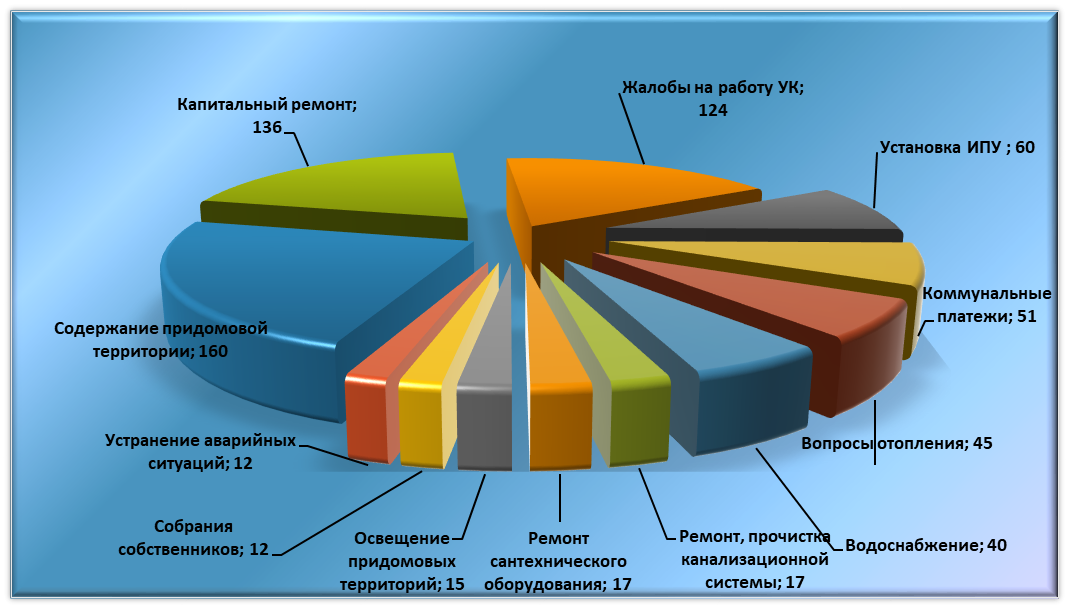 Рис. 29. Количественное соотношение группы вопросов содержания и эксплуатации жилого фонда за 2020 год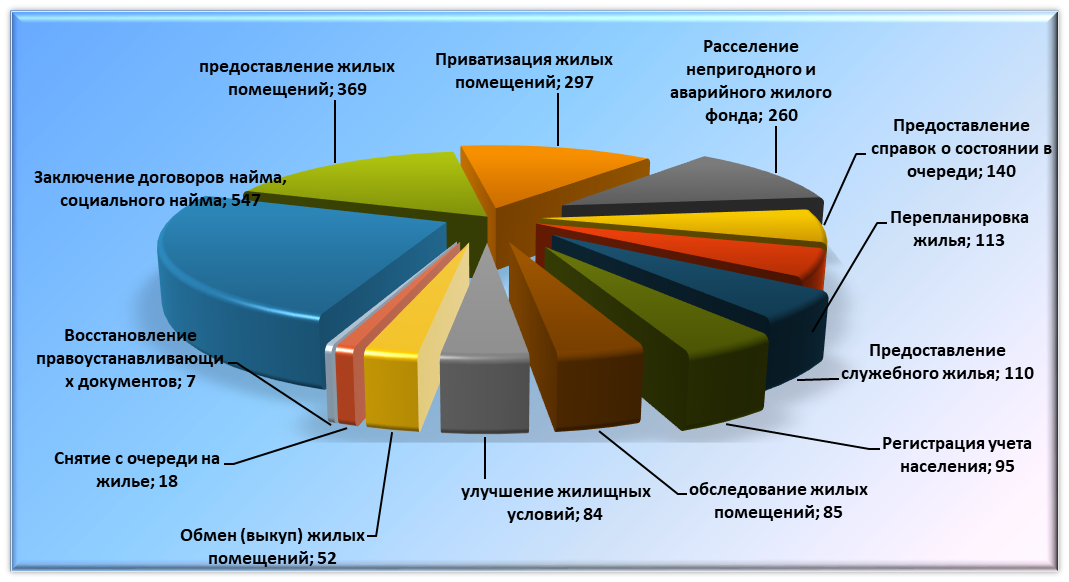 Рис. 30. Количественное соотношение группы жилищных вопросов за 2020 год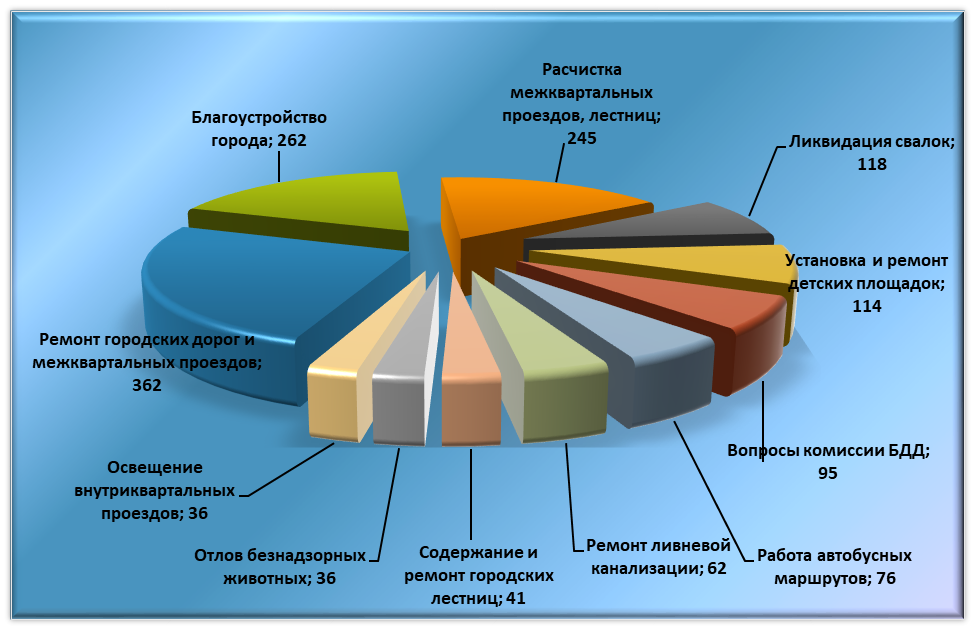 Рис. 31. Количественное соотношение группы вопросов городского хозяйства за 2020 год 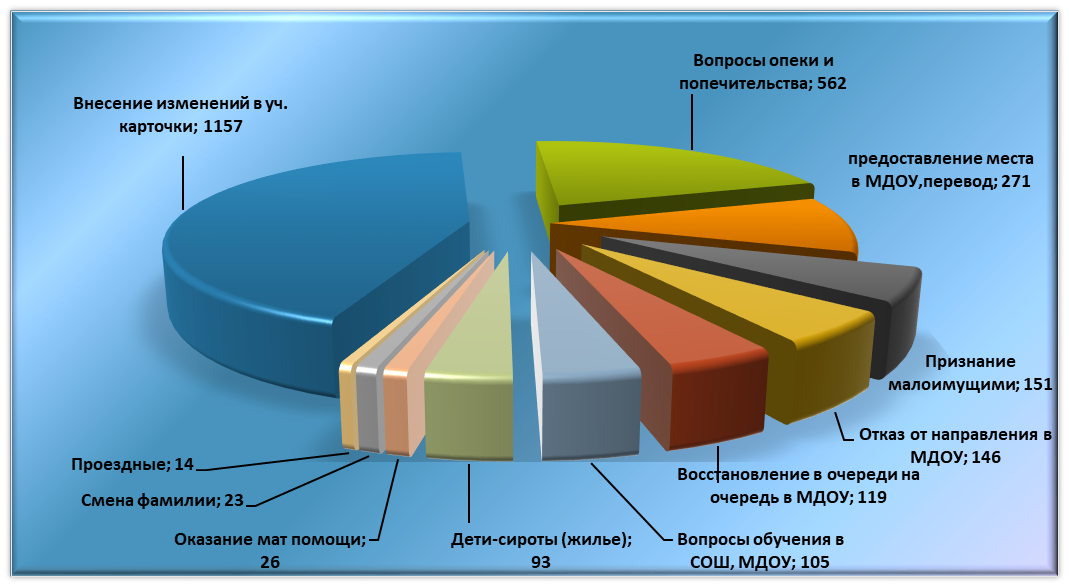 Рис. 32. Количественное соотношение группы социальных вопросов за 2020 год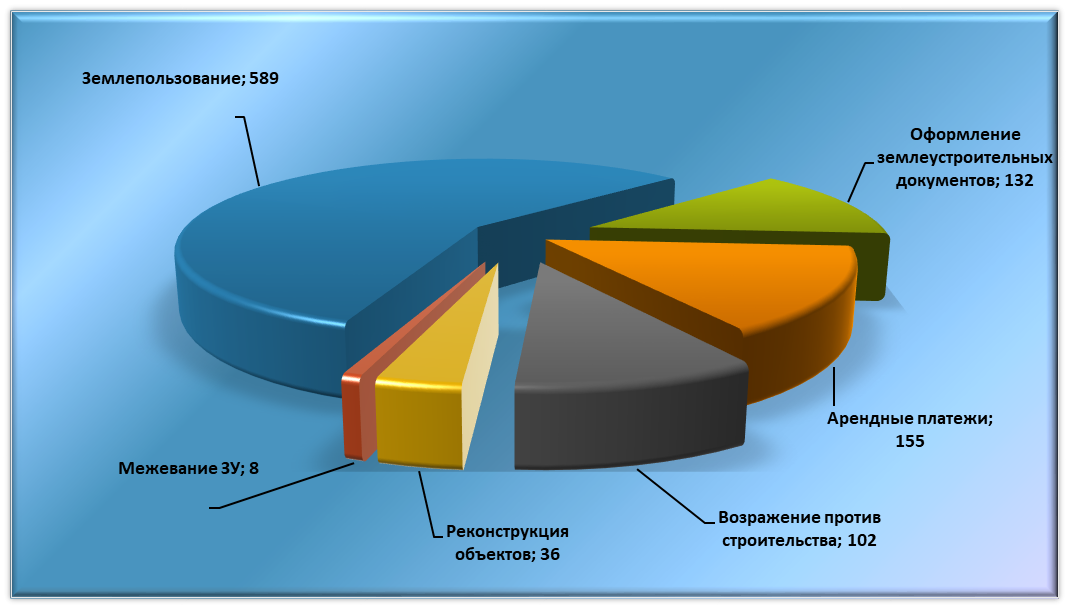 Рис. 33. Количественное соотношение группы вопросов архитектуры и землепользования за 2020 год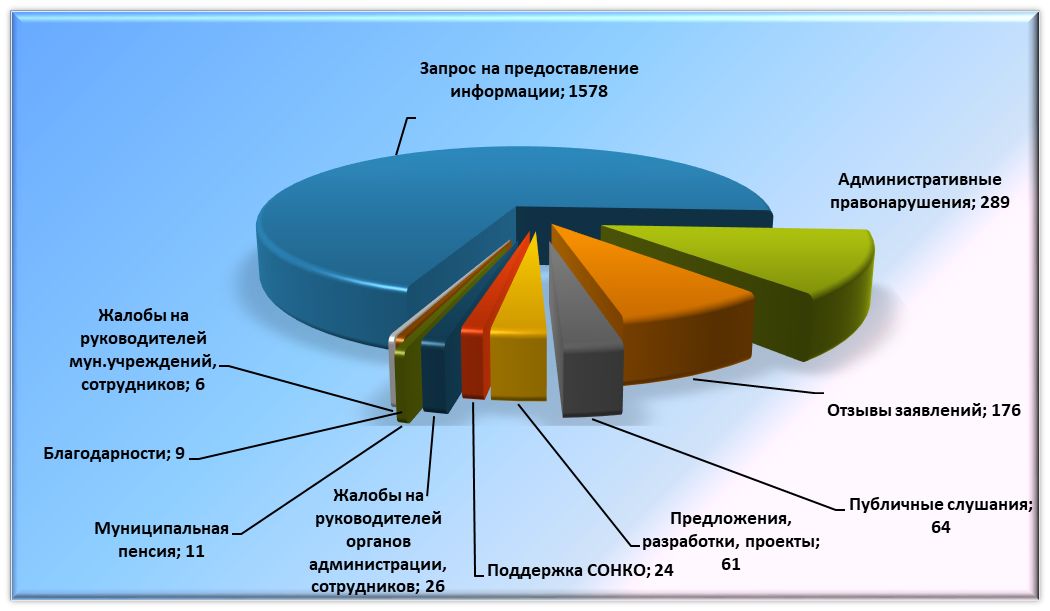 Рис. 34. Количественное соотношение группы вопросов общей деятельности администрации за 2020 год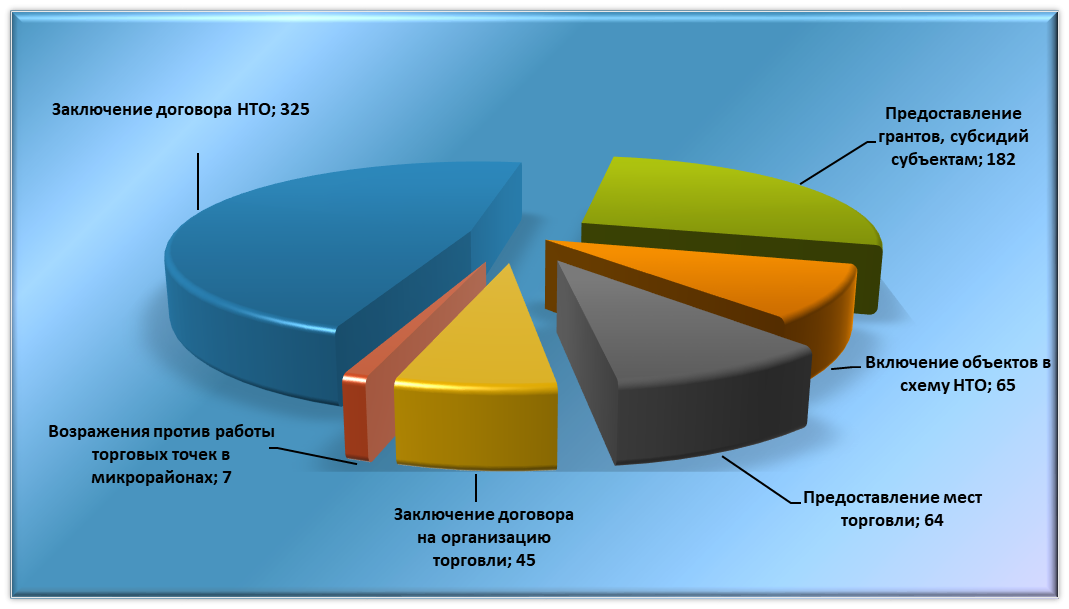 Рис. 35. Количественное соотношение группы вопросов поддержки предпринимательства за 2020 годПо инициативе администрации городского округа 12.10.2017 запущен в работу электронный сервис обратной связи с населением «Нам по пути». Интернет-портал электронный сервис обратной связи с населением «Нам по пути» позволяет любому жителю города оперативно направить жалобу, сообщение или предложение в администрацию городского округа посредством Интернет-связи как с домашнего компьютера, так и со смартфона или иного устройства. Для нашего региона это первый опыт внедрения подобных интерактивных проектов. В первую очередь, он призван расширить и упростить возможности по направлению обращений граждан в органы местного самоуправления.За 2020 год на интернет-портал электронного сервиса обратной связи с населением «Нам по пути» поступило 2 036 сообщений.По инициативе Губернатора Камчатского края 15.07.2020 года был создан портал «Камчатка в порядке», целью которого является упрощение взаимодействия исполнительных органов власти с жителями городского округа. В период с 15.07.2020 по 31.12.2020 с делением по тематикам поступило 1 558 обращений.2.22 Реализация наказов избирателей Петропавловск-Камчатского городского округа за 2020 годС 2014 года в городском округе осуществляются мероприятия по реализации предложений избирателей, имеющих общественную и социально-экономическую значимость для городского округа.Порядок регулирования отношений, связанных с формированием, финансовым обеспечением наказов избирателей в городском округе и контролем за их выполнением, установлен Решением Городской Думы Петропавловск-Камчатского городского округа от 26.06.2013 № 90-нд «О порядке регулирования отношений, связанных с формированием, финансовым обеспечением наказов избирателей в Петропавловск-Камчатском городском округе и контролем за их выполнением».В бюджете городского округа на 2020 год на реализацию наказов избирателей городского округа предусмотрено 24,0 млн. рублей, фактически израсходовано 23,7 млн. рублей, или 98,9 процента.млн. рублейРис. 36. Реализация наказов избирателей Петропавловск-Камчатского городского округа в 2016-2020 годахВ 2020 году общий объем расходов на реализацию наказов избирателей городского округа направлен на нужды учреждений социальной сферы городского округа и благоустройство.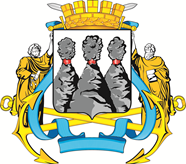 ГОРОДСКАЯ ДУМАПЕТРОПАВЛОВСК-КАМЧАТСКОГО ГОРОДСКОГО ОКРУГАот 25.08.2021 № 985-р40-я сессияг.Петропавловск-КамчатскийОб отчете о деятельности Главы Петропавловск-Камчатского городского округа и деятельности администрации Петропавловск-Камчатского городского округа за 2020 годПредседатель Городской Думы Петропавловск-Камчатского городского округа Г.В. Монахова1. Характеристика общих тенденций социально-экономического развития Петропавловск-Камчатского городского округа за 2020 год42. Обоснование достигнутых значений показателей, характеризующих социально-экономическое развитие Петропавловск-Камчатского городского округа72.1 Экономическое развитие72.2 Бюджет 182.3 Муниципальный заказ372.4 Образование 472.4.1 Дошкольное образование472.4.2 Общее образование492.4.3 Дополнительное образование522.4.4 Кадровое обеспечение532.4.5 Опека и попечительство542.4.6 Работа с несовершеннолетними и защита их прав552.5 Культура562.6 Молодежная политика632.7 Физическая культура и спорт652.8 Управление и распоряжение муниципальным имуществом672.9 Управление муниципальным жилищным фондом752.10 Градостроительная деятельность, строительство и земельные отношения842.11 Жилищно-коммунальное хозяйство932.12 Энергосбережение и повышение энергетической эффективности942.13 Дорожная деятельность. Транспортные услуги. Благоустройство952.14 Муниципальный контроль1002.15 Гражданская оборона, защита населения и территории от чрезвычайных ситуаций, обеспечение пожарной безопасности. Профилактика правонарушений 1062.16 Работа по противодействию коррупции1122.17 Развитие информационно-коммуникационных технологий и муниципальных услуг1172.18 Информирование населения о деятельности администрации Петропавловск-Камчатского городского округа1172.19 Работа с общественными организациями1192.20 Правовое обеспечение деятельности администрации Петропавловск-Камчатского городского округа1222.21 Работа с обращениями граждан1242.22 Реализация наказов избирателей Петропавловск-Камчатского городского округа за 2020 год130Уточненный планИсполнено% исполненияДоходы 14 606,514 531,099,5Расходы14 696,213 746,993,5Дефицит (профицит)-89,7784,120162017201820192020Доходы11 619,811 565,012 717,514 208,114 531,0прирост к предыдущему году, (млн. рублей)156,7-54,81 152,51 490,6322,9темпы роста к предыдущему году, %1,4-0,510,011,72,3Расходы11 154,411 268,512 498,613 438,013 746,9прирост к предыдущему году, (млн. рублей)-231,2114,11 230,1939,4308,9темпы роста к предыдущему году, %-2,01,010,97,52,3НаименованиеУточненный планИсполненоОтклонениеИсполнениеИсполнениеНаименованиеУточненный планИсполненов млн. рублейв млн. рублейв %Налоговые и неналоговые доходы7 051,57 078,927,427,4100,4Безвозмездные поступления7 555,07 452,1-102,9-102,998,6в том числе: безвозмездные поступления от других бюджетов бюджетной системы Российской Федерации7 522,87 419,8-103,0-103,098,6Всего доходов:14 606,514 531,0-75,5-75,599,5201620172018201920201. Налоговые и неналоговые доходы4 956,85 466,26 338,77 022,67 078,9рост (снижение) к предыдущему году в млн. рублей 334,8509,4872,5683,956,3рост (снижение) к предыдущему году в %7,310,216,010,80,82. Безвозмездные поступления6 663,06 098,86 378,87 185,57 452,1рост к предыдущему году в млн. рублей -178,1-564,2280806,7266,6рост к предыдущему году в %-2,6-8,54,612,63,7ВСЕГО доходов11 619,811 565,012 717,514 208,114 531,0рост к предыдущему году в млн. рублей 156,7-54,81 152,51 490,6322,9рост к предыдущему году в %1,4-0,510,011,72,3ПоказательГодовые назначенияИсполненоОтклонениеИсполнениеПоказательГодовые назначенияИсполненов млн. рублейв %Доходы от использования имущества, находящегося в государственной и муниципальной собственности562,2564,01,8100,3Платежи при пользовании природными ресурсами30,442,912,5141,1Доходы от оказания платных услуг и компенсации затрат государства10,910,6-0,397,2Доходы от продажи материальных и нематериальных активов44,053,29,2120,9Штрафы, санкции, возмещение ущерба85,479,2-6,292,7Прочие неналоговые доходы5,86,81,0117,2Всего:738,7756,718,0102,4Уточненный планИсполнено% исполненияОтклонения в млн. рублейДотации321,5320,499,7-1,1 Субсидии1 335,61 321,498,9-14,2 Субвенции5 133,25 057,998,5-75,3 Иные межбюджетные трансферты732,5720,198,3-12,4 ВСЕГО :7 522,87 419,898,6-103,0 НаименованиеПланОтчет% исполненияОбщегосударственные вопросы829,6769,192,7Национальная безопасность и правоохранительная деятельность98,195,597,3Национальная экономика2 962,12 746,892,7Жилищно-коммунальное хозяйство1 774,91 240,869,9Образование7 376,07 340,899,5Культура, кинематография384,7372,696,9Социальная политика1 179,41 095,892,9Физическая культура и спорт52,652,6100,0Средства массовой информации31,025,782,9Обслуживание муниципального долга7,87,292,3Всего расходов14 696,213 746,993,5Наименование20162017201820192020Образование5 590,75 659,76 414,86 994,27 340,8Культура183,8227,3283,5348,8372,6Здравоохранение и спорт41,935,838,147,452,6Социальная политика1 230,01 235,81 107,21 124,81 095,8Национальная экономика и жилищно-коммунальное хозяйство3 068,33 054,63 960,94 037,53 987,6Прочие расходы1 039,61 055,3694,1885,5897,5ИТОГО расходов11 154,411 268,512 498,613 438,013 746,9Наименование201620172018201920201. Приоритетные расходы6 676,06 812,57 389,37 859,68 177,5Оплата труда с начислениями4 839,95 104,35 774,26 253,86 589,8Коммунальные услуги414,3364,2445,7446,9530,3Социальные выплаты1 232,11 237,81 107,21 124,81 050,2Обслуживание муниципального долга189,7106,262,134,27,2Доля приоритетных расходов в общем объеме расходов59,960,559,158,559,52. Капитальные расходы719,2302,9359,2741,7455,2Доля капитальных расходов в общем объеме расходов6,42,72,95,53,33. Прочие расходы3 759,24 153,14 750,14 836,85 114,2Доля прочих расходов в общем объеме расходов33,736,938,036,037,2Всего расходов11 154,411 268,512 498,613 438,013 746,9№ Наименование источника финансового обеспеченияПлановый объем ассигнований Доля в общем объеме МП,%Фактически исполнено Доля в общем объеме МП,%%Исполнения МП1Федеральный бюджет1 037,77,1895,46,686,32Краевой бюджет6 641,045,16 496,547,797,83Бюджет городского округа7 025,147,76 209,545,688,44Средства Фонда содействия реформирования жилищно-коммунального хозяйства11,60,110,20,187,2Всего по программам:14 715,410013 611,610092,5на 01.01.2017на 01.01.2018на 01.01.2019на 01.01.2020на 01.01.2021Муниципальный долг -всего, в том числе:1 550,01 200,0900,0250,00,0кредиты коммерческих банков 1 550,01 200,0900,0250,00,0темпы прироста (снижения)(%)-11,4-22,6-25,0-72,2бюджетные кредиты0,00,00,00,00,0муниципальные гарантии 0,00,00,00,00,0на 01.01.2020привлечениепогашениена 01.01.2021Муниципальный долг -всего, в том числе:2504507000Кредиты коммерческих банков2502004500Бюджетные кредиты02502500Муниципальные гарантии0000Количество закупок,единицНачальная цена контракта, млн. рублейЦена, предложенная участником закупки, млн. рублейЭкономия средств, млн. рублейВсего: в том числе838,04 400,192 304,98278,14электронный аукцион 826,04 328,752 273,3257,41открытый конкурс в электронной форме5,052,4131,6820,73запрос предложений в электронной форме7,019,030,00,0Способ определения поставщика (подрядчика, исполнителя)Количество извещений, Количество извещений, Прирост количества извещений относительно прошлого годаПрирост количества извещений относительно прошлого годаОбщий объем извещений, Общий объем извещений, Прирост общего объема извещений относительно прошлого годаПрирост общего объема извещений относительно прошлого годаСпособ определения поставщика (подрядчика, исполнителя)шт.шт.Прирост количества извещений относительно прошлого годаПрирост количества извещений относительно прошлого годамлн. руб.млн. руб.Прирост общего объема извещений относительно прошлого годаПрирост общего объема извещений относительно прошлого годаСпособ определения поставщика (подрядчика, исполнителя)2019 год2020 годАбсолют-ное значение, Относитель-ное значение, 2019 год2020 годАбсолют-ное значение, Относите-льное значение,Способ определения поставщика (подрядчика, исполнителя)2019 год2020 годшт.%2019 год2020 годмлн. рублей %Открытый конкурс в электронной форме75-2-2954,6052,41-2,19-4Аукцион в электронной форме911826-85-94 925,124 328,74-596,38-12Запрос предложений в электронной форме077-0,0019,0319,03-Итого:918838-80-94 9804 400-579,54-12Несостоявшиеся закупкиЭлектронный аукционОткрытый конкурс в электронной формеЗапрос предложений в электронной формеВсего проведено закупок,                                                                                                                                           83857из них признаны несостоявшимися по причине:не подано ни одной заявки17107не подано ни одной заявки20,4%100,0%не допущено ни одной заявки2300 не допущено ни одной заявки2,7%подана одна заявка25400 подана одна заявка30,3%допущена одна заявка6300 допущена одна заявка7,5%№ Информация о контрактахСумма заключенных контрактов, млн. рублейОплачено в текущем периоде, млн. рублейОстаток оплаты всего, млн. рублейв том числе остаток оплаты 2020 года, млн. рублей1Контракты, заключенные по результатам проведения электронных аукционов2 273,301 750,41522,8923,042Контракты, заключенные по результатам проведения открытых конкурсов в электронной форме31,3114,0717,240,003Контракты, заключенные по результатам проведения запросов предложений в электронной форме0,000,000,000,004Контракты, заключенные с единственным поставщиком (подрядчиком, исполнителем) в том числе:1 015,78946,2969,4912,56Итого3320,392710,77609,6235,60Наименование показателя201820192020Всего детей выявлено и учтено938085из них детей-сирот201622Из общего количества выявленных: устроено в учреждения для детей-сирот и детей, оставшихся без попечения родителей362330переданы на воспитание в замещающие семьи (под опеку (попечительство), в приемные семьи)4852 46возвращены родителям956Выбыли по иным основаниям003Формы устройства201820192020Опека (попечительство)414766Приемная семья372626Усыновление (удочерение)1213Всего:907495201820192020Количество граждан, обеспеченных жилыми помещениями437266БюджетУтверждено ассигнований на предоставление поддержки молодым семьям, в тыс. рублей.Количество семей, получивших свидетельствоИсполнено, тыс. рублей.% выполненияФедеральный30 272,637130 113,9699,48Краевой50 706,807150 441,0499,48Бюджет городского округа13 000,007112 931,8699,48№Наименование позиции2018 год2019 год2020 год1.1Выявлено нарушений1 4251 7852 4121.2Вручено уведомлений1 5521 5192 1841.3Составлено протоколов об административных правонарушениях (общее количество поступивших протоколов)6566055971.4Сумма наложенного штрафа (тыс. руб.)6 049,56 069,53 644,5Вид контроляпериодпериодпериодпериодпериодпериодпериодпериодВид контроля20172017201820182019201920202020Вид контроляплановыевнеплановыеплановыевнеплановыеплановыевнеплановыеплановые внеплановыеГосударственный жилищныйнадзор 0890810188060Лицензионный контроль01 01501 07109190249Муниципальный жилищный контроль2791143024025ВСЕГО:21 183111 19501 1310334Вид контроляКоличество нарушенийПредписанияПредписанияАдминистративные производстваАдминистративные производстваВид контроляКоличество нарушенийвыданоисполненоНаправлено материалов (в ГЖИ, суд)Принято решений о привлечении к административной ответственностьюГосударственный жилищный надзор2513590Лицензионный контроль174160322111Муниципальный жилищный контроль137260